[MS-SEARCH]: Search ProtocolIntellectual Property Rights Notice for Open Specifications DocumentationTechnical Documentation. Microsoft publishes Open Specifications documentation (“this documentation”) for protocols, file formats, data portability, computer languages, and standards support. Additionally, overview documents cover inter-protocol relationships and interactions. Copyrights. This documentation is covered by Microsoft copyrights. Regardless of any other terms that are contained in the terms of use for the Microsoft website that hosts this documentation, you can make copies of it in order to develop implementations of the technologies that are described in this documentation and can distribute portions of it in your implementations that use these technologies or in your documentation as necessary to properly document the implementation. You can also distribute in your implementation, with or without modification, any schemas, IDLs, or code samples that are included in the documentation. This permission also applies to any documents that are referenced in the Open Specifications documentation. No Trade Secrets. Microsoft does not claim any trade secret rights in this documentation. Patents. Microsoft has patents that might cover your implementations of the technologies described in the Open Specifications documentation. Neither this notice nor Microsoft's delivery of this documentation grants any licenses under those patents or any other Microsoft patents. However, a given Open Specifications document might be covered by the Microsoft Open Specifications Promise or the Microsoft Community Promise. If you would prefer a written license, or if the technologies described in this documentation are not covered by the Open Specifications Promise or Community Promise, as applicable, patent licenses are available by contacting iplg@microsoft.com. License Programs. To see all of the protocols in scope under a specific license program and the associated patents, visit the Patent Map. Trademarks. The names of companies and products contained in this documentation might be covered by trademarks or similar intellectual property rights. This notice does not grant any licenses under those rights. For a list of Microsoft trademarks, visit www.microsoft.com/trademarks. Fictitious Names. The example companies, organizations, products, domain names, email addresses, logos, people, places, and events that are depicted in this documentation are fictitious. No association with any real company, organization, product, domain name, email address, logo, person, place, or event is intended or should be inferred.Reservation of Rights. All other rights are reserved, and this notice does not grant any rights other than as specifically described above, whether by implication, estoppel, or otherwise. Tools. The Open Specifications documentation does not require the use of Microsoft programming tools or programming environments in order for you to develop an implementation. If you have access to Microsoft programming tools and environments, you are free to take advantage of them. Certain Open Specifications documents are intended for use in conjunction with publicly available standards specifications and network programming art and, as such, assume that the reader either is familiar with the aforementioned material or has immediate access to it.Support. For questions and support, please contact dochelp@microsoft.com. Revision SummaryTable of Contents1	Introduction	91.1	Glossary	91.2	References	131.2.1	Normative References	131.2.2	Informative References	141.3	Overview	151.4	Relationship to Other Protocols	151.5	Prerequisites/Preconditions	151.6	Applicability Statement	151.7	Versioning and Capability Negotiation	151.8	Vendor-Extensible Fields	151.9	Standards Assignments	152	Messages	162.1	Transport	162.2	Common Message Syntax	162.2.1	Namespaces	162.2.2	Messages	172.2.3	Elements	172.2.3.1	QueryPacket	172.2.4	Complex Types	322.2.5	Simple Types	322.2.5.1	DirectionType	322.2.5.2	GUIDType	332.2.5.3	QueryType	332.2.5.4	StartAtType	332.2.5.5	StatusType	342.2.5.6	SimilarToType	342.2.5.7	String2048	352.2.5.8	String255	352.2.6	Attributes	352.2.7	Groups	352.2.8	Attribute Groups	352.2.9	Common Data Structures	352.2.10	SharePoint Search Keyword Syntax v1	352.2.10.1	Keyword Search	362.2.10.2	Phrasal Matching	362.2.10.3	Keyword Exclusion	362.2.10.4	Keyword Inclusion	362.2.10.5	Property Searches	362.2.11	SharePoint Search Keyword Syntax v2	372.2.11.1	Common Definitions	372.2.11.2	Keyword Query	392.2.11.3	Property Expression	392.2.11.4	Property Constraint	402.2.11.5	Property Restriction	402.2.11.6	Property Typed Value	412.2.11.7	Property Qualified Restriction	412.2.11.8	Text Expression	412.2.11.9	Text Restriction	422.2.11.10	Synonyms	432.2.11.11	Basic Text Blocks	432.2.12	SharePoint Search SQL Syntax v1	442.2.12.1	Common Definitions	442.2.12.2	Query	462.2.12.3	SELECT Statement	462.2.12.3.1	Conditions in the SELECT Statement	462.2.12.3.1.1	CONTAINS Predicate	472.2.12.3.1.1.1	Conditions in the CONTAINS Predicate	482.2.12.3.1.1.1.1	Phrase Expression	482.2.12.3.1.1.1.2	Prefix Expression	492.2.12.3.1.1.1.3	NEAR Expression	492.2.12.3.1.1.1.4	FORMSOF Expression	492.2.12.3.1.1.1.5	ISABOUT Expression	502.2.12.3.1.2	FREETEXT Predicate	502.2.12.3.1.3	LIKE Predicate	512.2.12.3.1.4	Literal Predicate	522.2.12.3.1.5	Multi-Value Predicate	532.2.12.3.1.6	NULL Predicate	542.2.12.3.2	Group Aliases in the SELECT Statement	542.2.12.3.3	Specifying Sort Order in the SELECT Statement	542.2.12.4	SET Statement	552.2.13	SharePoint Search SQL Syntax v2	562.2.13.1	Common Definitions	562.2.13.2	Query	572.2.13.3	SELECT Statement	582.2.13.3.1	Conditions in the SELECT Statement	582.2.13.3.1.1	CONTAINS Predicate	592.2.13.3.1.1.1	Conditions in the CONTAINS Predicate	602.2.13.3.1.1.1.1	Token Expression	602.2.13.3.1.1.1.2	Phrase Expression	602.2.13.3.1.1.1.3	Prefix Expression	612.2.13.3.1.1.1.4	NEAR Expression	612.2.13.3.1.1.1.5	FORMSOF Expression	612.2.13.3.1.2	FREETEXT Predicate	622.2.13.3.1.3	LIKE Predicate	622.2.13.3.1.4	Literal Predicate	632.2.13.3.1.5	NULL Predicate	642.2.13.3.2	Specifying Sort Order in the SELECT Statement	652.2.13.4	SET Statement	653	Protocol Details	673.1	Server Details	673.1.1	Abstract Data Model	673.1.1.1	Crawled Items and Properties	673.1.1.2	High Confidence	713.1.1.3	Best Bets	713.1.1.4	Visual Best Bets	723.1.2	Timers	723.1.3	Initialization	723.1.4	Message Processing Events and Sequencing Rules	723.1.4.1	GetPortalSearchInfo	733.1.4.1.1	Messages	733.1.4.1.1.1	GetPortalSearchInfoSoapIn	733.1.4.1.1.2	GetPortalSearchInfoSoapOut	743.1.4.1.2	Elements	743.1.4.1.2.1	GetPortalSearchInfo	743.1.4.1.2.2	GetPortalSearchInfoResponse	743.1.4.1.2.3	SiteConfigInfo	743.1.4.1.3	Complex Types	753.1.4.1.4	Simple Types	753.1.4.1.5	Attributes	753.1.4.1.6	Groups	753.1.4.1.7	Attribute Groups	753.1.4.2	GetQuerySuggestions	753.1.4.2.1	Messages	763.1.4.2.1.1	GetQuerySuggestionsSoapIn	763.1.4.2.1.2	GetQuerySuggestionsSoapOut	763.1.4.2.2	Elements	763.1.4.2.2.1	GetQuerySuggestions	773.1.4.2.2.2	GetQuerySuggestionsResponse	773.1.4.2.3	Complex Types	773.1.4.2.3.1	ArrayOfString	773.1.4.2.4	Simple Types	783.1.4.2.5	Attributes	783.1.4.2.6	Groups	783.1.4.2.7	Attribute Groups	783.1.4.3	GetSearchMetadata	783.1.4.3.1	Messages	783.1.4.3.1.1	GetSearchMetadataSoapIn	783.1.4.3.1.2	GetSearchMetadataSoapOut	793.1.4.3.2	Elements	793.1.4.3.2.1	GetSearchMetadata	793.1.4.3.2.2	GetSearchMetadataResponse	793.1.4.3.2.2.1	The Properties Table	803.1.4.3.2.2.2	The FASTSearchProperties Table	803.1.4.3.2.2.3	The Scopes Table	813.1.4.3.3	Complex Types	813.1.4.3.4	Simple Types	813.1.4.3.5	Attributes	813.1.4.3.6	Groups	813.1.4.3.7	Attribute Groups	813.1.4.4	Query	813.1.4.4.1	Messages	823.1.4.4.1.1	QuerySoapIn	823.1.4.4.1.2	QuerySoapOut	823.1.4.4.2	Elements	823.1.4.4.2.1	Document	833.1.4.4.2.2	Query	843.1.4.4.2.3	QueryResponse	843.1.4.4.2.4	ResponsePacket	853.1.4.4.3	Complex Types	863.1.4.4.4	Simple Types	863.1.4.4.4.1	PropertyType	863.1.4.4.5	Attributes	873.1.4.4.6	Groups	873.1.4.4.7	Attribute Groups	873.1.4.5	QueryEx	883.1.4.5.1	Messages	883.1.4.5.1.1	QueryExSoapIn	883.1.4.5.1.2	QueryExSoapOut	883.1.4.5.2	Elements	883.1.4.5.2.1	QueryEx	893.1.4.5.2.2	QueryExResponse	893.1.4.5.2.2.1	The RelevantResults Table	903.1.4.5.2.2.2	The SpecialTermResults Table	913.1.4.5.2.2.3	The HighConfidenceResults Table	913.1.4.5.2.2.4	The RefinementResults Table	923.1.4.5.2.2.5	The VisualBestBetsResults Table	923.1.4.5.3	Complex Types	923.1.4.5.4	Simple Types	923.1.4.5.5	Attributes	923.1.4.5.6	Groups	923.1.4.5.7	Attribute Groups	923.1.4.6	RecordClick	923.1.4.6.1	Messages	933.1.4.6.1.1	RecordClickSoapIn	933.1.4.6.1.2	RecordClickSoapOut	933.1.4.6.2	Elements	933.1.4.6.2.1	RecordClick	933.1.4.6.2.2	RecordClickResponse	933.1.4.6.3	Complex Types	943.1.4.6.4	Simple Types	943.1.4.6.5	Attributes	943.1.4.6.6	Groups	943.1.4.6.7	Attribute Groups	943.1.4.7	Registration	943.1.4.7.1	Messages	943.1.4.7.1.1	RegistrationSoapIn	953.1.4.7.1.2	RegistrationSoapOut	953.1.4.7.2	Elements	953.1.4.7.2.1	ProviderUpdate	953.1.4.7.2.2	Registration	973.1.4.7.2.3	RegistrationRequest	973.1.4.7.2.4	RegistrationResponse	973.1.4.7.3	Complex Types	983.1.4.7.4	Simple Types	983.1.4.7.4.1	CategoryType	983.1.4.7.4.2	DisplayType	983.1.4.7.4.3	ProviderType	993.1.4.7.5	Attributes	993.1.4.7.6	Groups	993.1.4.7.7	Attribute Groups	993.1.4.8	Status	993.1.4.8.1	Messages	1003.1.4.8.1.1	StatusSoapIn	1003.1.4.8.1.2	StatusSoapOut	1003.1.4.8.2	Elements	1003.1.4.8.2.1	Status	1003.1.4.8.2.2	StatusResponse	1013.1.4.8.3	Complex Types	1013.1.4.8.4	Simple Types	1013.1.4.8.5	Attributes	1013.1.4.8.6	Groups	1013.1.4.8.7	Attribute Groups	1013.1.5	Timer Events	1013.1.6	Other Local Events	1014	Protocol Examples	1024.1	Obtain Information about Server Search Scopes	1024.2	Obtain Registration Information	1034.3	Perform a Query	1044.4	Obtain Status Information from the Server	1074.5	GetSuggestedQueries	1074.6	QueryEx	1084.7	GetSearchMetadata	1105	Security	1265.1	Security Considerations for Implementers	1265.2	Index of Security Parameters	1266	Appendix A: Full WSDL	1277	Appendix B: Product Behavior	1428	Change Tracking	1459	Index	146IntroductionThis document specifies the Search Protocol that enables clients to make queries against an Enterprise Search service, the protocol server responding with a list of items that are relevant to the search query. This protocol also allows protocol clients to request query suggestions for a given search query.Sections 1.5, 1.8, 1.9, 2, and 3 of this specification are normative. All other sections and examples in this specification are informative.GlossaryThis document uses the following terms:ASCII: The American Standard Code for Information Interchange (ASCII) is an 8-bit character-encoding scheme based on the English alphabet. ASCII codes represent text in computers, communications equipment, and other devices that work with text. ASCII refers to a single 8-bit ASCII character or an array of 8-bit ASCII characters with the high bit of each character set to zero.Augmented Backus-Naur Form (ABNF): A modified version of Backus-Naur Form (BNF), commonly used by Internet specifications. ABNF notation balances compactness and simplicity with reasonable representational power. ABNF differs from standard BNF in its definitions and uses of naming rules, repetition, alternatives, order-independence, and value ranges. For more information, see [RFC5234].best bet: A URL that a site collection administrator assigns to a keyword as being relevant for that keyword. See also visual best bet.binary large object (BLOB): A discrete packet of data that is stored in a database and is treated as a sequence of uninterpreted bytes.bucket: A collection of items that were requested by a search application during a crawl. An item can be a person, a document, or any other type of item that can be crawled. child element: In an XML document, an element that is subordinate to and is contained by another element, which is referred to as the parent element.document vector: A set of name/value pairs that stores the most important terms and corresponding relevance weights for an indexed item.duplicate: A search result that is identified as having identical or near identical content.duplicate result removal: An operation to compare the similarity of items and remove duplicates from search results.file extension: The sequence of characters in a file's name between the end of the file's name and the last "." character. Vendors of applications choose such sequences for the applications to uniquely identify files that were created by those applications. This allows file management software to determine which application are to be used to open a file.folder: A file system construct. File systems organize a volume's data by providing a hierarchy of objects, which are referred to as folders or directories, that contain files and can also contain other folders.globally unique identifier (GUID): A term used interchangeably with universally unique identifier (UUID) in Microsoft protocol technical documents (TDs). Interchanging the usage of these terms does not imply or require a specific algorithm or mechanism to generate the value. Specifically, the use of this term does not imply or require that the algorithms described in [RFC4122] or [C706] must be used for generating the GUID. See also universally unique identifier (UUID).Graphics Interchange Format (GIF): A compression format that supports device-independent transmission and interchange of bitmapped image data. The format uses a palette of up to 256 distinct colors from the 24-bit RGB color space. It also supports animation and a separate palette of 256 colors for each frame. The color limitation makes the GIF format unsuitable for reproducing color photographs and other images with gradients of color, but it is well-suited for simpler images such as graphics with solid areas of color.hit highlighted summary: A summary that appears on the search results page for each query result. It displays an excerpt from the item that contains the query text and applies highlight formatting to that query text.Hypertext Transfer Protocol (HTTP): An application-level protocol for distributed, collaborative, hypermedia information systems (text, graphic images, sound, video, and other multimedia files) on the World Wide Web.Hypertext Transfer Protocol Secure (HTTPS): An extension of HTTP that securely encrypts and decrypts web page requests. In some older protocols, "Hypertext Transfer Protocol over Secure Sockets Layer" is still used (Secure Sockets Layer has been deprecated). For more information, see [SSL3] and [RFC5246].inflectional form: A variant of a root token that has been modified according to the linguistic rules of a given language. For example, inflections of the verb "swim" in English include "swim," "swims," "swimming," and "swam."item: A unit of content that can be indexed and searched by a search application.Joint Photographic Experts Group (JPEG): A raster graphics file format for displaying high-resolution color graphics. JPEG graphics apply a user-specified compression scheme that can significantly reduce the file sizes of photo-realistic color graphics. A higher level of compression results in lower quality, whereas a lower level of compression results in higher quality. JPEG-format files have a .jpg or .jpeg file name extension.keyword consumer: A site collection that uses a specific set of keywords, synonyms, and best bets.language code identifier (LCID): A 32-bit number that identifies the user interface human language dialect or variation that is supported by an application or a client computer.list: A container within a SharePoint site that stores list items. A list has a customizable schema that is composed of one or more fields. list item: An individual entry within a SharePoint list. Each list item has a schema that maps to fields in the list that contains the item, depending on the content type of the item.managed property: A specific property that is part of a metadata schema. It can be exposed for use in search queries that are executed from the user interface.multivalue property: A property that can contain multiple values of the same type.noise word: See stop word.Office SharePoint Server Search service: A farm-wide service that either responds to query requests from front-end web servers or crawls items.Portable Network Graphics (PNG): A bitmap graphics file format that uses lossless data compression and supports variable transparency of images (alpha channels) and control of image brightness on different computers (gamma correction). PNG-format files have a .png file name extension.post-query suggestions: An alternative search query that is related to the search query that was executed.predicate: A statement that is associated with a crawled item and is used to determine whether a document is returned in query results. Its value depends on the state of the full-text index catalog.pre-query suggestions: A search query that is related to the search query that the user is typing.property identifier: A unique integer or a 16-bit, numeric identifier that is used to identify a specific attribute or property.query: A formalized instruction to a data source to either extract data or perform a specified action. A query can be in the form of a query expression, a method-based query, or a combination of the two. The data source can be in different forms, such as a relational database, XML document, or in-memory object. See also search query.query context: A component of a promotion that specifies the contexts in which a promotion is applied. Examples include the site where the query originates and a user's role or location.query refinement: A process that is used to drill into query results by using aggregated statistical data, such as the distribution of managed property values in query results.query result: A result that is returned for a query. It contains the title and URL of the item, and can also contain other managed properties and a hit-highlighted summary.query text: The textual, string portion of a query.rank: An integer that represents the relevance of a specific item for a search query. It can be a combination of static rank and dynamic rank. See also static rank and dynamic rank.ranking model: In a search query, a set of weights and numerical parameters that are used to compute a ranking score for each item. All items share the same ranking model for a specific set of search results. See also rank.refinement bin: A set of data that is returned with query results and represents a statistical distribution of those results. The data is based on values of the managed property with which a refiner is associated.refinement token: A Base-64 encoded string that represents a single refinement modifier that can be used to refine a search query. The string includes the name of the refiner, refinement name, and refinement value.refiner: A configuration that is used for query refinement and is associated with one managed property.result provider: A component or application that serves a query to a search provider and translates the resulting data into a result set.retrievable property: A managed property that is stored in a metadata index.root element: The top-level element in an XML document. It contains all other elements and is not contained by any other element, as described in [XML].search application: A unique group of search settings that is associated, one-to-one, with a shared service provider.search query: A complete set of conditions that are used to generate search results, including query text, sort order, and ranking parameters.search scope: A list of attributes that define a collection of items.search setting context: An administrative setting that is used to specify when a search setting for a keyword is applied to a search query, based on the query context.securable object: An object that can have unique security permissions associated with it.shallow refinement: A type of query refinement that is based on the aggregation of managed property statistics for only some results of a search query. The number of refined results varies according to implementation. See also deep refinement.site: A group of related pages and data within a SharePoint site collection. The structure and content of a site is based on a site definition. Also referred to as SharePoint site and web site.site collection: A set of websites that are in the same content database, have the same owner, and share administration settings. A site collection can be identified by a GUID or the URL of the top-level site for the site collection. Each site collection contains a top-level site, can contain one or more subsites, and can have a shared navigational structure.site collection administrator: A user who has administrative permissions for a site collection.SOAP: A lightweight protocol for exchanging structured information in a decentralized, distributed environment. SOAP uses XML technologies to define an extensible messaging framework, which provides a message construct that can be exchanged over a variety of underlying protocols. The framework has been designed to be independent of any particular programming model and other implementation-specific semantics. SOAP 1.2 supersedes SOAP 1.1. See [SOAP1.2-1/2003].SOAP action: The HTTP request header field used to indicate the intent of the SOAP request, using a URI value. See [SOAP1.1] section 6.1.1 for more information.SOAP body: A container for the payload data being delivered by a SOAP message to its recipient. See [SOAP1.2-1/2007] section 5.3 for more information.SOAP fault: A container for error and status information within a SOAP message. See [SOAP1.2-1/2007] section 5.4 for more information.SOAP message: An XML document consisting of a mandatory SOAP envelope, an optional SOAP header, and a mandatory SOAP body. See [SOAP1.2-1/2007] section 5 for more information.sort order: A set of rules in a search query that defines the ordering of rows in the search result. Each rule consists of a managed property, such as modified date or size, and a direction for order, such as ascending or descending. Multiple rules are applied sequentially.subsite: A complete website that is stored in a named subdirectory of another website. The parent website can be the top-level site of a site collection or another subsite. Also referred to as subweb.thesaurus: A file that contains a list of synonym sets. Each synonym set contains two or more terms that have the same meaning. When a search query is processed, the search is expanded to include the synonyms if the query text matches a term in the thesaurus.  For example, with a synonym set of "cat, feline," a search for cat will retrieve items that contain either "cat" or "feline."token: A word in an item or a search query that translates into a meaningful word or number in written text. A token is the smallest textual unit that can be matched in a search query. Examples include "cat", "AB14", or "42".Unicode: A character encoding standard developed by the Unicode Consortium that represents almost all of the written languages of the world. The Unicode standard [UNICODE5.0.0/2007] provides three forms (UTF-8, UTF-16, and UTF-32) and seven schemes (UTF-8, UTF-16, UTF-16 BE, UTF-16 LE, UTF-32, UTF-32 LE, and UTF-32 BE).Unicode code point: Any value in the Unicode codespace, which is a range of integers from "0" to "10FFFF16". Each code point is a unique positive integer that maps to a specific character.Uniform Resource Locator (URL): A string of characters in a standardized format that identifies a document or resource on the World Wide Web. The format is as specified in [RFC1738].visual best bet: A URL that specifies the address of an image and is assigned to a keyword by a site collection administrator as being relevant for that keyword. See also best bet.Web Services Description Language (WSDL): An XML format for describing network services as a set of endpoints that operate on messages that contain either document-oriented or procedure-oriented information. The operations and messages are described abstractly and are bound to a concrete network protocol and message format in order to define an endpoint. Related concrete endpoints are combined into abstract endpoints, which describe a network service. WSDL is extensible, which allows the description of endpoints and their messages regardless of the message formats or network protocols that are used.WSDL operation: A single action or function of a web service. The execution of a WSDL operation typically requires the exchange of messages between the service requestor and the service provider.XML: The Extensible Markup Language, as described in [XML1.0].XML namespace: A collection of names that is used to identify elements, types, and attributes in XML documents identified in a URI reference [RFC3986]. A combination of XML namespace and local name allows XML documents to use elements, types, and attributes that have the same names but come from different sources. For more information, see [XMLNS-2ED].XML namespace prefix: An abbreviated form of an XML namespace, as described in [XML].XML schema: A description of a type of XML document that is typically expressed in terms of constraints on the structure and content of documents of that type, in addition to the basic syntax constraints that are imposed by XML itself. An XML schema provides a view of a document type at a relatively high level of abstraction.MAY, SHOULD, MUST, SHOULD NOT, MUST NOT: These terms (in all caps) are used as defined in [RFC2119]. All statements of optional behavior use either MAY, SHOULD, or SHOULD NOT.ReferencesLinks to a document in the Microsoft Open Specifications library point to the correct section in the most recently published version of the referenced document. However, because individual documents in the library are not updated at the same time, the section numbers in the documents may not match. You can confirm the correct section numbering by checking the Errata.  Normative ReferencesWe conduct frequent surveys of the normative references to assure their continued availability. If you have any issue with finding a normative reference, please contact dochelp@microsoft.com. We will assist you in finding the relevant information. [IEEE754] IEEE, "IEEE Standard for Binary Floating-Point Arithmetic", IEEE 754-1985, October 1985, http://ieeexplore.ieee.org/servlet/opac?punumber=2355[MS-DSDIFFGRAM] Microsoft Corporation, "SharePoint Web Services: DataSet DiffGram Structure".[RFC2119] Bradner, S., "Key words for use in RFCs to Indicate Requirement Levels", BCP 14, RFC 2119, March 1997, https://www.rfc-editor.org/info/rfc2119[RFC2616] Fielding, R., Gettys, J., Mogul, J., et al., "Hypertext Transfer Protocol -- HTTP/1.1", RFC 2616, June 1999, https://www.rfc-editor.org/info/rfc2616[RFC2818] Rescorla, E., "HTTP Over TLS", RFC 2818, May 2000, https://www.rfc-editor.org/info/rfc2818[RFC3339] Klyne, G. and Newman, C., "Date and Time on the Internet: Timestamps", RFC 3339, July 2002, https://www.rfc-editor.org/info/rfc3339[RFC4646] Phillips, A., and Davis, M., Eds., "Tags for Identifying Languages", BCP 47, RFC 4646, September 2006, https://www.rfc-editor.org/info/rfc4646[RFC5234] Crocker, D., Ed., and Overell, P., "Augmented BNF for Syntax Specifications: ABNF", STD 68, RFC 5234, January 2008, https://www.rfc-editor.org/info/rfc5234[SOAP1.1] Box, D., Ehnebuske, D., Kakivaya, G., et al., "Simple Object Access Protocol (SOAP) 1.1", W3C Note, May 2000, https://www.w3.org/TR/2000/NOTE-SOAP-20000508/[SOAP1.2-1/2007] Gudgin, M., Hadley, M., Mendelsohn, N., et al., "SOAP Version 1.2 Part 1: Messaging Framework (Second Edition)", W3C Recommendation, April 2007, http://www.w3.org/TR/2007/REC-soap12-part1-20070427/[SOAP1.2-2/2007] Gudgin, M., Hadley, M., Mendelsohn, N., et al., "SOAP Version 1.2 Part 2: Adjuncts (Second Edition)", W3C Recommendation, April 2007, http://www.w3.org/TR/2007/REC-soap12-part2-20070427[UNICODE3.1] The Unicode Consortium, "Unicode Data 3.1.0", February 2001, http://www.unicode.org/Public/3.1-Update/UnicodeData-3.1.0.txt[UNICODE] The Unicode Consortium, "The Unicode Consortium Home Page", http://www.unicode.org/[WSDL] Christensen, E., Curbera, F., Meredith, G., and Weerawarana, S., "Web Services Description Language (WSDL) 1.1", W3C Note, March 2001, https://www.w3.org/TR/2001/NOTE-wsdl-20010315[XML10] World Wide Web Consortium, "Extensible Markup Language (XML) 1.0 (Third Edition)", February 2004, http://www.w3.org/TR/2004/REC-xml-20040204/[XMLNS] Bray, T., Hollander, D., Layman, A., et al., Eds., "Namespaces in XML 1.0 (Third Edition)", W3C Recommendation, December 2009, https://www.w3.org/TR/2009/REC-xml-names-20091208/[XMLSCHEMA1/2] Thompson, H., Beech, D., Maloney, M., and Mendelsohn, N., Eds., "XML Schema Part 1: Structures Second Edition", W3C Recommendation, October 2004, https://www.w3.org/TR/2004/REC-xmlschema-1-20041028/[XMLSCHEMA1] Thompson, H., Beech, D., Maloney, M., and Mendelsohn, N., Eds., "XML Schema Part 1: Structures", W3C Recommendation, May 2001, https://www.w3.org/TR/2001/REC-xmlschema-1-20010502/[XMLSCHEMA2/2] Biron, P., and Malhotra, A., Eds., "XML Schema Part 2: Datatypes Second Edition", W3C Recommendation, October 2004, https://www.w3.org/TR/2004/REC-xmlschema-2-20041028/[XMLSCHEMA2] Biron, P.V., Ed. and Malhotra, A., Ed., "XML Schema Part 2: Datatypes", W3C Recommendation, May 2001, https://www.w3.org/TR/2001/REC-xmlschema-2-20010502/Informative References[MS-FQL2] Microsoft Corporation, "Fast Query Language Version 2 Protocol".[MS-QSSWS] Microsoft Corporation, "Search Query Shared Services Protocol".[MSDN-RANKMETHOD] Microsoft Corporation, "RANKMETHOD Term in Enterprise Search SQL Syntax", http://msdn.microsoft.com/en-us/library/ms550247.aspxOverviewThe Search Protocol enables clients to make search queries against an Enterprise Search service. The protocol client sends a search query to the protocol server, and the protocol server responds with a list of items that are relevant to the search query. This protocol also allows clients to request query suggestions for a given search query, the protocol server responding with a list of pre-query suggestions or post-query suggestions as requested by the client.Relationship to Other ProtocolsThis protocol uses the SOAP message protocol for formatting request and response messages, as described in [SOAP1.1], [SOAP1.2-1/2007] and [SOAP1.2-2/2007]. It transmits those messages by using HTTP, as described in [RFC2616], or Hypertext Transfer Protocol over Secure Sockets Layer (HTTPS), as described in [RFC2818].The following diagram shows the underlying messaging and transport stack used by the protocol: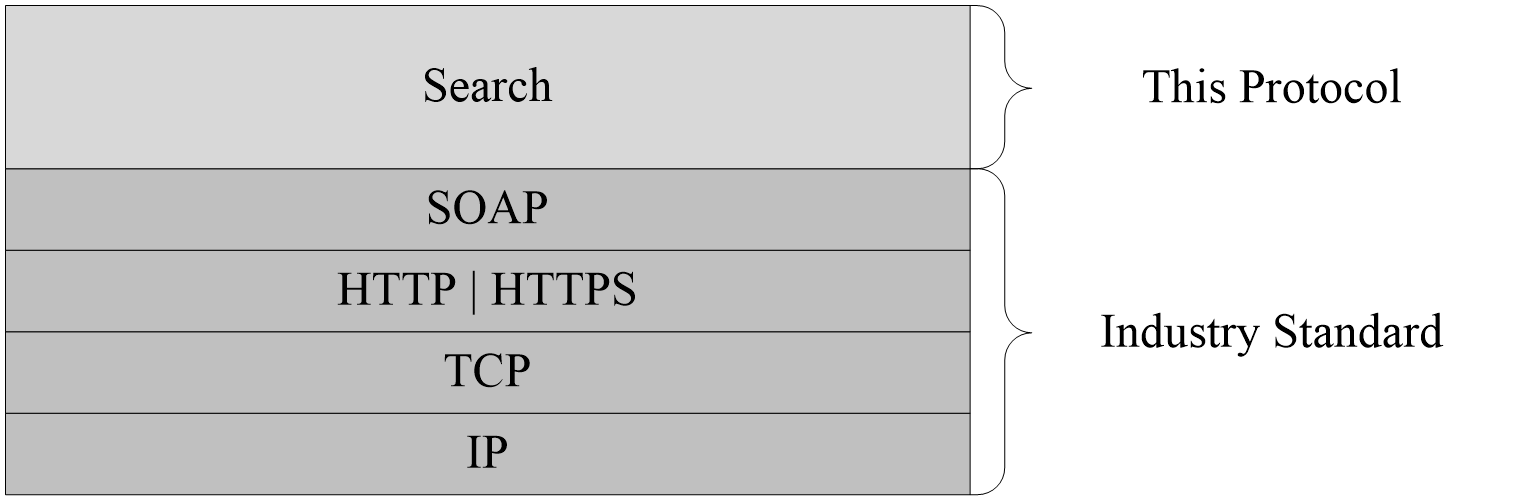 Figure 1: This protocol in relation to other protocolsPrerequisites/PreconditionsThis protocol operates against a site that is identified by a URL that is known by protocol clients. The protocol client uses the protocol server endpoint as specified in section 2.1. The protocol client needs sufficient privileges to access the site.This protocol assumes that authentication has been performed by the underlying protocols.Applicability StatementThis protocol was designed for returning results sets containing less than or equal to 10,000 rows.Versioning and Capability NegotiationThis protocol uses multiple transports with SOAP as specified in section 2.1.Vendor-Extensible FieldsNone.Standards AssignmentsNone.MessagesIn the following sections, the schema definition might differ from the processing rules imposed by the protocol. The WSDL in this specification matches the WSDL that shipped with the product and provides a base description of the schema. The text that introduces the WSDL might specify differences that reflect actual Microsoft product behavior. For example, the schema definition might allow for an element to be empty, null, or not present but the behavior of the protocol as specified restricts the same elements to being non-empty, not null, and present.TransportProtocol servers MUST support SOAP over HTTP. Protocol servers SHOULD additionally support SOAP over HTTPS for securing communication with protocol clients, as specified in [RFC2818].Protocol messages MUST be formatted as specified either in [SOAP1.1] section 4 or in [SOAP1.2-1/2007] section 5. Protocol server faults MUST be returned either using HTTP Status Codes, as specified in [RFC2616] section 10 or using SOAP faults, as specified either in [SOAP1.1] section 4.4 or in [SOAP1.2-1/2007] section 5.4.The protocol server endpoint is formed by appending the suffix "/_vti_bin/search.asmx" to the URL of the site. For example, if the URL of the site (2) were http://www.contoso.com/Repository, the protocol server endpoint would be http://www.contoso.com/Repository/_vti_bin/search.asmx.<1>Common Message SyntaxThis section contains common definitions that are used by this protocol. The syntax of the definitions uses XML schema, as specified in [XMLSCHEMA1/2] and [XMLSCHEMA2/2], and WSDL, as specified in [WSDL].NamespacesThis specification defines and references various XML namespaces using the mechanisms specified in [XMLNS]. Although this specification associates a specific XML namespace prefix for each XML namespace that is used, the choice of any particular XML namespace prefix is implementation-specific and not significant for interoperability.MessagesThis specification does not define any common WSDL message definitions.ElementsThe following table summarizes the set of common XML schema element definitions defined by this specification. XML schema element definitions that are specific to a particular operation are described with the operation.QueryPacketA QueryPacket is the content of the protocol client's QuerySoapIn, QueryExSoapIn and GetQuerySuggestionsSoapIn SOAP messages. It defines the search query in the necessary detail for the protocol server to run it and return search results in the QuerySoapOut, QueryExSoapOut or GetQuerySuggestionsSoapOut SOAP messages.If the protocol server fails to interpret the search query, it MUST respond with an ERROR_BAD_QUERY error code, defined in section 2.2.5.5, in the case of the Query operation, or an equivalent SOAP fault, in the case of the QueryEx and GetQuerySuggestions (section 3.1.4.2) operations.<s:element name="QueryPacket">  <s:complexType>    <s:all>      <s:element name="Query">        <s:complexType>          <s:all>            <s:element name="QueryId" type="t:GUIDType" minOccurs="0"/>            <s:element name="OriginatorId" type="t:GUIDType" minOccurs="0"/>            <s:element name="SupportedFormats">              <s:complexType>                <s:sequence>                  <s:any processContents="skip" minOccurs="0" maxOccurs="unbounded"/>                </s:sequence>              </s:complexType>            </s:element>            <s:element name="Context">              <s:complexType>                <s:sequence>                  <s:element name="QueryText">                    <s:complexType>                      <s:simpleContent>                        <s:extension base="s:string">                          <s:attribute name="language" type="s:language" use="optional"/>                          <s:attribute name="type" type="q:QueryType" use="optional" default="STRING"/>                        </s:extension>                      </s:simpleContent>                    </s:complexType>                  </s:element>                  <s:element name="LanguagePreference" type="s:language" minOccurs="0"/>                  <s:element name="Requery" minOccurs="0">                    <s:complexType>                      <s:sequence>                        <s:any processContents="skip" minOccurs="0" maxOccurs="unbounded"/>                      </s:sequence>                    </s:complexType>                  </s:element>                  <s:element name="OriginatorContext" minOccurs="0">                    <s:complexType>                      <s:sequence>                        <s:any processContents="skip" minOccurs="0" maxOccurs="unbounded"/>                      </s:sequence>                    </s:complexType>                  </s:element>                </s:sequence>              </s:complexType>            </s:element>            <s:element name="Range" minOccurs="0">              <s:complexType>                <s:sequence>                  <s:element name="StartAt" type="t:StartAtType" default="1" minOccurs="0"/>                  <s:element name="Count" type="s:unsignedInt" minOccurs="0"/>                </s:sequence>                <s:attribute name="id" type="s:string" use="optional"/>              </s:complexType>            </s:element>            <s:element name="Keywords" minOccurs="0">              <s:complexType>                <s:sequence>                  <s:any minOccurs="0" maxOccurs="unbounded" processContents="skip"/>                </s:sequence>                <s:anyAttribute processContents="skip"/>              </s:complexType>            </s:element>            <s:element name="OfficeContext" minOccurs="0">              <s:complexType>                <s:sequence>                  <s:any minOccurs="0" maxOccurs="unbounded" processContents="skip"/>                </s:sequence>                <s:anyAttribute processContents="skip"/>              </s:complexType>            </s:element>            <s:element name="Properties" minOccurs="0">              <s:complexType>                <s:sequence>                  <s:element name="Property" minOccurs="0" maxOccurs="unbounded">                    <s:complexType>                      <s:attribute name="name" type="s:string"/>                    </s:complexType>                  </s:element>                </s:sequence>              </s:complexType>            </s:element>            <s:element name="SortByProperties" minOccurs="0">              <s:complexType>                <s:sequence>                  <s:element name="SortByProperty" minOccurs="0" maxOccurs="unbounded">                    <s:complexType>                      <s:attribute name="name" type="s:string"/>                      <s:attribute name="direction" type="q:DirectionType" use="optional"/>                    </s:complexType>                  </s:element>                </s:sequence>              </s:complexType>            </s:element>            <s:element name="ImplicitAndBehavior" type="s:boolean" minOccurs="0"/>            <s:element name="RelevanceModel" type="t:GUIDType" minOccurs="0"/>            <s:element name="EnableStemming" type="s:boolean" minOccurs="0"/>            <s:element name="EnableNicknames" type="s:boolean" minOccurs="0"/>            <s:element name="EnablePhonetic" type="s:boolean" minOccurs="0"/>            <s:element name="TrimDuplicates" minOccurs="0">              <s:complexType>                <s:simpleContent>                  <s:extension base="s:boolean">                    <s:attribute name="onproperty" type="s:string"/>                    <s:attribute name="keepcount" type="s:unsignedInt"/>                    <s:attribute name="includeid" type="s:unsignedInt"/>                  </s:extension>                </s:simpleContent>              </s:complexType>            </s:element>            <s:element name="IncludeSpecialTermResults" type="s:boolean" minOccurs="0"/>            <s:element name="PreQuerySuggestions" type="s:boolean" minOccurs="0"/>            <s:element name="HighlightQuerySuggestions" type="s:boolean" minOccurs="0"/>            <s:element name="CapitalizeFirstLetters" type="s:boolean" minOccurs="0"/>            <s:element name="ResultProvider" type="s:string" minOccurs="0" />            <s:element name="ResubmitFlags" minOccurs="0">              <s:complexType>                <s:sequence>                  <s:element name="ResubmitFlag" minOccurs="0" maxOccurs="unbounded">                    <s:complexType>                      <s:attribute name="value" type="s:string"/>                    </s:complexType>                  </s:element>                </s:sequence>              </s:complexType>            </s:element>            <s:element name="EnableSpellcheck" type="s:string" minOccurs="0" />            <s:element name="UserContext" minOccurs="0">              <s:complexType>                <s:attribute name="includeuserprofile" type="s:boolean" use="optional"/>                <s:sequence>                  <s:element name="UserContextData" type="s:string" minOccurs="0" />                </s:sequence>              </s:complexType>            </s:element>            <s:element name="FindSimilar" minOccurs="0">              <s:complexType>                <s:sequence>                  <s:element name="SimilarType" type="s:string" minOccurs="0"/>                  <s:element name="SimilarTo" type="t:SimilarToType" minOccurs="0"/>                  <s:element name="SortSimilar" type="s:boolean" minOccurs="0"/>                </s:sequence>              </s:complexType>            </s:element>            <s:element name="IncludeRefinementResults" minOccurs="0">              <s:complexType>                <s:sequence>                  <s:element name="Refiners" minOccurs="0">                    <s:complexType>                      <s:sequence>                        <s:element name="Refiner" type="s:string" minOccurs="0" />                      </s:sequence>                    </s:complexType>                  </s:element>                  <s:element name="MaxShallowRefinementHits" type="s:int" minOccurs="0"/>                </s:sequence>              </s:complexType>            </s:element>            <s:element name="RefinementFilters" minOccurs="0">              <s:complexType>                <s:sequence>                  <s:element name="RefinementFilter" type="s:string" minOccurs="0" maxOccurs="unbounded">                  </s:element>                </s:sequence>              </s:complexType>            </s:element>            <s:element name="IgnoreAllNoiseQuery" type="s:boolean" minOccurs="0"/>            <s:element name="IncludeRelevantResults" type="s:boolean" minOccurs="0"/>            <s:element name="IncludeHighConfidenceResults" type="s:boolean" minOccurs="0"/>          </s:all>          <s:attribute name="domain" type="t:String255" use="optional"/>        </s:complexType>      </s:element>    </s:all>    <s:attribute name="revision" type="s:unsignedInt" use="optional"/>    <s:attribute name="build" type="t:String255" use="optional"/>  </s:complexType></s:element>revision:<2> The revision of the protocol client. The Search Protocol does not limit the format or meaning of this attribute in any way beyond the limitations of its WSDL definition.build:<3> The build number of the protocol client, a String255 Simple Type (see section 2.2.5.8). The Search Protocol does not limit the format or meaning of this attribute in any way beyond the limitations of its WSDL definition.Query: The parent element for the child elements that define the query.Query.domain: The domain of the query, a String255 Simple Type (see section 2.2.5.8). If present in the case of the Query operation, MUST be returned to the protocol client in the response unchanged. In all other ways, the domain attribute MUST be ignored by the protocol server.Query.QueryId: A GUID that uniquely identifies a search query request to the Query Web service. A GUIDType Simple Type (see section 2.2.5.2).Query.OriginatorId: A GUID that uniquely identifies the protocol client. A GUIDType Simple Type (see section 2.2.5.2).Query.SupportedFormats: Specifies the result formats supported by the protocol client. It is currently unused and its contents MUST be ignored by the protocol server.Query.Context: The parent element for the search query issued to the Query web service.Query.Context.QueryText: The query text. The format of the query text depends on the presence and value of the type attribute. If the type attribute is not present, or its value is "STRING", the search query is specified as a SharePoint Search keyword query. If the type attribute is present, and its value is "MSSQLFT", the search query is specified as a SharePoint Search SQL query. If the type attribute is present, and its value is "FQL", the search query is specified as a FAST Query Language (FQL) query (described in [MS-FQL2]).Query.Context.QueryText.language: The language for the query text. The protocol server SHOULD use this information to influence its interpretation of the query text. If this attribute is not present, the protocol server SHOULD revert to a default value, such as the language of the underlying operating system. The format of this field is the standard format for language fields in XML. An example would be "en-us" for US English.Query.Context.QueryText.type: The type of query, a QueryType Simple Type (see section 2.2.5.3). If present, the value MUST be "STRING" if the query text is specified as a SharePoint Search keyword query (described in sections 2.2.10 and 2.2.11) or "MSSQLFT" if it is specified as a SharePoint Search SQL query (described in sections 2.2.12 and 2.2.13), or "FQL" if it is specified as a FAST Query Language (FQL) query (described in [MS-FQL2]). If this attribute is not present, the protocol server MUST behave as if "STRING" had been specified. If present for the GetQuerySuggestions (section 3.1.4.2) operation, the value MUST be "STRING".Query.Context.LanguagePreference: The language for the context. The format of this field is the standard format for language fields in XML. For example, "en-us" represents US English.Query.Context.Requery: Additional information about the search query in case this search query is a retry of a previous search query. It is unused and MUST be ignored by the protocol server.Query.Context.OriginatorContext: Additional information about the protocol client. It is unused and MUST be ignored by the protocol server.Query.Range: The range of the search results. Before sending the results of the search query to the protocol client, the protocol server MUST behave as if all search results are generated and ordered into a list. The Range element allows the protocol client to choose a subset of the search results from this list to be returned by the protocol server. If the Range element is not present, the defaults for Query.Range.StartAt and Query.Range.Count MUST apply.Query.Range.id: The range identifier. This optional attribute is currently unused and, if present, MUST be ignored by the protocol server.Query.Range.StartAt: The starting point of a range of search results, a StartAtType Simple Type (see section 2.2.5.4). Specifies the index of a search result in the list of all search results the protocol server returns as the first search result. The protocol server MUST use 1 as the index of the first search result. If this element is not present, the protocol server MUST use 1 as the default. If the total number of search results for a search query is less than the value of the StartAt element, the protocol server MUST return the status code ERROR_NO_RESULTS_FOUND in the case of the Query operation. The protocol server MUST ignore this element for the GetQuerySuggestions (section 3.1.4.2) operation.Query.Range.Count: The number of search results the protocol client wants to receive, starting at the index specified in the StartAt element. The protocol server returns at most this many consecutive search results from the list of all search results, beginning at the index specified in the StartAt element. If this element is not present, the protocol server MUST use 10 as a default. If the total number of search results for a search query is greater than or equal to the value of the StartAt element, but less than the value of the StartAt element and the Count element combined, the protocol server MUST return as many search results as it can. Otherwise, the protocol server MUST return Count search results. For the GetQuerySuggestions (section 3.1.4.2) operation, this element is the number of query suggestions that the protocol client wants to receive.Query.Keywords: Specifies more information about the tokens in the query text. It is currently unused and MUST be ignored by the protocol server.Query.OfficeContext: Specifies more information about the protocol client. It is currently unused and MUST be ignored by the protocol server.Query.Properties: The names of properties that the protocol server returns for each search result if the item in the search result has a value for that property. It only applies to search queries of type "STRING" and "FQL". If the type attribute of the QueryText element is "MSSQLFT", the contents of this element MUST be ignored. In the case of the QueryEx operation, if this element has no child elements, and ResultProvider is "SharepointSearch", the protocol server MUST return the following default properties, if available:WorkIdRankTitleAuthorSizePathDescriptionWriteSiteNameCollapsingStatusHitHighlightedSummaryHitHighlightedPropertiesContentClassIsDocumentPictureThumbnailURLIn the case of the QueryEx operation, if this element has no child elements, and ResultProvider is "FASTSearch", the protocol server MUST return the following default properties, if available:WorkIdRankTitleAuthorSizePathDescriptionWriteSiteNameCollapsingStatusHitHighlightedSummaryHitHighlightedPropertiesContentClassIsDocumentPictureThumbnailURLUrlServerRedirectedUrlFileExtensionSpSiteUrldocvectorfcocountfcoidPictureWidthPictureHeightFor a description of these properties, see section 3.1.1.1.All properties specified here MUST be retrievable properties. If not all specified properties are retrievable properties, the protocol server MUST return the error code "ERROR_SERVER" in the case of the Query operation, or an equivalent SOAP fault in the case of the QueryEx operation.If the HitHighlightedSummary property is not specified, the protocol server SHOULD return an empty value for the HitHighlightedProperties property, even if it is specified.<4>If this element is used in the Query operation, the following additional restrictions apply:If the protocol client specifies at least one property, it MUST also specify the Path property.If it does not, the protocol server MUST return the status code "ERROR_BAD_QUERY".For a discussion of properties, see the abstract data model in section 3.1.1.1.  If the same property is listed more than once, the protocol server MUST return the status code "ERROR_BAD_QUERY"<5> in the case of the Query operation, or an equivalent SOAP fault in the case of the QueryEx operation. If this element is used in the Query operation, the presence or absence of this element determines the output format that the protocol server uses in the Document element in the search results. See section 3.1.4.4.2.1 for details.The protocol server MUST ignore this element for the GetQuerySuggestions (section 3.1.4.2) operation.Query.Properties.Property: The property to return in the search results.Query.Properties.Property.name: The property name.Query.SortByProperties: The properties by which to sort the search results. It only applies to search queries where the type attribute of the QueryText element is "STRING" or "FQL". If the type attribute of the QueryText element is "MSSQLFT", this element MUST be ignored. If this element is not present, the protocol server MUST sort the search results in order of relevance to the search query, with the first search result being the most relevant. This element can contain more than one child element. In that case, the search results MUST be sorted as defined by the first SortByProperty element, with ties broken by the second SortByProperty element, and so on. If the same property is listed more than once, the protocol server MUST return the status code "ERROR_BAD_QUERY" in the case of the Query operation, or an equivalent SOAP fault in the case of the QueryEx operation.The protocol server MUST ignore this element for the GetQuerySuggestions (section 3.1.4.2) operation.Query.SortByProperties.SortByProperty: The property to sort the search results on, and how to sort on it. All actual information is contained in its attributes.Query.SortByProperties.SortByProperty.name: The name of the property by which to sort the search results. If ResultsProvider is "FASTSearch", and the direction attribute is "FQLFormula", the value in this property MUST be according to a valid formula expression according to the following. The evaluation MUST occur left-to-right and use standard mathematical-operator precedence. That is, functions and parenthetical groups MUST be evaluated first, multiplication and division operations MUST be performed next, and addition and subtraction operations MUST be performed last.The expression element MUST NOT contain spaces.The expression element supports the functions that are listed in the following table.Query.SortByProperties.SortByProperty.direction: The direction in which to sort the property specified in the name attribute. The options are "Ascending" and "Descending" (see section 2.2.5.1). If ResultProvider is FASTSearch, "FQLFormula" MUST also be a valid option. If value is "FQLFormula", the sorting MUST be according to formula specified in the name attribute, Query.SortByProperties.SortByProperty.name. If the direction attribute is not given, the sort MUST be performed as if "Ascending" had been specified.Query.ImplicitAndBehavior: Specifies whether all the tokens in the query are required. If "true", the protocol server MUST find all tokens in the search query in the crawled item for it to be part of the search results. If this element is set to "false", the protocol server MUST simply find any of the tokens in the crawled item for it to be part of the search result. If this element is not present, the protocol server MUST behave the same way as if "true" had been specified. Note that the protocol makes no guarantees about which items MUST be in the search results; this is configured in the implementation of the protocol server. The protocol server MUST ignore this element for the GetQuerySuggestions (section 3.1.4.2) operation, or if QueryText.type is "FQL".Query.RelevanceModel:<6> Specifies the unique identifier of the ranking model that is used for this search query. MUST be a GUID as specified in section 2.2.5.2. If this element is not present, the protocol server MUST consistently use the same ranking model for every invocation, denoted a "default ranking model". If ResultProvider is "FASTSearch", the protocol server MUST ignore the value. The protocol server MUST ignore this element for the GetQuerySuggestions (section 3.1.4.2) operation.Query.EnableStemming: Specifies whether inflectional forms of the given tokens are used to locate crawled items or not. If this element is set to "true", the protocol server SHOULD use inflectional forms to locate crawled items. If this element is set to "false", the protocol server MUST NOT use inflectional forms to locate crawled items. For example, search queries with query text of "car" will return crawled items containing the token "car" or the token "cars" if such items exist. If this element is not present, it depends on the language of the query, specified in the Query.Contest.QueryText.language attribute, whether the protocol server behaves as if this element had been set to "true" or to "false". Which language has which effect is an implementation detail. If the type attribute of the QueryText element is "STRING" or "FQL", this element applies to the whole query text. If the type attribute of the QueryText element is "MSSQLFT", this element applies to the FREETEXT predicate described in section 2.2.13.3.1.2. The protocol server MUST ignore this element for the GetQuerySuggestions (section 3.1.4.2) operation.Query.EnableNicknames:<7> Specifies whether nickname forms of the given tokens are used to locate crawled items or not. If this element is set to "true", the protocol server SHOULD use nickname forms to locate crawled items. If this element is set to "false", the protocol server MUST NOT use nickname forms to locate crawled items. For example, search queries with query text of "steve" will return crawled items containing the token "steve" or the token "steven" if such items exist. These extra tokens MUST only be matched on managed properties that were created with the Nickname flag set. If this element is not present, the protocol server MUST behave as if "false" had been specified. If the type attribute of the QueryText element is "STRING", this element applies to the whole query text. If the type attribute of the QueryText element is "MSSQLFT", this element applies to the FREETEXT predicate described in section 2.2.13.3.1.2. The protocol server MUST ignore this element for the GetQuerySuggestions (section 3.1.4.2) operation, or if ResultProvider is "FASTSearch".Query.EnablePhonetic:<8> Specifies whether phonetic representations of the given tokens are used to locate crawled items or not. If this element is set to "true", the protocol server SHOULD include crawled items that pronounce similar to the tokens entered. If this element is set to "false", the protocol server MUST NOT include crawled items that pronounce similar to the tokens entered. For example, search queries with query text of "steve" will return crawled items containing the token "steve", and also crawled items that contain tokens that pronounce similar to "steve", if such items exist. This phonetic matching MUST only be performed on managed properties that were created with the Pronunciation flag set. If this element is not present, the protocol server MUST behave as if "false" had been specified. If the type attribute of the QueryText element is "STRING", this element applies to the whole query text. If the type attribute of the QueryText element is "MSSQLFT", this element applies to the FREETEXT predicate described in section 2.2.13.3.1.2. The protocol server MUST ignore this element for the GetQuerySuggestions (section 3.1.4.2) operation, or if ResultProvider is "FASTSearch".Query.TrimDuplicates: Specifies whether duplicates are removed before sorting, selecting, and sending the search results. If it is set to "true", the protocol server SHOULD perform duplicate result removal, if it is set to "false", the protocol server MUST NOT attempt to perform duplicate result removal. If this element is not present, the protocol server MUST behave as if "true" had been specified. If ResultProvider is "SharepointSearch", the protocol server MUST ignore any attributes when performing duplicate result removal. The protocol server MUST ignore this element for the GetQuerySuggestions (section 3.1.4.2) operation.Query.TrimDuplicates.onproperty: Specifies the name of a managed property to use for duplicate result removal. The managed property MUST be of type integer. If this attribute is not present, the protocol server MUST behave as if "documentsignature" had been specified. The protocol server MUST list all available managed properties in the FASTSearchProperties table (section 3.1.4.3.2.2.2).Query.TrimDuplicates.keepcount: Specifies the number of duplicates to return in the search results. If neither this attribute nor the TrimDuplicates.includeid attribute are present, the protocol server MUST behave as if a value of "1" had been specified for TrimDuplicates.keepcount.Query.TrimDuplicates.includeid: Specifies a common value for a group of duplicates. This value corresponds to the value of the managed property fcoid that is returned in query results, and the protocol server MUST only return search results that have fcoid equal to this value. If both TrimDuplicates.keepcount and TrimDuplicates.includeid attributes are present, the protocol server MUST behave as if only the TrimDuplicates.includeid has been specified. Query.IgnoreAllNoiseQuery: Specifies how to respond to queries where one, or more, of the full-text predicates contains only noise words. This element only applies to search queries where the type attribute of the QueryText element is "MSSQLFT". If this element is set to "true", those predicates MUST be ignored and the query MUST run as if those predicates evaluated to "true". If this element is set to "false", the search query MUST fail with a status code of "ERROR_ALL_NOISE" in the case of the Query operation, or an equivalent SOAP fault in the case of the QueryEx operation. This element MUST be ignored if the type attribute of the QueryText element is "STRING". If this element is absent, the protocol server MUST behave as if "true" had been specified. If ResultProvider is "FASTSearch", the protocol server MUST ignore the value. The protocol server MUST ignore this element for the GetQuerySuggestions (section 3.1.4.2) operation.Query.IncludeRelevantResults: Specifies whether the RelevantResults Table is returned or not (see 3.1.4.5.2.2.1). If "true", the protocol server MUST include the RelevantResults Table in the response. Otherwise, the protocol server MUST NOT include the RelevantResults Table in the response. If this element is absent, the protocol server MUST behave as if "true" had been specified. This element is only valid for the QueryEx operation; it MUST be ignored for the Query operation. The Query operation MUST return the most relevant crawled items regardless of the presence and state of this element. The protocol server MUST ignore this element for the GetQuerySuggestions (section 3.1.4.2) operation.Query.IncludeHighConfidenceResults: Specifies whether the HighConfidenceResults Table is returned or not (see 3.1.4.5.2.2.3). If "true", the protocol server SHOULD include the HighConfidenceResults Table in the response. If the value is set to "false", the protocol server MUST NOT include high confidence results in the response. If it is absent, the protocol server MUST behave as if the value is set to "false". This element is only valid for the QueryEx operation; It MUST be ignored for the Query operation. The Query operation MUST NOT return high confidence results regardless of the presence and state of this element. If ResultProvider is "FASTSearch", the protocol server MUST ignore the value. The protocol server MUST ignore this element for the GetQuerySuggestions (section 3.1.4.2) operation.Query.IncludeSpecialTermResults: Specifies whether the SpecialTermResults Table is returned or not (see 3.1.4.5.2.2.2). If the value is set to "true", the response MUST include the SpecialTermResults Table. Otherwise, the response MUST NOT contain the SpecialTermResults Table. If the element is absent, the protocol server MUST behave as if "false" had been specified. This element is only valid for the QueryEx operation; It MUST be ignored for the Query operation. The Query operation MUST NOT return best bets regardless of the presence and state of this element. The protocol server MUST ignore this element for the GetQuerySuggestions (section 3.1.4.2) operation.Query.PreQuerySuggestions: Specifies whether to get pre-query suggestions. If the value is "true", the protocol server MUST return pre-query suggestions; if the value is "false", the protocol server MUST return post-query suggestions. If this element is not present, the protocol server MUST behave as if "false" had been specified. This element is only valid for the GetQuerySuggestions (section 3.1.4.2) operation; it MUST be ignored for the Query and QueryEx operations.Query.HighlightQuerySuggestions: Specifies whether to highlight emphasized parts of the suggestion. If the value is "true", the protocol server MUST enclose parts of the suggestions that it wants to emphasize in an open and closed (<b>) tag, such as <b>word</b>; if the value is "false" the protocol server MUST NOT emphasize suggestions with <b> tags.  If this element is not present, the protocol server MUST behave as if "false" had been specified. This element is only valid for the GetQuerySuggestions (section 3.1.4.2) operation; it MUST be ignored for the Query and QueryEx operations.Query.CapitalizeFirstLetters: Specifies whether to capitalize a token in query suggestions when a token is present in the query text. If value is "true", the protocol server MUST capitalize the token; if the value is "false", the protocol server MUST NOT capitalize the token. The exact way of capitalizing tokens is an implementation detail. If this element is not present, the protocol server MUST behave as if "false" had been specified. This element is only valid for the GetQuerySuggestions (section 3.1.4.2) operation; it MUST be ignored for the Query and QueryEx operations.Query.ResultProvider:<9> This element determines which result provider is used by the protocol server. Valid values are "SharepointSearch" or "FASTSearch"<10>. If the element is not present, or a different value is specified, the protocol server MUST behave as if "SharepointSearch" had been specified. This value MUST NOT be case-sensitive.Query.EnableSpellcheck: Specifies how the protocol server suggests a different spelling of the search query. If the EnableSpellcheck element is present and the value is "Off", the protocol server MUST NOT suggest a different spelling of the search query. If the element is present and the value is "Suggest", the protocol server MUST suggest a different spelling if there is a good chance that the spelling suggestion will increase the quality of the search results. If there is a spelling suggestion, the protocol server MUST set it in the extended property SpellingSuggestion (see section 3.1.4.5.2.2). If the element is present and the value is "On", the protocol server MUST automatically modify the query terms before evaluating the query and returning results if there is a good chance that the modified query will increase the quality of the search results. If the query was modified, the protocol server MUST set the modified query in the extended property QueryModification (see section 3.1.4.5.2.2). If the element is present and the value is other than "Off", "Suggest", or "On", the protocol server MUST return a SOAP fault. If not present, the protocol server MUST behave as if the protocol client specified the value "Off". If ResultProvider is "SharepointSearch", the protocol server MUST ignore the value. This element is only valid for the QueryEx operation; it MUST be ignored for the Query and GetQuerySuggestions operations. Query.ResubmitFlags: The parent element for one or more ResubmitFlag elements. This element and its sub-elements are only valid for the QueryEx operation; they MUST be ignored for the Query and GetQuerySuggestions operations.Query.ResubmitFlags.ResubmitFlag: Specifies how the protocol server behaves if the protocol server returns no results from the original query. If not present or an attribute with ResubmitFlag.value is set to "NoResubmit", the protocol server MUST return with no results. If present and no element with ResubmitFlag.value is set to "NoResubmit", the protocol server MUST re-evaluate the query before returning with no search results to the client. If search query is re-evaluated, the protocol server MUST set the new search query in the extended property QueryModification. If ResultProvider is "SharepointSearch", the protocol server MUST ignore the value.Query.ResubmitFlags.ResubmitFlag.value: MUST be one of the following values:Query.UserContext: The parent element for user context data. If ResultProvider is "SharepointSearch", this element and all sub-elements MUST be ignored by the protocol server.Query.UserContext.includeuserprofile: Specifies that protocol server appends user specific context data to query before evaluating and returning search results. If present and value is "true", the protocol server MUST append user context to query. If this attribute is absent, the protocol server MUST behave as if "true" had been specified.Query.UserContext.UserContextData: Specifies the query context. If present, and best bets and visual best bets are requested with IncludeSpecialTermResults and a search setting context is associated with best bets and visual best bets on the protocol server, the protocol server MUST only return best bets and visual best bets where all key-value pairs in the query context match all key-value pairs in the defined search setting context. How to match these key-value pairs is specific to the implementation of the protocol server. If present, and best bets and visual best bets are requested but have no search setting context associated with them, the value in query context MUST be ignored, and best bets and visual best bets with no associated search setting context MUST be returned.The following is an ABNF description of the UserContextData syntax. ABNF is specified in [RFC5234].usercontextdata = contextgroup *("|" contextgroup ) ["|"]
contextgroup    = key ":" [valuesplitter] ":" value 
key             = escaped-string
valuesplitter   = escaped-string
value           = escaped-string *(valuesplitter escaped-string)
escape-sequence = "\" (":" / "\" / "|")
escaped-string  = *(escape-sequence / NONESCAPED)
NONESCAPED      = %x20-39 / %x3B-5B / %x5C-7B / %x7D-7E"usercontextdata" MUST consist of one to more "contextgroup"s separated by a "|" character. Each "contextgroup" MUST consist of a "key", an optional "valuesplitter", and a "value", separated by a ":" character. "key" and "valuesplitter"  MUST be "escaped-string" which is any string of ASCII characters with the limitation that the characters ":","|" and "\" MUST be escaped as follows: "\:", "\|" and "\\". The "key" MUST contain the name of a search setting context. The "value" can be a single "escaped-string", or multiple strings separated by "valuesplitter".Example: UserContextData = SPS-Location::Redmond|SPS-Responsibility:;:value1;value2In this example UserContextData value contains two context groups;Context group 1:Key is "SPS-Location"Single value is "Redmond"Context group 2:Key is "SPS-Responsibility"Value splitter is ";"Multiple values are "value1" and "value2" which are separated by the value splitter stringIf ResultProvider is "SharepointSearch", the protocol server MUST ignore the value.Query.FindSimilar: The parent element for searching for results that are similar to already retrieved results. If present, the FindSimilar.SimilarTo element MUST be specified. If ResultProvider is "SharepointSearch", the protocol server MUST ignore the value.Query.FindSimilar.SimilarTo: Specifies the document vector used for similarity comparison. The document vector indicates the most important terms in a search result, and the corresponding weight. The weight is a float value between 0 and 1, where 1 indicates highest relevance. Format of the document vector is specified in SimilarToType (see 2.2.5.6), and the document vector of a search result is found in the property docvector. If ResultProvider is "SharepointSearch", the protocol server MUST ignore the value.Query.FindSimilar.SimilarType: Specifies how the protocol server transforms the query when SimilarTo is set. The protocol server MUST append the terms in SimilarTo to the QueryText based on SimilarType. If value is "Find", the protocol server MUST add terms in SimilarTo using the OR operator. If value is "Refine", the protocol server MUST add terms in SimilarTo using the AND operator. If value is "Exclude", the protocol server MUST add terms in SimilarTo using the AND NOT operator. See section 2.2.11.2 for a specification of Keyword Query operators. If value is "None", the protocol server MUST NOT transform the query text. If the value is any other string, the protocol server MUST return a SOAP fault with the Code element set to "soap:Receiver" and the Reason element set to "System.ArgumentException", as specified in [SOAP1.1] section 4.4 or [SOAP1.2-1/2007] section 5.4. If not set, but SimilarTo is set, the protocol server MUST behave as if "Find" was specified. If set, but SimilarTo is not set, the protocol server MUST ignore this value and MUST NOT transform the query text. If ResultProvider is "SharepointSearch", the protocol server MUST ignore the value.Query.FindSimilar.SortSimilar: Specifies sorting of search results based on similarity of the results. If present and value is "true", the protocol server SHOULD sort according to similarity. How to sort according to similarity is specific to the implementation of the protocol server. If present, and value is "false" and SortByProperties is specified, sorting MUST be by SortByProperties. If SortByProperties is not specified, sorting MUST be by rank. If not present, but SimilarTo is specified, sorting MUST be by similarity. If ResultProvider is "SharepointSearch", the protocol server MUST ignore the value.Query.IncludeRefinementResults: The parent element for refinement results. This element and its sub-elements are only valid for the QueryEx operation; they MUST be ignored for the Query and GetQuerySuggestions operations.Query.IncludeRefinementResults.Refiners: The parent element for list of refiners the protocol server SHOULD return based on query results. If the Refiners element is absent or empty, the protocol server MUST NOT return refinement results. If ResultProvider is "SharepointSearch", the protocol server MUST ignore the value.Query.IncludeRefinementResults.Refiners.Refiner: Specifies a refiner the protocol server returns based on query results. The following is an ABNF description of the Refiner syntax. ABNF is specified in [RFC5234].refiner           = property-name ["(" refiner-settings ")"]refiner-settings  = 1(refiner-setting) *("," refiner-setting)refiner-setting   = discretize / sort / cutoff
discretize        = "discretize=manual" 2*["/" discretize-bucket]discretize-bucket = date-date [date-time] / 1*digit
year              = 4digitmonth             = 2digitday               = 2digithour              = 2digitminute            = 2digitsecond            = 2digit / 2digit "Z"date-date         = year "-" month "-" daydate-time         = hour ":" minute ":" second

sort              = "sort=" sort-algorithm "/" sort-directionsort-algorithm    = "frequency" / "name" / "number"sort-direction    = "descending" / "ascending"

cutoff            = "cutoff=" cutoff-frequency "/" cutoff-minbuckets "/" cutoff-maxbucketscutoff-frequency  = 1*digitcutoff-minbuckets = 1*digitcutoff-maxbuckets = 1*digit
property-name     = 1*alpha ; MUST be name of refinable propertyRefiner MUST be specified by using the name of a managed property that has an associated refiner, and each refiner can be specified with additional refiner parameters.The "discretize" parameter specifies the custom buckets the protocol server returns for a refinable property that is numeric or of type datetime. All buckets MUST be of same type, that is either datetime or numeric.The "cutoff" parameter specifies that the protocol server limits the amount of refiner results it returns:"cutoff-frequency" specifies that the protocol server does not return a refinement value if the number of occurrences of the refinement value in a result set is less than or equal to this value."cutoff-minbuckets" specifies the minimum value for frequency cutoff. If the number of unique refinement values for the query is less than this value, there is no frequency cutoff, and the protocol server MUST return all refinement values. When cutoff-frequency is used, this parameter specifies a minimum number of unique refinement values that the protocol server MUST return regardless of the number of occurrences."cutoff-maxbuckets" specifies the maximum number of unique refinement values (buckets) that the protocol server returns for a navigator.The "sort" parameter defines how the buckets within a refiner of type string are sorted;"sort-algorithm" specifies how the protocol server orders the refinement buckets."frequency" specifies that the order MUST be by occurrence within the refinement bucket."name" specifies that the order MUST be by label name."number" specifies that the protocol server treats the strings as numeric and use numeric sorting."sort-direction" specifies the sorting direction to be descending or ascending.If ResultProvider is "SharepointSearch", the protocol server MUST ignore the value.Query.IncludeRefinementResults.MaxShallowRefinementHits: Specifies the number of results to be used to calculate refinement results. The protocol server MUST apply this only to refiners that are specified to have shallow refinement. If not set, a default value of 100 MUST be used by protocol server. If ResultProvider is "SharepointSearch", the protocol server MUST ignore the value.Query.RefinementFilters: The parent element for refinement filters. If provided, RefinementFilter elements specify a drill down into a search result. If ResultProvider is "SharepointSearch", the protocol server MUST ignore this element and all sub-elements. This element and its sub-elements are only valid for the QueryEx operation; they MUST be ignored for the Query and GetQuerySuggestions operations.Query.RefinementFilters.RefinementFilter: Specifies a refinement token representing a query refinement. Refinement tokens are returned as part of the RefinementResults table (see 3.1.4.5.2.2.4) for the previous query.Complex TypesThis specification does not define any common XML schema complex type definitions.Simple TypesThe following table summarizes the set of common XML schema simple type definitions defined by this specification. XML schema simple type definitions that are specific to a particular operation are described with the operation.DirectionTypeTarget namespace: urn:Microsoft.Search.QueryThis type defines the sort order for a listing of search results.<s:simpleType name="DirectionType">  <s:restriction base="s:string">    <s:enumeration value="Ascending"/>    <s:enumeration value="Descending"/>    <s:enumeration value="FQLFormula"/>   </s:restriction></s:simpleType>The following table defines the allowable values for DirectionType:GUIDTypeTarget namespace: urn:Microsoft.Search.TypesThis type defines a GUID, with or without enclosing curly braces.<s:simpleType name="GUIDType">  <s:restriction base="s:string">    <s:pattern value="\{[A-Fa-f0-9]{8}-([A-Fa-f0-9]{4}-){3}[A-Fa-f0-9]{12}\}"/>    <s:pattern value="[A-Fa-f0-9]{8}-([A-Fa-f0-9]{4}-){3}[A-Fa-f0-9]{12}"/>  </s:restriction></s:simpleType>QueryTypeTarget namespace: urn:Microsoft.Search.QueryDefines the type of a search query.<s:simpleType name="QueryType">  <s:restriction base="s:string">    <s:enumeration value="MSSQLFT"/>    <s:enumeration value="STRING"/>    <s:enumeration value="FQL"/>  </s:restriction></s:simpleType>The following table defines the allowable values for QueryType:StartAtTypeTarget namespace: urn:Microsoft.Search.TypesDefines the index of first search result requested in the search query. The lowest result index is ‘1’. For example, if the protocol client shows ten search results per page, then the search query to request the second page would set the value of StartAtType to 11.<s:simpleType name="StartAtType">  <s:restriction base="s:unsignedInt">    <s:minInclusive value="1"/>  </s:restriction></s:simpleType>StatusTypeTarget namespace: urn:Microsoft.Search.ResponseThis type contains the result code of a search query or other types of SOAP requests that the Search Protocol supports.<s:simpleType name="StatusType">  <s:restriction base="s:string">    <s:enumeration value="SUCCESS"/>    <s:enumeration value="ERROR_ALL_NOISE"/>    <s:enumeration value="ERROR_NO_RESPONSE"/>    <s:enumeration value="ERROR_BAD_PROPERTY"/>    <s:enumeration value="ERROR_BAD_QUERY"/>    <s:enumeration value="ERROR_BAD_SCOPE"/>    <s:enumeration value="ERROR_BAD_REQUEST"/>    <s:enumeration value="ERROR_NO_RESULTS_FOUND"/>    <s:enumeration value="ERROR_NO_QUERY"/>    <s:enumeration value="ERROR_NO_AUTHORIZATION"/>    <s:enumeration value="ERROR_SERVER"/>  </s:restriction></s:simpleType>The following table defines the allowable values for StatusType:SimilarToTypeThis type defines the format used when searching for similar results. The protocol client can use this type to indicate the most important terms for a search result.<s:simpleType name="SimilarToType">  <s:restriction base="s:string">    <s:pattern value="(\[([\w ])+,(([0-9]+)?\.)?[0-9]+\])+"/>  </s:restriction></s:simpleType>String2048Target namespace: urn:Microsoft.Search.TypesThis type defines a string of up to 2048 characters.<s:simpleType name="String2048">  <s:restriction base="s:string">    <s:minLength value="0"/>    <s:maxLength value="2048"/>  </s:restriction></s:simpleType>String255Target namespace: urn:Microsoft.Search.TypesThis type defines a string of up to 255 characters.<s:simpleType name="String255">  <s:restriction base="s:string">    <s:minLength value="0"/>    <s:maxLength value="255"/>  </s:restriction></s:simpleType>AttributesThis specification does not define any common XML schema attribute definitions.GroupsThis specification does not define any common XML schema group definitions.Attribute GroupsThis specification does not define any common XML schema attribute group definitions.Common Data StructuresThis specification does not define any common XML schema data structures.SharePoint Search Keyword Syntax v1SharePoint Search Keyword Syntax v1<14> specifies a syntax for search queries that enables users to formulate search queries in a structure that resembles natural English. The syntax enables users to use some of the advanced features of the protocol server. Keyword SearchIn the case when none of the following sections "Phrasal Matching", "Keyword Exclusion", "Keyword Inclusion", or "Property Searches" apply, the protocol server MUST interpret the query text that the user typed as a sequence of tokens. The exact way the protocol server extracts the tokens from the query text is an implementation detail, but it SHOULD take into account the language in which the search query was formulated. By default, an item matches the search query if it contains all of the extracted tokens. This behavior can be modified such that an item matches the search query if it contains any of the extracted tokens.There are some exceptions to this interpretation of SharePoint Search keyword queries. Those exceptions are detailed in the following sections.Phrasal MatchingIf a part of the query text is enclosed in double quotes, that part MUST be interpreted as a phrase. In detail, a phrase MUST match an item if the item contains all of the tokens in the phrase in the same order that they occur in the phrase.Phrasal matching MUST take precedence over the other features. In other words, the other features of SharePoint Search keyword syntax MUST NOT be recognized within a phrase. For example, the search query ""mirror-universe"" matches the tokens in the phrase "mirror-universe" in order. The minus character MUST NOT be interpreted as the keyword exclusion feature described in the next section.Keyword ExclusionIf a token is preceded by a minus character, items MUST match that part of the search query if they do not contain the token. For example, the search query "mirror –universe" matches items that contains the token "mirror" but not the token "universe".This feature MUST NOT be combined with the phrasal matching feature. The results of the search query "trek –"mirror universe"" are undefined.Keyword InclusionIf a token is preceded by a plus character, the items MUST match that part of the search query if they contain the token. This syntax only makes sense for queries where the ImplicitAndBehavior element in the QueryPacket is set to false. It MUST be ignored otherwise.This feature MUST NOT be combined with the phrasal matching feature. The results of the search query "trek +"mirror universe"" are undefined.Property SearchesA sequence of the form "property:token" MUST be interpreted as a property search query. Items MUST match this expression if the specified property contains the specified token. If the property name contains whitespace characters, it MUST be enclosed in double quotes. The property specified in this way MUST be searchable with the full-text. If the specified property is not full-text searchable, the sequence MUST NOT be interpreted as a property search query but instead be interpreted simply as a sequence of tokens.It is possible to search for a phrase in a single property as well. The format for this is "property: "phrase"". Items that contain the given phrase, as defined in section 2.2.10.2, in the given property MUST match this expression.Finally, it is possible to negate a property search query by preceding the entire expression with a minus character.SharePoint Search Keyword Syntax v2SharePoint Search Keyword Syntax v2<15> specifies a syntax for search queries that enables users to formulate search queries in a structure that resembles natural language and at the same time allows users to specify Boolean matching rules on text and properties of the searched items. The syntax restricts the search query to the task of obtaining a list of search results from the protocol server.The following is an ABNF description of the SharePoint Search Keyword Syntax, which is used in the Query and QueryEx operations. ABNF is specified in [RFC5234]. Following section 2.4 in [RFC5234], this description assumes Unicode as its external encoding. As such, the terminal values of this grammar represent Unicode code points.Common DefinitionsA white space character is a character that delimits other syntax literals.ws           =  %x09 / %x20 / %x0A / %x0D; tab, space, line feed, carriage returnAn implementation of the SharePoint Search Keyword syntax MUST support the following operators:words-operator = %x57.4F.52.44.53 ;case-sensitive "WORDS"near-operator = %x4E.45.41.52 ;case-sensitive "NEAR"not-operator = %x4E.4F.54 ;case-sensitive "NOT"and-operator = %x41.4E.44 ;case-sensitive "AND"or-operator = %x4F.52 ;case-sensitive "OR"all-operator = %x41.4C.4C ;case-sensitive "ALL"any-operator = %x41.4E.59 ;case-sensitive "ANY"none-operator = %x4E.4F.4E.45 ;case-sensitive "NONE"Supported literals are listed as follows.A non-terminal symbol property-quoted-string introduces string literals enclosed in double quotes. They can contain any Unicode character except double quotes. While string literals MUST NOT be limited in their length, they are limited by the length of the overall SharePoint Search Keyword query.property-quoted-string = %x22 1*property-dquote-char %x22 ; %x22 is double quoteproperty-dquote-char   =   %x00-21 / %x23-%x10FFFFA non-terminal symbol property-token introduces string literals not enclosed in double quotes. They can contain any Unicode character from the following Unicode General Categories: Lu, Ll, Lt, Lm, Lo, Nd, and Pc (these categories are specified in [UNICODE] section 4.5 General Category—Normative). General Category for each UNICODE code point is specified in [UNICODE3.1]. property-token = 1*property-charproperty-char = %x30-39 / %x41-5A / %x5F / %x61-7A / %xAA / %xB5 / %xBA / %xC0-D6 / %xDF / %xE0-FF ;defined as example for the codes lower than %x100A language literal represents one of the languages, whether spoken, written, signed, or otherwise signaled. An implementation MUST support languages as specified in the [RFC4646] section 2.1.property-language = langtag ; langtag is specified in [RFC4646] section 2.1Boolean literals represent logical values and MUST be either "true" or "false":property-boolean = "TRUE" / "FALSE"Numeric literals represent numbers, including positive and negative integers and floating point values.A non-terminal symbol property-decimal introduces integer literals. A protocol server can recognize a sequence of characters as property-decimal if it matches decimal non-terminal as specified in section 2.2.13.1. Alternatively a protocol server can take into account the language in which the search query was formulated and recognize the string representation of the integer specific to that language.A non-terminal symbol property-float introduces floating point values. A protocol server can recognize a sequence of characters as property-float if it matches float non-terminal as specified in section 2.2.13.1. Alternatively a protocol server can take into account the language in which the search query was formulated and recognize the string representation of the floating point values specific to that language.Date literals represent specific dates. The protocol server can allow time part to be present with the date. If time part is present, the protocol server MUST ignore it. A non-terminal symbol property-date-no-ws introduces a date literal that MUST NOT contain any white space characters (specified by ws non-terminal symbol in this section). A protocol server can recognize a sequence of characters as property-date-no-ws if it matches date-date non-terminal as specified in section 2.2.13.1. Alternatively a protocol server can take into account the language in which the search query was formulated and recognize the string representation of dates specific to that language.A non-terminal symbol property-date introduces a date literal that can contain white space characters (specified by ws non-terminal symbol in this section). A protocol server can recognize a sequence of characters as property-date if it matches date-value non-terminal as specified in section 2.2.13.1. Alternatively a protocol server can take into account the language in which the search query was formulated and recognize the string representation of dates specific to that language.An implementation MUST support names that represent date intervals relative to the current date as listed:property-date-named = "yesterday" / %x22 "yesterday" %x22 / %x22 "this week" %x22 / %x22 "this month" %x22 / %x22 "last month" %x22 / %x22 "this year" %x22 / %x22 "last year" %x22A part of the query text enclosed in double quotes is a text-phrase. It MUST NOT itself contain any double quotes. A crawled item MUST match a phrase if it contains all tokens that appear between the quotes, in the same order that they appear in. As a special case, if the last character in the phrase is an asterisk character, all tokens in the phrase MUST be interpreted as prefixes. In other words, a crawled item MUST match the phrase if it contains tokens that share a common prefix with the tokens between the quotes, and these tokens appear in the same order.text-phrase = %x22 0*text-dquote-char %x22 ; %x22 is double quotetext-dquote-char   =   %x00-21 / %x23-%x10FFFF ; %x22 is double quoteThe protocol server MUST interpret the query text that is not a part of other syntax constructs as a sequence of tokens.  The exact way the protocol server extracts the tokens from the query text is an implementation detail, but it SHOULD take into account the language in which the search query was formulated.text-token = 1*( %x01-08 / %x0B-0C / %x0E-21 / %x23-27 / %x2A-10FFFF ); %x28 is "(", %x29 is ")" Keyword QueryAn implementation of the SharePoint Search Keyword Syntax MUST interpret query as a sequence of property expressions interchanging with text expressions. Property expression is used to specify matching rules on named properties of crawled items. Text expression is used to specify matching rules on the text of items. The protocol server MUST include the item in the list of search results when every property and text expression matches the item. The protocol server MUST NOT include an item in the list of results otherwise.The query MUST NOT be longer than an implementation-defined number of Unicode characters. This length limit MUST be greater than 1024 characters.This is the top-level element of the grammar:keyword-query = [*ws property-expression [*ws and-operator]] *(*ws text-expression [*ws and-operator] *ws property-expression [*ws and-operator]) *ws text-expression *wskeyword-query =/ [*ws text-expression [*ws and-operator]] *(*ws property-expression [*ws and-operator] *ws text-expression [*ws and-operator]) *ws property-expression *wsProperty ExpressionThe protocol server MUST interpret property expressions as a sequence of one or more property constraints joined implicitly (without AND or OR operators between them) or using operators AND or OR. If there are no operators between constraints, the protocol server MUST interpret an expression in the same way as if AND was present. The protocol server MUST allow a constraint to be negated by using the NOT operator.The protocol server MUST use the following rules to match the property expression against the items:When an AND operator is used, the expression matches the item if both constraints on the left and right of the operator match the item;When an OR operator is used, the expression matches the item if any one or both constraints, on the left and right of the operator match the item;When a NOT operator is used, the expression matches the item if the constraint does not match the item;The ordering of priority for AND, OR, and NOT operators is explicitly expressed by the following grammar rules. NOT has highest priority, then AND, then OR, and an implicit join has the lowest priority.property-expression = property-or-expressionproperty-expression =/ property-expression *ws property-or-expressionproperty-or-expression = property-and-expressionproperty-or-expression =/ property-or-expression *ws or-operator *ws property-and-expressionproperty-and-expression = property-not-expressionproperty-and-expression =/ property-and-expression *ws and-operator *ws property-not-expressionproperty-not-expression = property-constraintproperty-not-expression =/ not-operator *ws property-constraintProperty ConstraintThe protocol server MUST support two ways of specifying property constraint. The first is property restriction - qualified or not qualified. In this case, the constraint MUST match the item if the restriction matches the item. The second way is the property expression enclosed in parenthesis. In this case, the constraint MUST match the item if the enclosed expression matches the item.property-constraint = property-qualified-restriction / property-restrictionproperty-constraint =/ "(" *ws property-expression *ws ")"Property RestrictionThe property restriction is a basic element in property expression. It specifies a Boolean predicate on one property of the item. The protocol server MUST recognize a sequence of characters as a property restriction if it starts with a property name, followed by one of the operators, followed by a value, without additional characters between name, operator, and value.The property specified by its name MUST be searchable with the full-text. If the specified property is not full-text searchable, the sequence MUST NOT be interpreted as a property restriction but instead MUST be interpreted simply as a sequence of text tokens. The type of the value MUST match the type of the property. The property restriction MUST match the item if the value provided in the query matches the value of the item’s property according to the operator.The operator MUST be one of the following:property-restriction = property-name property-operator property-valueproperty-name = property-token / property-quoted-stringproperty-value = property-typed-value / property-token / property-quoted-stringproperty-operator = ":" / "=" / "<>" / ">" / ">=" / "<" / "<="Property Typed ValueThe protocol server MUST support the following types of values: language, Boolean, float, decimal and date. The protocol server MUST accept both quoted and unquoted forms of values.For decimal and date value the protocol server MUST support ranges. The protocol server MUST interpret range A..B as set of values from A to B inclusive.property-typed-value = property-language / %x22 *ws property-language *ws %x22property-typed-value =/ property-boolean / %x22 *ws property-boolean *ws %x22property-typed-value =/ property-float / %x22 *ws property-float *ws %x22property-typed-value =/ property-decimal [".." property-decimal] / %x22 *ws property-decimal [*ws ".." *ws property-decimal] *ws %x22property-typed-value =/ property-date-named / property-date-no-ws [".." property-date-no-ws] / %x22 *ws property-date [*ws ".." *ws property-date] *ws %x22Property Qualified RestrictionIf a property restriction is preceded by a minus character, the protocol server MUST evaluate it the same way as if it was preceded by the NOT operator. For example, -size=100 is equivalent to NOT size=100, which is in turn equivalent to size<>100.If a property restriction is preceded by a plus character, the protocol server MUST ignore the plus character. For example, size=100 is equivalent to +size=100. property-qualified-restriction = "+" property-restrictionproperty-qualified-restriction =/ "-" property-restrictionText ExpressionThe protocol server MUST interpret text expressions as a sequence of one or more text restrictions joined implicitly (without AND, OR, +, or - operators between them) or using operators AND and OR.If there are no operators between restrictions, the protocol server MUST interpret an expression depending on the value of the ImplicitAndBehavior element in the QueryPacket. If the ImplicitAndBehavior element is set to "true", then the text expression MUST match the item if every restriction is matching the item. If the ImplicitAndBehavior element is set to "false" and the query string does not contain any of the operators AND, OR, NOT, NEAR, or WORDS, then the expression MUST match the item if the item contains any unqualified tokens and all other restrictions match the item. If any of the preceding operators are used in the query string then the protocol server MUST interpret the expression as if the ImplicitAndBehavior element was set to "true".The protocol server MUST allow a restriction to be negated by using the NOT operator.The protocol server MUST use the following rules to match the text expression against the items:When AND operator is used, the expression matches the item if both restrictions on the left and right of the operator match the item;When OR operator is used, the expression matches the item if any one or both restrictions on the left and right of the operator match the item;When NOT operator is used, the expression matches the item if the restriction does not match the item;The ordering of priority is explicitly expressed by the following grammar rules. NOT has highest priority, then AND, then OR, and an implicit join has the lowest priority.text-expression = text-or-expressiontext-expression =/ text-expression *ws text-or-expressiontext-or-expression = text-and-expressionCommontext-or-expression =/ text-or-expression *ws or-operator *ws text-and-expressiontext-and-expression = text-not-expressiontext-and-expression =/ text-and-expression *ws and-operator *ws text-not-expressiontext-not-expression = text-restrictiontext-not-expression =/ not-operator *ws text-restrictionText RestrictionThe protocol server MUST interpret text restriction as one of the following:NEAR restriction, which also covers single token, prefix, or synonym. The text restriction MUST match the item if the NEAR restriction matches the item;Qualified or unqualified phrase or qualified token. The text restriction MUST match the item if the token or phrase matches the item;Text expression enclosed in parenthesis. The text restriction MUST match the item if the enclosed expression matches the item.ALL restriction. The text restriction MUST match the item if the ALL restriction matches the item.ANY restriction. The text restriction MUST match the item if the ANY restriction matches the item.NONE restriction. The text restriction MUST match the item if the NONE restriction matches the item.text-restriction = text-near-restrictiontext-restriction =/ "(" *ws text-expression *ws ")"text-restriction =/ text-phrase / text-qualified-phrase / text-qualified-tokentext-restriction =/ text-all-restrictiontext-restriction =/ text-any-restrictiontext-restriction =/ text-none-restrictionThe NEAR restriction matches one or more tokens, prefixes, or synonyms that occur close to each other in the item. This restriction MUST match the item whenever all tokens, prefixes, or synonyms are found in the item with the preserved order and distance not greater than that implementation-defined value. That value MUST be greater than 1.If there is only one token, prefix, or synonym is specified, then it MUST match the item if the item contains that single token, prefix, or synonym.text-near-restriction = text-syn-termtext-near-restriction =/ text-near-restriction 1*ws near-operator 1*ws text-syn-termtext-syn-term = text-token / text-prefix / text-synonymThe ALL restriction MUST match the item if it contains all the tokens supplied between the parentheses.text-all-restriction = all-operator "(" *ws 1*text-token *ws ")"The ANY restriction MUST match the item if it contains one or more of the tokens supplied between the parentheses.<16>text-any-restriction = any-operator "(" *ws 1*text-token *ws ")"The NONE restriction MUST match the item if it contains none of the tokens supplied between the parentheses.text-none-restriction = none-operator "(" *ws 1*text-token *ws ")"SynonymsThe protocol server MUST support the definition of synonyms in a query string that uses the WORDS operator. The WORDS operator MUST match the item if the item contains one or more of the tokens or phrases that are specified inside the parenthesis.text-synonym = words-operator "(" *ws text-syn-list *ws ")"text-syn-list = text-termtext-syn-list =/ text-syn-list [*ws ","] *ws text-termThe protocol server MUST ignore the trailing asterisk character in a text-prefix. For example, WORDS(word1* word2) is equivalent to WORDS(word1 word2) which matches the items that contain token word1 or token word2 or both.The protocol server MUST ignore preceding plus and minus characters in qualified tokens and qualified phrases. For example, WORDS(+word1 –"word2 word3") is equivalent to WORDS(word1 "word2 word3") which matches the items that contain token word1 or phrase "word2 word3" or both.text-term = text-token / text-prefix / text-qualified-token / text-phrase / text-qualified-phraseBasic Text BlocksIf a token is preceded by a minus character, the items MUST match that part of the search query if they do not contain the token.If a token is preceded by a plus character, the items MUST match that part of the search query if they do contain the token. This syntax only makes sense for queries where the ImplicitAndBehavior element in the QueryPacket is set to "false" and there are no operators (AND, OR, NOT, WORDS, or NEAR) in the query. A plus character MUST be ignored otherwise.text-qualified-token =/ "+" text-tokentext-qualified-token =/ "-" text-tokenIf a token is followed by an asterisk character, the items MUST match that part of the search query if they contain one or more tokens that have a specified prefix.text-prefix = text-token "*"If a phrase is preceded by a minus character, items MUST match that part of the search query if they do not contain the phrase.If a phrase is preceded by a plus character, the items MUST match that part of the search query if they contain the phrase. This syntax only makes sense for queries where the ImplicitAndBehavior element in the QueryPacket is set to "false" and there are no operators (AND, OR, NOT, WORDS, or NEAR) in the query. A plus character MUST be ignored otherwise.text-qualified-phrase =/ "+" text-phrasetext-qualified-phrase =/ "-" text-phraseSharePoint Search SQL Syntax v1SharePoint Search SQL Syntax v1<17> specifies a syntax for search queries that is similar to the language used by SQL server. The syntax restricts the search query to task of obtaining a list of search results from the protocol server.The following is an ABNF description of the SharePoint Search SQL syntax, which is used in the Query and QueryEx operations. ABNF is specified in [RFC5234]. Following section 2.4 in [RFC5234], this description assumes Unicode as its external encoding. As such, the terminal values of this grammar represent Unicode code points.Common DefinitionsThe first definitions are a set of basic definitions that are used throughout the rest of the description of the SharePoint Search SQL Syntax:ws       =      %x09 / %x20 / %x0A / %x0D ; tab, space, line feed, carriage returnlowalpha  =      %x61-7Aupalpha   =      %x41-5Aalpha     =      lowalpha / upalphadigit     =      %x30-39alphanum  =      alpha / digitIdentifiers specify the names of properties. Identifiers MUST be between 1 and 128 characters in length. There are two types of identifiers, regular identifiers and delimited identifiers. Regular identifiers MUST be formed from a limited set of characters and begin with a letter whereas delimited identifiers can contain any Unicode character. Regular identifiers MUST NOT be one of the keywords in SharePoint Search SQL Syntax: An identifier that is also a keyword in SharePoint Search SQL Syntax MUST be expressed using a delimited identifier. Delimited identifiers MUST be surrounded by double quotes. To use a double quote as part of a delimited identifier, it MUST be encoded as two double quotes in succession. Content is a special identifier. It MUST refer to a property that represents the body of the crawled items. Finally, aliases are regular identifiers that begin with a pound sign.identifier            =      regular-identifier / delimited-identifierregular-identifier    =      alpha *127identifier-charidentifier-char       =      alphanum / "_"delimited-identifier  =      %x22 1*128quoted-dquote-char %x22      ; %x22 is double quotequoted-dquote-char    =      %x00-21 / %x22.22 / %x23-%x10FFFF      ; %x22 is double quotealias-name            =      "#" regular-identifierAn implementation of the SharePoint Search SQL Syntax MUST support various kinds of literals. One of these is the string literal. While string literals MUST NOT be limited in their length, they are limited by the length of the overall SharePoint Search SQL query. They can contain any Unicode character. They MUST be enclosed in single quotes. To use a single quote as part of a string, it MUST be encoded as two single quotes in succession.string              =      "'" *quoted-quote-char "'"quoted-quote-char   =      %x00-26 / "''" / %x28-%x10FFFF      ; single quote is %x27Numeric literals represent numbers, including positive and negative integers expressed in decimal or hexadecimal, as well as floating point values including exponential notation using the character ‘e’.positive-decimal    =      1*digitnegative-decimal    =      "-" positive-decimaldecimal             =      positive-decimal / negative-decimalhex-digit           =      digit / %x41-46 / %x61-66      ; digits and a-fpositive-hex        =      "0x" 1*hex-digitnegative-hex        =      "-" positive-hexhex                 =      positive-hex / negative-hexpositive-float      =      1*digit ["." *digit] / "." 1*digitnegative-float      =      "-" positive-floatpositive-float-exp  =      positive-float ["e" 1*digit]negative-float-exp  =      "-" positive-float-expfloat               =      positive-float-exp / negative-float-expBoolean literals represent logical values and MUST be either "TRUE" or "FALSE":boolean    =    "TRUE" / "FALSE"Date literals represent specific dates or times. They MUST be enclosed in single quotation marks, and they MUST be in the form year/month/day or year-month-day. The year MUST be specified as a four-digit value. Time values MUST be in the form hours:minutes:seconds. The protocol server MUST understand concatenated date and time values as a timestamp value.year      =      4digitmonth     =      [digit] digitday       =      [digit] digithour      =      [digit] digitminute    =      [digit] digitsecond    =      [digit] digitdate-date =      year "/" month "/" daydate-date = /      year "-" month "=" daydate-time =      hour ":" minute ":" seconddate      =      "'" date-date [1*ws date-time] "'"In some places, the protocol client MUST specify a language for a token or a phrase. In the SharePoint Search SQL Syntax, languages MUST be specified by an LCID.lcid      =      decimal / hexIn several places, an implementation of the SharePoint Search SQL syntax MUST support the following comparison operators:operator      =      "=" / "!=" / "<>" / ">" / ">=" / "<" / "<="QueryAn implementation of SharePoint Search SQL Syntax MUST support two statements:SELECTSETStatements MUST be separated by semicolons. There MUST be exactly one SELECT statement in every SharePoint Search SQL query, and it MUST be the last statement. The query MUST NOT be longer than an implementation-defined number of Unicode characters. This length limit SHOULD be greater than 1024 characters.<18>This is the top-level element of the grammar:query      =      *ws *(set-statement *ws ";" *ws) select-statement *wsSELECT StatementThe SELECT statement specifies which properties to return in the search results, and how to select the search results from the crawled items. The syntax is as follows:SELECT properties FROM SCOPE() WHERE conditions ORDER BY sortpropertiesBoth the WHERE and the ORDER BY clauses are optional. In response to a SELECT statement, the protocol server MUST return search results according to the order specified in the ORDER BY clause, or an arbitrary group of results if no sort order is specified.select-statement      =      *ws "SELECT" 1*ws properties 1*ws "FROM" 1*ws "SCOPE" *ws "(" *ws ")" *ws ["WHERE" 1*ws conditions 1*ws] ["ORDER BY" 1*ws sortproperties *ws]The properties component of the SELECT statement specifies which properties to return in the search results. It is simply a comma-separated list of property names that are returned by the protocol server as part of the search results. It MUST have the same effect as specifying the properties in the Query.Properties element of the QueryPacket when the value of the type attribute of the QueryText element is "STRING". All of the properties specified here MUST be retrievable. If any of the specified properties are not retrievable, the search query MUST fail and return an ERROR_SERVER status code.properties      =      identifier *(*ws "," *ws properties)Conditions in the SELECT StatementThe conditions component of the SELECT statement specify which items to include in the search results. In detail, it specifies a Boolean expression that is evaluated for every item. If the expression is true, the protocol server MUST include the item in the list of search results. If the expression is false, the protocol server MUST NOT include the item in the list of search results. The protocol server MUST correctly interpret Boolean expressions that consist of other Boolean expressions joined by the operators AND and OR. The protocol server MUST allow an expression to be negated by using the NOT operator. There is an ordering of priority in which those Boolean operators are evaluated. The NOT operator has the highest priority, followed by the AND, and then the OR operators. It is possible to override evaluation priority by enclosing an expression that needs to be evaluated first in parenthesis. Finally, the protocol server MUST interpret expressions that consist of one of the Boolean expressions detailed following.The protocol server MUST interpret a set of group aliases specified before the Boolean expression. These group aliases give the protocol client the capability to refer to a group of properties by a single identifier in the Boolean expression. The details of how to do this are specified in section 2.2.12.3.2.conditions      =      [group-aliases 1*ws] predicatepredicate      =      predicate 1*ws "AND" 1*ws predicatepredicate      =/      predicate 1*ws "OR" 1*ws predicatepredicate      =/      "NOT" 1*ws predicatepredicate      =/      "(" *ws predicate *ws ")"An implementation of the SharePoint Search SQL Syntax MUST support the following two types of predicates:full-text predicatesnon full-text predicatesIt MUST support the following two types of full-text predicates:CONTAINS predicateFREETEXT predicateIt MUST also support the following four non full-text predicates:LIKE predicateMulti-value predicateLiteral predicateNULL predicatepredicate      =/      ft-predicate / non-ft-predicateft-predicate      =      contains-predicate / freetext-predicatenon-ft-predicate      =      like-predicate / literal-predicate / multi-value-predicate / null-predicateCONTAINS PredicateThe CONTAINS predicate, in its most basic form, MUST be true if a specified full-text searchable property contains a given token, and MUST be false otherwise. In particular, it MUST be false if the given property is not a full-text searchable property. It MUST support a number of special features, such as searching over all properties instead of only one, prefix matching, matching of inflectional forms of tokens, matching of a token in proximity to another token and matching of administrator-defined thesaurus terms. It MUST also support Boolean combinations of these features.The basic format of the CONTAINS predicate is as follows:…CONTAINS(contains_property, contains_condition, language)…The contains_property component MUST be one of the following:The property identifier."*"."ALL".Both "*" and "ALL" represent all full-text searchable properties that are crawled for a given item. If the property specified is not a text property, the results of the search query are undefined. If the contains_property component is not specified, the protocol server MUST use a default of Content.The optional "language" component specifies the language that the protocol server evaluates the contains_condition component in. If no language is specified, the protocol server MUST revert to a reasonable default, such as the default language of the underlying operating system.contains-predicate      =      "CONTAINS" *ws "(" *ws [contains-property *ws "," *ws] "'" contains-condition "'" *ws ["," *ws lcid *ws] ")"contains-property      =      identifier / "*" / "ALL"The contains_condition component MUST be either a single token, or an expression that specifies what to match in more detail.contains-condition      =      contains-token / contains-expressioncontains-token      =      *ws 1*alphanum *wsConditions in the CONTAINS PredicateIf the condition in the CONTAINS predicate is actually an expression, the usual rules of Boolean expressions apply. The protocol server MUST interpret expressions that consist of other expressions joined with an AND or an OR operator as well as expressions that are negated with the NOT operator. There is an order of evaluation of these operators, with the NOT operator having the highest priority, followed by the AND, and then OR operators. Enclosing an expression in parenthesis MUST override this ordering. In a deviation from standard Boolean logic, the NOT operator MUST only be used on the right side of an AND operator. Finally, the protocol server MUST interpret all of the following as expressions:A token or phrase.A prefix to be matched.A NEAR Expression.A FORMSOF Expression.An ISABOUT Expression.The following list shows details about these expressions:contains-expression      =      contains-expression 1*ws "OR" 1*ws contains-expressioncontains-expression      =/      contains-expression 1*ws "AND" 1*ws ["NOT" 1*ws] contains-expressioncontains-expression      =/      "(" *ws contains-expression *ws ")"contains-expression      =/      contains-phrase-expression / contains-prefix-expression / contains-near-expression / contains-formsof-expression / contains-isabout-expressionPhrase ExpressionThe phrase expression of the CONTAINS predicate syntax matches the entire specified phrase to the specified property. The expression MUST only be true if the entire phrase is found in the property. The phrase is specified by enclosing the tokens that make up the phrase in double quotes. Quotes inside the phrase need to be encoded with two double quote characters. The only restriction on the phrase is that it MUST NOT end in an asterisk character.contains-phrase-expression      =      %x22.22      ; %x22 is double quotecontains-phrase-expression      =/      %x22 *quoted-dquote-char (%x00-21 / %x22.22 / %x23-29 / %x2B-) %x22
      ; %x22 is double quote, %x2A is asteriskPrefix ExpressionThe prefix expression of the CONTAINS predicate syntax looks similar to the phrase expression described in section 2.2.12.3.1.1.1.1. It MUST be a list of tokens enclosed by double quotes, followed by an asterisk character. The expression MUST be true if the property specified in the CONTAINS predicate syntax contains words that begin with the same characters as the tokens given, in the same order, and immediately adjacent. For example, the expression "work hard *" matches occurrences of "working hard" in the property, but it does not match occurrences of "hardly working".contains-prefix-expression      =      %x22 *quoted-dquote-char *ws "*" %x22
      ; %x22 is double quoteNEAR ExpressionThe NEAR expression of the CONTAINS predicate syntax matches two phrase expressions or prefix expressions that occur close to each other in the item. This expression MUST be true whenever both expressions are found in the property specified in the CONTAINS predicate syntax. The difference between the NEAR expression and specifying two expressions joined with an AND operator is in the way the value of the Rank property is calculated. If the two expressions are more than 50 tokens apart, the calculated value of the Rank property for this expression MUST be 0. If the two expressions are less than 50 tokens apart, the value of the Rank property for this expression MUST be greater than 0. The closer the expressions are, the higher the calculated value of the Rank property MUST be. It is up to the implementation to define exactly how the value of the Rank property is calculated beyond these limitations.The syntax of the NEAR expression is as follows:…<expression> NEAR <expression>…or<expression> ~ <expression>contains-near-expression      =      (contains-phrase-expression / contains-prefix-expression) 1*ws ("NEAR" / "~") 1*ws (contains-phrase-expression / contains-prefix-expression)FORMSOF ExpressionThe FORMSOF expression of the CONTAINS predicate syntax matches a token and its alternate forms. The implementation MUST support two different kinds of alternates. The INFLECTIONAL type matches a token and its inflectional forms. The THESAURUS type matches a token and the thesaurus terms that are associated with the token on the protocol server. The syntax is as follows:…FORMSOF(<generation type>, <phrase>)…The generation type MUST be one of the following:INFLECTIONALTHESAURUSThe expression MUST be true if the phrase, or an inflectional form thereof, is found in the property specified in the CONTAINS predicate syntax. For example, the following expression:…FORMSOF(INFLECTIONAL, "hard work")…matches occurrences of "hard working" in the item.contains-formsof-expression      =      "FORMSOF" *ws "(" *ws contains-formsof-type *ws "," *ws contains-phrase-expression *ws ")"contains-formsof-type      =      "INFLECTIONAL" / "THESAURUS"ISABOUT ExpressionThe ISABOUT expression of the CONTAINS predicate syntax matches properties against one or more phrase or prefix expressions. The syntax is as follows:…ISABOUT(subexpression1, subexpression2, …) RANKMETHOD method…The expression MUST be true if at least one of the sub-expressions of the ISABOUT expression is true. The difference between the ISABOUT expression and combining its sub-expressions with the OR operator is in the way the value of the Rank property for the items is calculated. The protocol server MUST allow the client to specify a method for calculating the value of the Rank property with the optional RANKMETHOD keyword. Possible methods for calculating value of the Rank property are:JACCARD COEFFICIENTDICE COEFFICIENTINNER PRODUCTMINIMUMMAXIMUMIf no method of calculating the value of the Rank property is specified, the protocol server MUST assume the JACCARD COEFFICIENT method. How these methods affect the value of the Rank property is an implementation detail. See [MSDN-RANKMETHOD] for more information.The ISABOUT expression is deprecated and SHOULD NOT be used by the protocol client. However, for legacy support the protocol server MUST support it.contains-isabout-expression      =      "ISABOUT" *ws "(" *ws contains-isabout-components *ws ")" ["RANKMETHOD" 1*ws rankmethod]contains-isabout-components      =      contains-isabout-component [*ws "," *ws contains-isabout-components]contains-isabout-component      =      contains-phrase-expression / contains-prefix-expressionrankmethod      =      "JACCARD" 1*ws "COEFFICIENT"rankmethod      =/      "DICE" 1*ws "COEFFICIENT"rankmethod      =/      "INNER" 1*ws "PRODUCT"rankmethod      =/      "MINIMUM"rankmethod      =/      "MAXIMUM"FREETEXT PredicateThe FREETEXT predicate is the recommended predicate to find items that contain tokens and phrases and calculate the value of the Rank property of the matching items. Its basic syntax is as follows:…FREETEXT(property, freetext_condition, language)The predicate MUST be true if the given property matches the conditions specified in the freetext_condition component. The protocol server MUST allow the protocol client to specify a property to search over. The protocol server MUST allow the name of a property, or "*", or "ALL" for all full-text searchable properties, or "DEFAULTPROPERTIES". The client SHOULD set this to "DEFAULTPROPERTIES".It is an implementation detail which properties the protocol server searches over if "DEFAULTPROPERTIES" is specified. If the property is not specified, the protocol server MUST behave as if "DEFAULTPROPERTIES" had been specified. If the specified property is not a full-text searchable property, the predicate MUST evaluate to false. The optional language component specifies the language that the protocol server evaluates the freetext_condition component in. If evaluation in the specified language is not possible the protocol server SHOULD use any closely matching language, the system default, or a language neutral evaluation. If no language is given, the protocol server SHOULD revert to a reasonable default, such as the default language of the underlying operating system.freetext-predicate      =      "FREETEXT" *ws "(" *ws [freetext-property *ws "," *ws] freetext-condition *ws ["," *ws lcid *ws] ")"freetext-property      =      identifier / alias-name / "DEFAULTPROPERTIES" / "ALL" / "*"freetext-condition      =      stringLIKE PredicateThe LIKE predicate MUST be true if the specified pattern matches in the property. The basic syntax is as follows:…property LIKE pattern…The pattern is a normal string, as defined in section 2.2.12.1. It MUST be interpreted like any other string, with the following exceptions:The "%" character MUST match zero or more of any other character.The "_" character MUST match any single character.Characters enclosed by square brackets (for example "[abc]") MUST match a single occurrence of either of the characters within the square brackets.  This matching MUST be case-sensitive. The square brackets can contain a range in the form "[a-z]".  This syntax MUST match one of any character in the range. If the first character in the square brackets is a caret ("^"), the matching MUST reverse, that is, any character that would have matched without the caret MUST NOT match, and vice versa.To specify a literal percent sign, the protocol client MUST enclose it in square brackets. For example, the following predicate syntax example:…title LIKE ‘Com%’… matches all items the title of which starts with the letters "Com".The following predicate syntax example:title LIKE ‘Co[m-p]%’matches items the title of which starts with "Com", "Con", "Coo" or "Cop".It is possible that implementation details prevent the protocol server from performing this matching on a given property. In that case, this predicate MUST evaluate to false.like-predicate      =      identifier 1*ws "LIKE" 1*ws like-wildcard-literallike-wildcard-literal      =      stringLiteral PredicateThe literal predicate MUST be true if a given property stands in a given relation to a given literal. The basic syntax is as follows:…property operator literal…The operator MUST be one of the following:The literal is simply a value. The type of the value MUST match the type of the property. As a special case, properties that store dates can be compared to a time calculated from the current time. The function that does this is the DATEADD function. The basic syntax for the DATEADD function is as follows:DATEADD(unit, offset, time)The time in the DATEADD function MUST be another DATEADD function or the GETGMTDATE function, which returns the current date and time. It MUST NOT be a date literal. The offset MUST be a negative integer that specifies how much time to add to the specified time. Because this integer MUST be negative, the DATEADD function actually performs a subtraction. Finally, the first parameter specifies the unit that the second parameter is measured in. Possible values are as follows:YEARQUARTERMONTHWEEKDAYHOURMINUTESECONDFor example, the following predicate example:…createdDate > DATEADD(YEAR, -1, GETGMTDATE())…matches all items having a createdDate property lies less than a year in the past.literal-predicate      =      identifier *ws operator *ws valuevalue      =      literal / dateadd-functionliteral      =      boolean / hex / decimal / float / string / datedateadd-function      =      "DATEADD" *ws "(" *ws dateadd-unit *ws "," *ws dateadd-offset *ws "," *ws dateadd-datetime *ws ")"dateadd-unit      =      "YEAR" / "QUARTER" / "MONTH" / "WEEK" / "DAY" / "HOUR" / "MINUTE" / "SECOND"dateadd-offset      =      negative-decimal / negative-hexdateadd-datetime      =      dateadd-function / "GETGMTDATE()"Multi-Value PredicateThe multi-value predicate allows comparisons between literals and properties that can have multiple values at the same time. The syntax MUST be of the following form:…property operator quantifier ARRAY[literal_1, literal_2, …]…The property component of the syntax of the multi-value predicate MUST be a multivalue property that will be compared against the specified literals.The operator MUST be one of the operators specified in the table in section 2.2.12.3.1.4.The quantifier MUST either be absent, or be one of the following:ANYSOMEThe array of literals specifies the array that the multivalue property MUST be compared against. The specified array MUST consist of literals that are all of the same type. The value of the predicate depends on the operator and the quantifier.If no quantifier is specified, the protocol server MUST compare each element of the property to the corresponding element in the array of literals, according to the operator. The predicate MUST be true if all comparisons are true, and the number of elements in the array is equal to the number of elements in the property. Otherwise, the predicate MUST be false.The SOME quantifier and the ANY quantifier MUST work the same way. Both MUST compare each element in the property with each element in the array according to the operator. If any of these comparisons is true, the predicate MUST be true. Otherwise, the predicate MUST be false. The number of elements in either the array or the property has no influence on the value of the predicate.multi-value-predicate      =      identifier 1*ws operator 1*ws [("SOME" / "ANY") 1*ws] mv-comparison-listmv-comparison-list      =      "ARRAY" 1*ws "[" *ws literal-list *ws "]"literal-list      =      literal [*ws "," *ws literal-list]NULL PredicateThe NULL predicate MUST be true if the item doesn’t have a value for the specified property. Its basic syntax is as follows:…property IS NULL…It has an alternate syntax that reverses its meaning. The alternate syntax is as follows:…property IS NOT NULL…null-predicate      =      identifier 1*ws "IS" 1*ws ["NOT" 1*ws] "NULL"Group Aliases in the SELECT StatementThe SELECT statement MUST support grouping several properties under an alias. The protocol server MUST then allow the protocol client to use the alias instead of a property name in the FREETEXT and CONTAINS predicates in the rest of the SELECT statement. To do this, the SELECT statement MUST support the optional WITH clause, which MUST be of the following form:…WITH (property_1, property_2, …) AS #name…The property_n components MUST be identifiers for the properties that are to be grouped under the alias #name. All alias names MUST begin with a pound sign. For example, the following query example:SELECT title, path FROM SCOPE() WHERE WITH (title, author) AS #x FREETEXT(#x, ‘bill’)returns all items having Title or Author properties contain the word "bill".group-aliases      =      "WITH" *ws "(" *ws property-list *ws ")" *ws "AS" 1*ws alias-nameproperty-list      =      identifier [*ws "," *ws property-list]Specifying Sort Order in the SELECT StatementThe SELECT statement MUST support ordering the search result set by one or more properties. The sort order MUST be specified using an ORDER BY clause. The format of the ORDER BY clause is as follows:…ORDER BY property_1 direction, property_2 direction, …The protocol server MUST sort the search result set first by the first specified property, and then break ties using the next specified property, and so on. Optionally, a direction marker can specify which direction to sort in, that is, ascending or descending. The direction marker MUST be one of the following:ASCDESCsortproperties      =      sortproperty [*ws "," *ws sortproperties]sortproperty      =      identifier [1*ws sortdirection]sortdirection      =      "ASC" / "DESC"SET StatementThe SET statement is a legacy statement and SHOULD NOT be used by the protocol client. However, the protocol server MUST recognize it in two different syntaxes. One is as follows:…SET RANKMETHOD method…In this form, the default method for calculating the value of the Rank property for the ISABOUT expression MUST be set to the method given in the SET statement. The SET statement only sets the default; if the ISABOUT expression specifies a different method for calculating the value of the Rank property, it MUST take precedence over the one specified in the SET statement. If there are multiple SET statements, the rightmost one MUST take precedence. If there is no SET statement that specified a method, the JACCARD COEFFICIENT method MUST be used as a default.set-statement      =      "SET" 1*ws "RANKMETHOD" 1*ws rankmethodThe form of the second syntax of the SET statement is as follows:…SET PROPERTYNAME guid PROPID id AS name TYPE type…It is a legacy statement that MUST have no effect on the processing of the rest of the search query, but it MUST be recognized and not be rejected by the protocol server as a malformed search query. The guid component of the syntax MUST be a GUID. The id component of the syntax MUST be a positive integer, either specified in decimal or in hexadecimal. The name component MUST be a valid identifier. The form of the optional TYPE clause is as follows:…TYPE type…where the type component is one of  the following:DBTYPE_I2DBTYPE_I4DBTYPE_R4DBTYPE_R8DBTYPE_CYDBTYPE_DATEDBTYPE_BSTRDBTYPE_BOOLDBTYPE_STRDBTYPE_WSTRset-statement      =/      "SET" 1*ws "PROPERTYNAME" 1*ws guid 1*"PROPID" 1*ws property-id 1*ws "AS" 1*ws identifier [1*ws type-clause]guid      =      8hex-digit "-" 4hex-digit "-" 4hex-digit "-" 4hex-digit "-" 12hex-digitproperty-id      =      positive-decimal / positive-hextype-clause      =      "TYPE" 1*ws dbtypedbtype      =      "DBTYPE_I2" / "DBTYPE_I4" / "DBTYPE_R4" / "DBTYPE_R8" / "DBTYPE_CY" / "DBTYPE_DATE" / "DBTYPE_BSTR" / "DBTYPE_BOOL" / "DBTYPE_STR" / "DBTYPE_WSTR"SharePoint Search SQL Syntax v2SharePoint Search SQL Syntax v2<19> specifies a syntax for search queries that is similar to the language used by SQL server. The syntax restricts the search query to the task of obtaining a list of search results from the protocol server.The following is an ABNF description of the SharePoint Search SQL syntax, which is used in the Query and QueryEx operations. ABNF is specified in [RFC5234]. Following section 2.4 in [RFC5234], this description assumes Unicode as its external encoding. As such, the terminal values of this grammar represent Unicode code points.Common DefinitionsThe first definitions are a set of basic definitions that are used throughout the rest of the description of the SharePoint Search SQL syntax:ws           =  %x09 / %x20 / %x0A / %x0D                  ; tab, space, line feed, carriage returnlowalpha     =  %x61-7Aupalpha      =  %x41-5Aalpha        =  lowalpha / upalphadigit        =  %x30-39alphanum     =  alpha / digitIdentifiers specify the names of properties. Identifiers MUST be between 1 and 128 characters in length. There are two types of identifiers, regular identifiers and delimited identifiers. Regular identifiers MUST be formed from a limited set of characters and begin with a letter whereas delimited identifiers can contain any Unicode character. Regular identifiers MUST NOT be one of the keywords in SharePoint Search SQL syntax. An identifier that is also a keyword in SharePoint Search SQL syntax MUST be expressed using a delimited identifier. Delimited identifiers MUST be surrounded by double quotes. To use a double quote as part of a delimited identifier, it MUST be encoded as two double quotes in succession. Content is a special identifier. It MUST refer to a property that represents the body of the crawled items. Finally, aliases are regular identifiers that begin with a pound sign.identifier             =   regular-identifier / delimited-identifierregular-identifier     =   alpha *127identifier-charidentifier-char        =   alphanum / "_"delimited-identifier   =   %x22 1*128quoted-dquote-char %x22                                       ; %x22 is double quotequoted-dquote-char     =   %x00-21 / %x22.22 / %x23-%x10FFFF                                ; %x22 is double quotealias-name             =   "#" regular-identifierAn implementation of the SharePoint Search SQL syntax MUST support various kinds of literals. One of these is the string literal. While string literals MUST NOT be limited in their length, they are limited by the length of the overall SharePoint Search SQL query. They can contain any Unicode character. They MUST be enclosed in single quotes. To use a single quote as part of a string, it MUST be encoded as two single quotes in a succession.string= "'" *quoted-quote-char "'"quoted-quote-char=%x00-26 / "''" / %x28-%x10FFFF    ; single quote is %x27Numeric literals represent numbers, including positive and negative integers expressed in decimal or hexadecimal, as well as floating point values, including exponential notation using the character ‘e’.positive-decimal        =   1*digitnegative-decimal        =   "-" positive-decimaldecimal                 =   positive-decimal / negative-decimalhex-digit               =   digit / %x41-46 / %x61-66; digits and a-fpositive-hex            =   "0x" 1*hex-digitnegative-hex            =   "-" positive-hexhex                     =   positive-hex / negative-hexpositive-float          =   1*digit ["." *digit] / "." 1*digitnegative-float          =   "-" positive-floatpositive-float-exp      =   positive-float ["e" 1*digit]negative-float-exp      =   "-" positive-float-expfloat                   =   positive-float-exp / negative-float-expBoolean literals represent logical values and MUST be either "TRUE" or "FALSE":boolean="TRUE" / "FALSE"Date literals represent specific dates or times. They MUST be enclosed in single quotation marks, and they MUST be in the form year/month/day or year-month-day. The year MUST be specified as a four-digit value. Time values MUST be in the form hours:minutes:seconds. The protocol server MUST interpret concatenated date and time values as a timestamp value.year                   =   4digitmonth                  =   [digit] digitday                    =   [digit] digithour                   =   [digit] digitminute                 =   [digit] digitsecond                 =   [digit] digitdate-date              =   year "/" month "/" daydate-date              =/  year "-" month "-" daydate-time              =   hour ":" minute ":" seconddate-value             =   date-date [1*ws date-time]date                   =   "'" date-value "'"CONTAINS Predicate and FREETEXT Predicate allow specifying a language for a token or a phrase. In the SharePoint Search SQL syntax, languages MUST be specified by an LCID.lcid                   =   decimal / hexFor Literal Predicate, an implementation of the SharePoint Search SQL syntax MUST support the following comparison operators:operator               =   "=" / "!=" / "<>" / ">" / ">=" / "<" / "<="QueryAn implementation of the SharePoint Search SQL syntax MUST support two statements:SELECT StatementSET StatementStatements MUST be separated by semicolons. There MUST be exactly one SELECT statement in every SharePoint Search SQL query, and it MUST be the last statement. The query MUST NOT be longer than an implementation-defined number of Unicode characters. This length limit SHOULD be greater than 1024 characters.<20>This is the top-level element of the grammar:query                  =   *ws *(set-statement *ws ";" *ws) select-statement *wsSELECT StatementThe SELECT statement specifies which properties to return in the search results, and how to select the search results from the crawled items. The syntax is as follows: SELECT properties FROM SCOPE() WHERE conditions ORDER BY sortproperties Both the WHERE and the ORDER BY clauses are optional. In response to a SELECT statement, the protocol server MUST return search results according to the order specified in the ORDER BY clause, or an arbitrary group of results if no sort order is specified. select-statement = *ws "SELECT" 1*ws properties 1*ws "FROM" 1*ws "SCOPE" *ws "(" *ws ")" *ws ["WHERE" 1*ws conditions 1*ws] ["ORDER BY" 1*ws sortproperties *ws] The properties component of the SELECT statement specifies which properties to return in the search results. It is simply a comma-separated list of property names that are returned by the protocol server as part of the search results if values for these properties are available. It MUST have the same effect as specifying the properties in the Query.Properties element of the QueryPacket when the value of the type attribute of the QueryText element is "STRING". All of the properties specified here MUST be retrievable properties. If any of the specified properties are not retrievable, the search query MUST fail and return an ERROR_SERVER status code. properties = identifier *(*ws "," *ws properties)Conditions in the SELECT StatementThe conditions component of the SELECT statement specify which items to include in the search results. In detail, it specifies a Boolean expression that is evaluated for every item. If the expression is true, the protocol server MUST include the item in the list of search results. If the expression is false, the protocol server MUST NOT include the item in the list of search results. The protocol server MUST correctly interpret Boolean expressions that consist of other Boolean expressions joined by the operators AND and OR. The protocol server MUST allow an expression to be negated by using the NOT operator. There is an ordering of priority in which those Boolean operators are evaluated. The NOT operator has the highest priority, followed by the AND, and then the OR operators. It is possible to override evaluation priority by enclosing an expression that needs to be evaluated first in parenthesis. Finally, the protocol server MUST interpret expressions that consist of one of the following Boolean expressions.conditions             =   predicatepredicate              =   predicate 1*ws "AND" 1*ws predicatepredicate              =/  predicate 1*ws "OR" 1*ws predicatepredicate              =/  "NOT" 1*ws predicatepredicate              =/  "(" *ws predicate *ws ")"An implementation of the SharePoint Search SQL syntax MUST support the following two types of predicates:full-text predicatesnon full-text predicates. It MUST support the following two types of full-text predicates:CONTAINS predicateFREETEXT predicateIt MUST also support the following three non full-text predicates:LIKE predicateLiteral predicateNULL predicate.predicate              =/  ft-predicate / non-ft-predicateft-predicate           =   contains-predicate / freetext-predicatenon-ft-predicate       = like-predicate / literal-predicate / null-predicateCONTAINS PredicateThe CONTAINS predicate, in its most basic form, MUST be true if a specified full-text searchable property contains a given token, and MUST be false otherwise. In particular, it MUST be false if the given property is not a full-text searchable property. It MUST support a number of special features, such as searching over all properties instead of only one, prefix matching, matching of inflectional forms of tokens, matching of a token in proximity to another token, and matching of administrator-defined thesaurus terms. It MUST also support Boolean combinations of these features.The basic format of the CONTAINS predicate is as follows:…CONTAINS(contains_property, contains_condition, language)…The contains_property component MUST be one of the following:The property identifier."*"."ALL." Both "*" and "ALL" represent all full-text searchable properties that are crawled for a given item. If the property specified is not a text property, the results of the search query are undefined. If the contains_property component is not specified, the protocol server MUST use a default of Contents. The optional "language" component specifies the language in which the protocol server evaluates the contains_condition component. If no language is specified, the protocol server MUST revert to a reasonable default, such as the default language of the underlying operating system.contains-predicate     =   "CONTAINS" *ws "(" *ws [contains-property *ws "," *ws] "'" contains-condition "'" *ws ["," *ws lcid *ws] ")"contains-property      =   identifier / "*" / "ALL"The contains_condition component MUST be either a single token, or an expression that specifies what to match in more detail. contains-condition     =   contains-token / contains-expressioncontains-token         =   *ws 1*alphanum *wsConditions in the CONTAINS PredicateIf the condition in the CONTAINS predicate is actually an expression, the usual rules of Boolean expressions apply. The protocol server MUST interpret expressions that consist of other expressions joined with an AND or an OR operator as well as expressions that are negated with the NOT operator. There is an order of evaluation of these operators, with the NOT operator having the highest priority, followed by the AND,  and then OR operators. Enclosing an expression in parenthesis MUST override this ordering. In a deviation from standard Boolean logic, the NOT operator MUST only be used on the right side of an AND operator. Finally, the protocol server MUST interpret all of the following as expressions:A token or phrase.A prefix to be matched.A NEAR Expression.A FORMSOF Expression.The following list shows details about these expressions:contains-expression    =   contains-expression 1*ws "OR" 1*ws contains-expressioncontains-expression    =/  contains-expression 1*ws "AND" 1*ws ["NOT" 1*ws] contains-expressioncontains-expression    =/  "(" *ws contains-expression *ws ")"contains-expression    =/  contains-token-expression / contains-phrase-expression / contains-prefix-expression / contains-near-expression / contains-formsof-expressionToken ExpressionThe token expression of the CONTAINS predicate syntax matches a single token to the specified property. The expression MUST only be true if the token is found in the property. The token is specified as a simple string.contains-token-expression =  *quoted-dquote-charPhrase ExpressionThe phrase expression of the CONTAINS predicate syntax matches the entire specified phrase to the specified property. The expression MUST only be true if the entire phrase is found in the property. The phrase is specified by enclosing the tokens that make up the phrase in double quotes. Quotes inside the phrase need to be encoded with two double quote characters. The only restriction on the phrase is that it MUST NOT end in an asterisk character.contains-phrase-expression =   %x22.22    ; %x22 is double quotecontains-phrase-expression =/  %x22 *quoted-dquote-char (%x00-21 / %x22.22 / %x23-29 / %x2B-) %x22                               ; %x22 is double quote, %x2A is asteriskPrefix ExpressionThe prefix expression of the CONTAINS predicate syntax looks similar to the phrase expression described in the section 2.2.13.3.1.1.1.2. It MUST be a list of tokens enclosed by double quotes, followed by an asterisk character. The expression MUST be true if the property specified in the CONTAINS predicate syntax contains words that begin with the same characters as the tokens given, in the same order, and immediately adjacent. For example, the expression "work hard *" matches occurrences of "working hard" in the property, but it does not match occurrences of "hardly working".contains-prefix-expression =   %x22 *quoted-dquote-char *ws "*" %x22                               ; %x22 is double quoteNEAR ExpressionThe NEAR expression of the CONTAINS predicate syntax matches two phrase expressions or prefix expressions that occur close to each other in the item. This expression MUST be true whenever both expressions are found in the property specified in the CONTAINS predicate syntax.The syntax of the NEAR expression is as follows:…<expression> NEAR <expression>…or…<expression> ~ <expression>…contains-near-expression    =  (contains-phrase-expression / contains-prefix-expression) 1*ws ("NEAR" / "~") 1*ws (contains-phrase-expression / contains-prefix-expression)FORMSOF ExpressionThe FORMSOF expression of the CONTAINS predicate syntax matches a token and its alternate forms. The implementation MUST support two different kinds of alternates. The INFLECTIONAL type matches a token and its inflectional forms. The THESAURUS type matches a token and the thesaurus terms that are associated with the token on the protocol server. The syntax is as follows:…FORMSOF(<generation type>, <phrase>)…The generation type MUST be one of the following:INFLECTIONALTHESAURUSThe expression MUST be true if the phrase, or an inflectional form thereof, is found in the property specified in the CONTAINS predicate syntax. For example, the following expression:…FORMSOF(INFLECTIONAL, "hard work")…matches occurrences of "hard working" in the item.contains-formsof-expression      =  "FORMSOF" *ws "(" *ws contains-formsof-type *ws "," *ws contains-phrase-expression *ws ")"contains-formsof-type                =  "INFLECTIONAL" / "THESAURUS"FREETEXT PredicateThe FREETEXT predicate is the recommended predicate to find items that contain tokens and phrases and calculate the value of the Rank property of the matching items. Its basic syntax is as follows:…FREETEXT(property, freetext_condition, language)The predicate MUST be true if the given property matches the conditions specified in the freetext_condition component. The protocol server MUST allow the protocol client to specify a property to search over. The protocol server MUST allow the name of a property, or "*", or "ALL" for all full-text searchable properties, or "DEFAULTPROPERTIES". The client SHOULD set this to "DEFAULTPROPERTIES", but it can set this to any of the other values the protocol server allows.It is an implementation detail which properties the protocol server searches over if "DEFAULTPROPERTIES" is specified. If the property is not specified, the protocol server MUST behave as if "DEFAULTPROPERTIES" had been specified. If the specified property is not a full-text searchable property, the predicate MUST evaluate to false. The optional language component specifies the language that the protocol server SHOULD evaluate the freetext_condition component in. If evaluation in the specified language is not possible the protocol server SHOULD use any closely matching language, the system default, or a language neutral evaluation. If no language is given, the protocol server SHOULD revert to a reasonable default, such as the default language of the underlying operating system.freetext-predicate              =   "FREETEXT" *ws "(" *ws [freetext-property *ws "," *ws] freetext-condition *ws ["," *ws lcid *ws] ")"freetext-property               =   identifier / alias-name / "DEFAULTPROPERTIES" / "ALL" / "*"freetext-condition              =   text-expressionLIKE PredicateThe LIKE predicate MUST be true if the specified pattern matches in the property, and the property is a retrievable property. Otherwise, the predicate MUST be false. The basic syntax is as follows:…property LIKE pattern…The pattern is a normal string, as defined in section 2.2.13.1. It MUST be interpreted as any other string, with the following exceptions:The "%" character MUST match zero or more of any other character. The "_" character MUST match any single character. Characters enclosed by square brackets (for example "[abc]") MUST match a single occurrence of either of the characters within the square brackets.  This matching MUST be case-insensitive.  The square brackets can contain a range in the form "[a-z]".  The result of this syntax MUST match one of any character in the range.  If the first character in the square brackets is a caret ("^"), the matching MUST reverse, that is, any character that would have matched without the caret MUST NOT match, and vice versa.To specify a literal percent sign, the protocol client MUST enclose it in square brackets. For example, the following predicate syntax example:…title LIKE ‘com%’… matches all items whose title starts with the letters "com".The following predicate syntax example:title LIKE ‘co[m-p]%’matches items whose title starts with "com", "con", "coo" or "cop".like-predicate                =   identifier 1*ws "LIKE" 1*ws like-wildcard-literallike-wildcard-literal         =   stringLiteral PredicateThe literal predicate MUST be true if a given property stands in a given relation to a given literal. The basic syntax is as follows:…property operator literal…The operator MUST be one of the following:The literal is simply a value. The type of the value MUST match the type of the property. As a special case, properties that store dates can be compared to a time calculated from the current time. The function that does this is the DATEADD function. The basic syntax for the DATEADD function is as follows:DATEADD(unit, offset, time)The time in the DATEADD function MUST be another DATEADD function or the GETGMTDATE function, which returns the current date and time. It MUST NOT be a date literal.   The offset MUST be a negative integer that specifies how much time to add to the specified time. Because this integer MUST be negative, the DATEADD function actually performs a subtraction.  Finally, the first parameter specifies the unit in which the second parameter is measured. Possible values are as follows:YEARQUARTERMONTHWEEKDAYHOURMINUTESECONDFor example, the following predicate example:…createdDate > DATEADD(YEAR, -1, GETGMTDATE())…matches all items for which the createdDate property lies less than a year in the past.literal-predicate        =   identifier *ws operator *ws valuevalue                    =   literal / dateadd-functionliteral                  =   boolean / hex / decimal / float / string / datedateadd-function         =   "DATEADD" *ws "(" *ws dateadd-unit *ws "," *ws dateadd-offset *ws "," *ws dateadd-datetime *ws ")"dateadd-unit             =   "YEAR" / "QUARTER" / "MONTH" / "WEEK" / "DAY" / "HOUR" / "MINUTE" / "SECOND"dateadd-offset           =   negative-decimal / negative-hexdateadd-datetime         =   dateadd-function / "GETGMTDATE()"NULL PredicateThe NULL predicate MUST be true if the item doesn’t have a value for the specified property. Its basic syntax is as follows:…property IS NULL…It has an alternate syntax that reverses its meaning. The alternate syntax is as follows:…property IS NOT NULL…If this predicate is used with the properties Path, Rank, ContentClass or SiteName, the query MUST return with the ERROR_SERVER error code.If this predicate is used with the WorkId property, the query MUST return with the ERROR_BAD_QUERY error code.If this predicate is used with the properties HitHighlightedSummary or HitHighlightedProperties, it MUST be true regardless of the value of the specified property.If this predicate is used with the PictureThumbnailURL property, it MUST be false regardless of the value of the specified property.null-predicate           =   identifier 1*ws "IS" 1*ws ["NOT" 1*ws] "NULL"Specifying Sort Order in the SELECT StatementThe Section_NULL Predicate MUST support ordering the search result set by one or more properties. The sort order MUST be specified using an ORDER BY clause. The format of the ORDER BY clause is as follows:…ORDER BY property_1 direction, property_2 direction, …The protocol server MUST sort the search result set first by the first specified property, and then break ties using the next specified property, and so on. Optionally, a direction marker can specify which direction to sort in, that is, ascending or descending. The direction marker MUST be one of the following:ASCDESCSortproperties = sortproperty [*ws "," *ws sortproperties]Sortproperty = identifier [1*ws sortdirection]Sortdirection = "ASC" / "DESC"SET StatementThe form of the SET statement is as follows:…SET PROPERTYNAME guid PROPID id AS name TYPE type…It is a legacy statement that MUST have no effect on the processing of the rest of the search query, but it MUST be recognized and not be rejected by the protocol server as a malformed search query. The guid component of the syntax MUST be a GUID. The id component of the syntax MUST be a positive integer, either specified in decimal or in hexadecimal. The name component MUST be a valid identifier. The optional TYPE clause MUST be in the following form:…TYPE type…where the type component is one of  the following:DBTYPE_I2DBTYPE_I4DBTYPE_R4DBTYPE_R8DBTYPE_CYDBTYPE_DATEDBTYPE_BSTRDBTYPE_BOOLDBTYPE_STRDBTYPE_WSTRset-statement =/ "SET" 1*ws "PROPERTYNAME" 1*ws guid 1*"PROPID" 1*ws property-id 1*ws "AS" 1*ws identifier [1*ws type-clause]guid = 8hex-digit "-" 4hex-digit "-" 4hex-digit "-" 4hex-digit "-" 12hex-digitproperty-id = positive-decimal / positive-hextype-clause = "TYPE" 1*ws dbtypedbtype = "DBTYPE_I2" / "DBTYPE_I4" / "DBTYPE_R4" / "DBTYPE_R8" / "DBTYPE_CY" / "DBTYPE_DATE" / "DBTYPE_BSTR" / "DBTYPE_BOOL" / "DBTYPE_STR" / "DBTYPE_WSTR"Protocol DetailsIn the following sections, the schema definition might differ from the processing rules imposed by the protocol. The WSDL in this specification matches the WSDL that shipped with the product and provides a base description of the schema. The text that introduces the WSDL might specify differences that reflect actual Microsoft product behavior. For example, the schema definition might allow for an element to be empty, null, or not present but the behavior of the protocol as specified restricts the same elements to being non-empty, not null, and present.The client side of this protocol is simply a pass-through. That is, no additional timers or other state is required on the client side of this protocol. Calls made by the higher-layer protocol or application are passed directly to the transport, and the results returned by the transport are passed directly back to the higher-layer protocol or application.Except where specified, protocol clients SHOULD interpret HTTP Status Codes returned by the protocol server as specified in [RFC2616], Section 10.This protocol allows protocol servers to notify protocol clients of application-level faults using SOAP faults. Except where specified, these SOAP faults are not significant for interoperability, and protocol clients can interpret them in an implementation-specific manner.Server DetailsAbstract Data ModelThis section describes a conceptual model of possible data organization that an implementation maintains to participate in this protocol. The described organization is provided to facilitate the explanation of how the protocol behaves. This document does not mandate that implementations adhere to this model as long as their external behavior is consistent with that described in this document.Crawled Items and PropertiesThe protocol server maintains a list of crawled items. The protocol server also associates a list of properties with each crawled item. In addition to that, the protocol server computes some property values at query time. This is typically done for properties for which the values depend on the search query, such as the Rank or HitHighlightedSummary properties.Properties are uniquely identified by their names. A property name is a unique, case-insensitive string. Every property has an associated type that defines the possible values it can take. For a list of possible types, see section 3.1.4.4.4.1. Properties come in different varieties. They can be retrievable property, full-text searchable property, or both.The following table contains a set of default properties that every crawled item has:The protocol also defines a set of properties that some, but not all crawled items in the search results have:High ConfidenceThe protocol server maintains a list of high confidence properties.If the query text matches the value of one of the high confidence properties exactly, the associated item is considered a high confidence result for the search query.Best BetsThe following diagram describes the abstract data model for best bets. In the diagram, each table specifies a type of entity in the model, and each arrow specifies that one type of entity contains a reference to another. 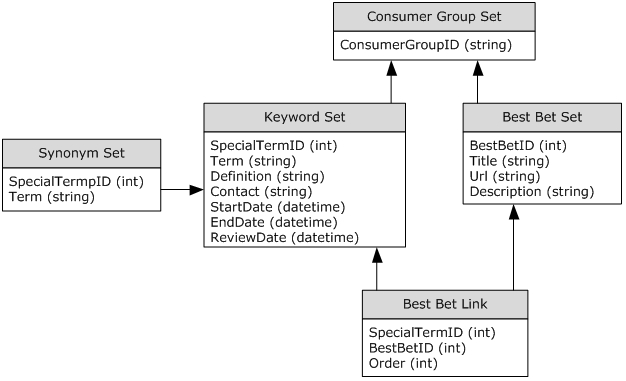 Figure 2: Best Bets and Keywords Abstract Data ModelThe protocol server stores all implementation-specific information about best bets and  keywords  in the following sets of data:Consumer Group Set: A collection of entries corresponding to keyword consumers. Each entry MUST be uniquely identified by its ConsumerGroupID and it MUST include the following elements:ConsumerGroupID: The unique identifier of the keyword consumer.Keyword Set: A collection of entries representing keywords defined within a site collection. There is a many-to-many relationship between keywords and best bets. A keyword can have more than one best bet associated with it, and a best bet can be associated with multiple keywords. Each entry MUST be uniquely identified by its SpecialTermId, and it MUST include the following elements:SpecialTermId: The unique identifier of the keyword.Term: The term for the keyword.Definition: The definition of the keyword.StartDate: The date and time when the keyword begins to appear in search results.  Contact: The contact name for the keyword.EndDate: The date and time when the keyword stops appearing in search result.ReviewDate: The date and time when the keyword is expected to be reviewed.Best Bet Set: A collection of entries representing best bets defined within a site collection. Each entry MUST be uniquely identified by its BestBetID, and it MUST include the following elements:BestBetID: The unique identifier of the best bet.Title: The title of the best bet.Url: The URL for the best bet.Description: The description of the best bet.Synonym Set: A collection of entries representing keyword synonyms associated with keywords. Each entry MUST include the following elements:SpecialTermId: The unique identifier of the keyword associated with the keyword synonym.Term: The term of the keyword synonym.Visual Best BetsThe protocol server maintains visual best bets if the query role is FASTSearch.TimersNone.InitializationNone.Message Processing Events and Sequencing RulesThe following table summarizes the list of WSDL operations defined by this specification.GetPortalSearchInfoThis operation is used by the protocol client to retrieve information about the protocol server’s search scopes. This operation has been deprecated in favor of GetSearchMetadata.<wsdl:operation name="GetPortalSearchInfo">  <wsdl:input message="tns:GetPortalSearchInfoSoapIn"/>  <wsdl:output message="tns:GetPortalSearchInfoSoapOut"/></wsdl:operation>The protocol client sends a GetPortalSearchInfoSoapIn request message and the protocol server responds with a GetPortalSearchInfoSoapOut response message, as follows:The protocol server returns a list of search scopes that have been defined by the site collection administrator.MessagesThe following table summarizes the set of WSDL message definitions that are specific to this operation.GetPortalSearchInfoSoapInThis message is sent by the protocol client to request information about the protocol server’s search scopes.The SOAP action value of the message is defined as:http://microsoft.com/webservices/OfficeServer/QueryService/GetPortalSearchInfoThe SOAP body contains a GetPortalSearchInfo element.GetPortalSearchInfoSoapOutThis message is used by the protocol server to respond to a GetPortalSearchInfoSoapIn message.The SOAP body contains a GetPortalSearchInfoResponse element.ElementsThe following table summarizes the XML schema element definitions that are specific to this operation.GetPortalSearchInfoThis element is the body of the GetPortalSearchInfoSoapIn SOAP message.<s:element name="GetPortalSearchInfo">  <s:complexType/></s:element>Because the GetPortalSearchInfo operation takes no arguments, the element is empty.GetPortalSearchInfoResponseThis element is the body of the GetPortalSearchInfoSoapOut SOAP message.<s:element name="GetPortalSearchInfoResponse">  <s:complexType>    <s:sequence>      <s:element name="GetPortalSearchInfoResult" type="s:string" minOccurs="0"/>    </s:sequence>  </s:complexType></s:element>GetPortalSearchInfoResult: A binary large object (BLOB) of well-formed XML containing a SiteConfigInfo element as its root element, encoded as an XML string (see [XML10]).SiteConfigInfoThis element is the actual content of the protocol client’s GetPortalSearchInfoSoapOut SOAP message.<s:element name="SiteConfigInfo">  <s:complexType>    <s:sequence>      <s:element name="Name" type="s:string"/>       <s:element name="Id" type="t:GUIDType"/>      <s:element name="Scopes">        <s:complexType>          <s:sequence>            <s:element name="Scope" type="s:string" minOccurs="0" maxOccurs="unbounded">              <s:complexType>                <s:sequence>                  <s:element name="Name" type="s:string"/>                </s:sequence>              </s:complexType>            </s:element>          </s:sequence>        </s:complexType>      </s:element>    </s:sequence>  </s:complexType></s:element>Name: Human-readable name of the protocol server.Id: GUID of the protocol server.Scopes: List of search scopes for the protocol server. This element MUST contain in its child elements a list of all the search scopes that the protocol server supports.Scopes.Scope: Information about an individual search scope. It MUST occur once for each search scope.Scopes.Scope.Name: Name of a search scope.Complex TypesNone.Simple TypesNone.AttributesNone.GroupsNone.Attribute GroupsNone.GetQuerySuggestionsThis operation is used to retrieve a list of query suggestions to match the search terms typed in the search box. There are two types of query suggestions: pre-query suggestions and post-query suggestions.<wsdl:operation name="GetQuerySuggestions">    <wsdl:input message="tns:GetQuerySuggestionsSoapIn" />    <wsdl:output message="tns:GetQuerySuggestionsSoapOut" /></wsdl:operation>The protocol client sends a GetQuerySuggestionsSoapIn request message and the protocol server responds with a GetQuerySuggestionsSoapOut response message, as follows:The protocol client formulates a search query for which query suggestions are requested.On receipt, the protocol server interprets the search query and assembles a list of query suggestions.On success, the protocol server returns a list of query suggestions to the client.On error, the protocol server returns a SOAP fault.MessagesThe following table summarizes the set of WSDL message definitions that are specific to this operation.GetQuerySuggestionsSoapInThis message is sent by the protocol client to request a list of query suggestions.The SOAP action value of the message is defined as:http://microsoft.com/webservices/OfficeServer/QueryService/GetQuerySuggestionsThe SOAP body contains a GetQuerySuggestions element.GetQuerySuggestionsSoapOutThis message is used by the protocol server to respond to a GetQuerySuggestionsSoapIn message.The SOAP body contains a GetQuerySuggestionsResponse element.ElementsThe following table summarizes the XML schema element definitions that are specific to this operation.GetQuerySuggestionsThis element is the body of the GetQuerySuggestionsSoapIn SOAP message.<s:element name="GetQuerySuggestions">    <s:complexType>         <s:sequence>             <s:element name="queryXml" type="s:string" />          </s:sequence>    </s:complexType></s:element>queryXml: A BLOB containing a QueryPacket element. This element MUST contain a BLOB of well-formed XML containing a QueryPacket element as its root element, encoded as an XML string (see [XML10]).GetQuerySuggestionsResponseThis element is the body of the GetQuerySuggestionsSoapOut SOAP message.<s:element name="GetQuerySuggestionsResponse">    <s:complexType>        <s:sequence>            <s:element minOccurs="0" maxOccurs="1" name="GetQuerySuggestionsResult" type="tns:ArrayOfString" />        </s:sequence>    </s:complexType></s:element>GetQuerySuggestionsResult: A list of query suggestions. The value MUST be of type ArrayOfString.Complex TypesThe following table summarizes the XML schema element definitions that are specific to this operation.ArrayOfStringThis type defines a list of query suggestions.<s:complexType name="ArrayOfString">    <s:sequence>        <s:element minOccurs="0" maxOccurs="unbounded" name="string" nillable="true" type="s:string" />     </s:sequence></s:complexType>string: An individual query suggestion.Simple TypesNone.AttributesNone.GroupsNone.Attribute GroupsNone.GetSearchMetadataThis operation is used by the protocol client to retrieve information about properties and search scopes.<wsdl:operation name="GetSearchMetadata">    <wsdl:input message="tns:GetSearchMetadataSoapIn"/>    <wsdl:output message="tns:GetSearchMetadataSoapOut"/></wsdl:operation>The protocol client sends a GetSearchMetadataSoapIn request message and the protocol server responds with a GetSearchMetadataSoapOut response message, as follows:The protocol server returns a list of search scopes and a list of properties.MessagesThe following table summarizes the set of WSDL message definitions that are specific to this operation.GetSearchMetadataSoapInThis message is sent by the protocol client to request information about the properties and search scopes available on protocol server.The SOAP action value of the message is defined as:http://microsoft.com/webservices/OfficeServer/QueryServiceGetSearchMetadataThe SOAP body contains a GetSearchMetadata element.GetSearchMetadataSoapOutThis message is used by the protocol server to respond to a GetSearchMetadataSoapIn message.The SOAP body contains a GetSearchMetadataResponse element.ElementsThe following table summarizes the XML schema element definitions that are specific to this operation.GetSearchMetadataThis element is the body of the GetSearchMetadataSoapIn SOAP message.<s:element name="GetSearchMetadata">  <s:complexType/></s:element>Because the GetSearchMetadata operation takes no arguments, the element is empty.GetSearchMetadataResponseThis element is the body of the GetSearchMetadataSoapOut SOAP message.<s:element name="GetSearchMetadataResponse">  <s:complexType>    <s:sequence>      <s:element name="GetSearchMetadataResult">        <s:complexType>          <s:sequence>            <s:element ref="s:schema"/>            <s:any/>          </s:sequence>        </s:complexType>      </s:element>    </s:sequence>  </s:complexType></s:element>GetSearchMetadataResult: Specifies information about the properties and search scopes that the protocol server supports. The information MUST be encoded in an ADO.NET DataSet object, which MUST BE encoded in the DiffGram format. This format is specified in [MS-DSDIFFGRAM].  The name of the DataSet object MUST be "SearchMetadata". The DataSet object SHOULD contain the Properties Table and the Scopes Table.<30> The Properties TableThe Properties table MUST contain information about all properties that are available on the protocol server. It has the following columns:The Properties table MUST have one row per property available on the protocol server.The FASTSearchProperties TableThe FASTSearchProperties table MAY contain information about all managed properties that are available on the protocol server.<31> It has the following columns:The FASTSearchProperties table MUST have one row per property available on the protocol server.The Scopes TableThe Scopes table MUST contain information about all search scopes that are available on the protocol server. It has the following columns:The Scopes table MUST have one row per search scope available on the protocol server.Complex TypesNone.Simple TypesNone.AttributesNone.GroupsNone.Attribute GroupsNone.QueryThis operation is used to run a search query and retrieve a list of crawled items that are relevant to the search query, together with associated information.<wsdl:operation name="Query">  <wsdl:input message="tns:QuerySoapIn"/>  <wsdl:output message="tns:QuerySoapOut"/></wsdl:operation>The protocol client sends a QuerySoapIn message and the protocol server responds with a QuerySoapOut (section 3.1.4.4.1.2) message, as follows:The protocol client formulates a search query that specifies which crawled items to retrieve and which properties to retrieve for each crawled item (see section 3.1.1.1).On receipt, the protocol server interprets the search query and assembles a list of crawled items that are relevant to the search query. Then it retrieves the properties that were specified in the search query for each result, and includes them in the response to the search query.Alternatively, the request can fail. In that case the protocol server returns a response containing an error code as defined in section 2.2.5.5.MessagesThe following table summarizes the set of WSDL message definitions that are specific to this operation.QuerySoapInThis message is used by the protocol client to request search results from the protocol server.The SOAP action value of the message is defined as:urn:Microsoft.Search/QueryThe SOAP body contains a Query element.QuerySoapOutThis message is used by the protocol server to respond to a QuerySoapIn message.The SOAP body contains a QueryResponse element.ElementsThe following table summarizes the XML schema element definitions that are specific to this operation.DocumentThis element describes a crawled item as part of the search results.<s:element name="Document">  <s:complexType>    <s:sequence>      <s:element name="Title" type="s:string" minOccurs="0"/>      <s:element name="Action">        <s:complexType>          <s:sequence>            <s:element name="LinkUrl">              <s:complexType>                <s:simpleContent>                  <s:extension base="s:string">                    <s:attribute name="size" type="s:unsignedInt" use="optional"/>                    <s:attribute name="fileExt" type="s:string" use="optional"/>                  </s:extension>                </s:simpleContent>              </s:complexType>            </s:element>          </s:sequence>        </s:complexType>      </s:element>      <s:choice>        <s:sequence>          <s:element name="Description" type="s:string"/>          <s:element name="Date" type="s:dateTime"/>        </s:sequence>        <s:element name="Properties">          <s:complexType>            <s:sequence>              <s:element name="Property" minOccurs="0" maxOccurs="unbounded">                <s:complexType>                  <s:sequence>                    <s:element name="Name" type="s:string"/>                    <s:element name="Type" type="d:PropertyType"/>                    <s:element name="Value" type="s:string"/>                  </s:sequence>                </s:complexType>              </s:element>            </s:sequence>          </s:complexType>        </s:element>      </s:choice>    </s:sequence>    <s:attribute name="relevance" type="s:double"/>  </s:complexType></s:element>relevance: Relevance of the crawled item. A higher value means a higher relevance.Title: Title of the crawled item. This element MUST only be present if the QueryPacket element of the request did not have a Query.Properties child element.Action: Action to take when the crawled item is selected by the user from the list of search results.Action.LinkUrl: URL of the crawled item.Action.LinkUrl.size: Size of the crawled item. If present, it MUST contain the size of the crawled item in bytes. If the QueryPacket element of the request contains a Query.Properties child element, this attribute MUST be absent; otherwise this attribute MUST be present.Action.LinkUrl.fileExt: The file extension of the crawled item. This attribute MUST be present if the protocol server is able to determine a meaningful file extension for the crawled item; the attribute MUST NOT be present otherwise.Description: The description of the crawled item. Some crawled items don't have a description available. In those cases, the content of this element can be empty. This element MUST only be present if the QueryPacket element of the request does not have a Query.Properties child element.Date: The date the crawled item was last modified. This element MUST only be present if the QueryPacket element of the request does not have a Query.Properties child element.Properties: The property values for the crawled item. This element MUST only be present if the request's QueryPacket element contained a Query.Properties child element. It MUST only contain the property values for the properties which were specified in the request's QueryPacket.Query.Properties element. If QueryPacket.Query.Properties has no child elements, the protocol server will return the default properties as specified in section 2.2.3.1.Properties.Property: The information for a property of the crawled item. Note that not all crawled items have non-empty values for every property. If an item has an empty value in a requested property for an item in the search results, the protocol server SHOULD NOT generate a corresponding Properties.Property element.Properties.Property.Name: The name of the property.Properties.Property.Type: The type of the property. See section 3.1.4.4.4.1 for possible values<32>.Properties.Property.Value: The property value for this crawled item. The values MUST be encoded according to their type. Refer to section 3.1.4.4.4.1 for details about the encoding.QueryThis element is the body of the QuerySoapIn SOAP message.<s:element name="Query">  <s:complexType>    <s:sequence>      <s:element name="queryXml" type="s:string"/>    </s:sequence>  </s:complexType></s:element>queryXml: A BLOB containing a QueryPacket (section 2.2.3.1) element. This element MUST contain a BLOB of well-formed XML containing a QueryPacket element as its root element, encoded as an XML string, (see [XML10]).QueryResponseThis element is the body of the QuerySoapOut (section 3.1.4.4.1.2) SOAP message.<s:element name="QueryResponse">  <s:complexType>    <s:sequence>      <s:element name="QueryResult" type="s:string"/>    </s:sequence>  </s:complexType></s:element>QueryResult: BLOB of well-formed XML containing a ResponsePacket element as its root element, encoded as an XML string (see [XML10]).ResponsePacketThis element is the actual content of the protocol server’s QuerySoapOut (section 3.1.4.4.1.2) SOAP message. It contains the search results that the protocol server created in response to the search query issued by the QuerySoapIn SOAP message.<s:element name="ResponsePacket">  <s:complexType>    <s:sequence>      <s:element name="Response">        <s:complexType>          <s:sequence>            <s:element name="QueryId" type="t:GUIDType" minOccurs="0"/>            <s:element name="Range" minOccurs="0">              <s:complexType>                <s:sequence>                  <s:element name="StartAt" type="t:StartAtType"/>                  <s:element name="Count" type="s:unsignedInt"/>                  <s:element name="TotalAvailable" type="s:unsignedInt"/>                  <s:element name="Results" minOccurs="0">                    <s:complexType>                      <s:sequence>                        <s:element ref="d:Document" maxOccurs="unbounded"/>                      </s:sequence>                    </s:complexType>                  </s:element>                </s:sequence>              </s:complexType>            </s:element>            <s:element name="Status" type="r:StatusType"/>            <s:element name="DebugErrorMessage" type="t:String2048" minOccurs="0"/>          </s:sequence>          <s:attribute name="domain" type="t:String255" use="optional"/>        </s:complexType>      </s:element>    </s:sequence>  </s:complexType></s:element>Response: This element contains the response to the query.Response.QueryId: The unique identifier of the search query (see section 2.2.5.2). It MUST only be present if the request’s QueryPacket.Query element contained a QueryId child element. In that case, this element MUST be set to the same value that was set in the request’s QueryPacket.Query.QueryId element.Response.Range: Information about the range of search results returned, in addition to search results. For each query request, the protocol server MUST behave as if it generated a large list of all results, ordered as specified in the request’s QueryPacket.Query.SortByProperties element. The results that are returned in the response to a search query MUST behave as if they were a subset from that list as specified in the request’s QueryPacket.Query.Range element. If the requested count of search results exceeds the number of items in the search results, the protocol server MUST return all search results. In that case, this element MUST contain the information about the range of search results that were actually returned (as opposed to the range that was requested). This element MUST be present if the status code in the Response.Status element is "SUCCESS". This element MUST NOT be present otherwise.Response.Range.StartAt: Where to begin the returned results (see section 2.2.5.4). This element MUST specify which element in the big list of all results corresponds to the first element returned by the protocol server for the query request. For example, if this is set to 10, the first result returned is the tenth result in the list of all results.Response.Range.Count: Specifies how many items are being returned. It MUST be set to the number of results that follow.Response.Range.TotalAvailable: Approximate number of results for this query. This element SHOULD be set to the approximate number of results that are available for the given search query.Response.Range.Results: Result items for this query. This element MUST contain all the actual results in its child elements. The child elements MUST be of type Document.Response.Status: Status of the query. This element MUST contain a status code that indicates the success of the request. See section 2.2.5.5 for possible values.Response.DebugErrorMessage: If the value of the Response.Status element is anything but "SUCCESS", this element MUST either be empty or contain an error message (see section 2.2.5.7). This error message is intended to be read by an administrator. If the value of the Response.Status element is "SUCCESS", this element MUST NOT be present.Response.domain: If the request’s QueryPacket.Query element had a domain attribute, this attribute MUST be set to the same value that was present in the QueryPacket.Query.domain attribute of the request (see section 2.2.5.8). If the request’s QueryPacket.Query element did not have a domain attribute, the presence of this attribute depends on whether the status code in the Response.Status element is "SUCCESS" or not. If the status code in the Response.Status element is "SUCCESS", and the request’s QueryPacket.Query element did not have a domain attribute, this attribute MUST be absent. If the status code in the Response.Status element is anything other than "SUCCESS", and the request’s QueryPacket.Query element did not have a domain attribute, this attribute MUST be present and set to an empty string.Complex TypesNone.Simple TypesThe following table summarizes the XML schema simple type definitions that are specific to this operation.PropertyTypeThis type defines the type of a property. The type of the property imposes restrictions upon the possible values of the property as outlined here:<s:simpleType name="PropertyType">  <s:restriction base="s:string">    <s:enumeration value="Boolean"/>    <s:enumeration value="Byte"/>    <s:enumeration value="Char"/>    <s:enumeration value="DateTime"/>    <s:enumeration value="Double"/>    <s:enumeration value="Int16"/>    <s:enumeration value="Int32"/>    <s:enumeration value="Int64"/>    <s:enumeration value="Single"/>    <s:enumeration value="String"/>    <s:enumeration value="UInt16"/>    <s:enumeration value="UInt32"/>    <s:enumeration value="UInt64"/>  </s:restriction></s:simpleType>The following table defines the allowable values for PropertyType:AttributesNone.GroupsNone.Attribute GroupsNone.QueryExThis operation is used to run a search query and retrieve a list of links to crawled items that are relevant to the search query, together with associated information.<wsdl:operation name="QueryEx">  <wsdl:input message="tns:QueryExSoapIn"/>  <wsdl:output message="tns:QueryExSoapOut"/></wsdl:operation>The protocol client sends a QueryExSoapIn request message and the protocol server responds with a QueryExSoapOut response message, as follows:The client formulates a search query that specifies which crawled items to retrieve and which properties to retrieve for each crawled item (see section 3.1.1.1).On receipt, the protocol server interprets the search query and assembles a list of crawled items that are relevant to the search query. Then, it retrieves the properties that were specified in the search query for each result, and includes them in the response to the search query.Alternatively, the request can fail. In that case the protocol server returns a response containing an error code as defined in section 2.2.5.5.MessagesThe following table summarizes the set of WSDL message definitions that are specific to this operation.QueryExSoapInThis message is used by the protocol client to request search results from the protocol server.The SOAP action value of the message is defined as:http://microsoft.com/webservices/OfficeServer/QueryService/QueryExThe SOAP body contains a QueryEx element.QueryExSoapOutThis message is used by the protocol server to respond to a QueryExSoapIn message.The SOAP body contains a QueryExResponse element.ElementsThe following table summarizes the XML schema element definitions that are specific to this operation.QueryExThis element is the body of the QueryExSoapIn SOAP message.<s:element name="QueryEx">  <s:complexType>    <s:sequence>      <s:element name="queryXml" type="s:string"/>    </s:sequence>  </s:complexType></s:element>queryXml: A BLOB containing a QueryPacket element. This element MUST contain a BLOB of well-formed XML containing a QueryPacket element as its root element, encoded as an XML string (see [XML10]).QueryExResponseThis element is the body of the QueryExSoapOut SOAP message.<s:element name="QueryExResponse">  <s:complexType>    <s:sequence>      <s:element name="QueryExResult" minOccurs="0">        <s:complexType>          <s:sequence>            <s:element ref="s:schema"/>            <s:any/>          </s:sequence>        </s:complexType>      </s:element>    </s:sequence>  </s:complexType></s:element>QueryExResult: Contains the search results for the search query. The information MUST be encoded in an ADO.NET DataSet object, which MUST be encoded in the DiffGram format. This format is specified in [MS-DSDIFFGRAM]. The name of the DataSet object MUST be "Results".The DataSet object MUST contain the following extended properties:For a description of extended properties in general, see [MS-DSDIFFGRAM] section 2.3.1.Depending on the formulation of the search query, there can be up to three tables in the DataSet object, one for the relevant results, one for best bets and one for high confidence results. All of these tables MUST contain two extended properties, TotalRows and IsTotalRowsExact, as specified in [MS-QSSWS] section 3.1.4.1.3.6. The former MUST contain the total number of crawled items, best bets or high confidence results that match the conditions given in the search query, or an approximation thereof. The latter MUST be "True" if the number given in TotalRows is an exact number, rather than an approximation, and "False" otherwise.The RelevantResults TableThe RelevantResults table contains the actual search results. It MUST only be present if the IncludeRelevantResults element in the QueryPacket element of the QueryEx message was either absent or set to true. If this table is present, it MUST be the first table in the DataSet object. The table MUST have one column per requested property. It MUST have one row per search result. In any given row, the values in the columns MUST represent the value that the corresponding property has for that item.The SpecialTermResults TableThe SpecialTermResults table contains best bets that apply to the search query. It MUST only be present if the IncludeSpecialTermResults element in the QueryPacket element of the QueryEx operation was present and set to true. It MUST have one row per best bet, and it MUST have the columns Title, Url and Description. The columns MUST contain, respectively, the title of the best bet, the URL that the best bet links to, and a human-readable description of the best bet.The HighConfidenceResults TableThe HighConfidenceResults table contains high confidence results that apply to the search query. It MUST only be present if the IncludeHighConfidenceResults element in the QueryPacket element of the QueryEx message was present and set to true. It MUST have one row per high confidence result, and it MUST have the following columns:TitleUrlDescriptionHighConfidenceImageURLHighConfidenceDisplayProperty1HighConfidenceDisplayProperty2HighConfidenceDisplayProperty3HighConfidenceDisplayProperty4HighConfidenceDisplayProperty5HighConfidenceDisplayProperty6HighConfidenceDisplayProperty7HighConfidenceDisplayProperty8HighConfidenceDisplayProperty9HighConfidenceDisplayProperty10HighConfidenceDisplayProperty11HighConfidenceDisplayProperty12HighConfidenceDisplayProperty13HighConfidenceDisplayProperty14HighConfidenceDisplayProperty15HighConfidenceTypeAll of these columns are of string type. The Title column MUST contain the title of the high confidence result. This column MUST NOT be empty. The URL column MUST contain a valid URL that points to the high confidence result. This column MUST NOT be empty. The Description column SHOULD contain a description of the high confidence result. The HighConfidenceImageUrl column SHOULD contain the URL of a picture that represents the high confidence result. The HighConfidenceType column MUST contain the type of the high confidence result. It MUST NOT be empty. The possible value for this column is defined by the search administrator. The use of all other columns is up to the search administrator.The RefinementResults TableThe RefinementResults table contains the refinement results. It MUST only be present if the IncludeRefinementResults element in the QueryPacket element of the QueryEx message contain one or more refiners specified in Refiners elements. The table MUST only contain data for the refiners specified in the Refiners element. It MUST have one row per refinement bucket, and it MUST have the columns RefinerName, RefinementName, RefinementValue, RefinementCountand RefinementToken. The columns MUST contain, respectively, the name of the refinable managed property, the display name of the refinement, the value of the refinement bucket, the result count for this refinement, and the token used to apply the refinement through a new query. All of these columns are of string type, except RefinementCount which MUST be of type integer.The VisualBestBetsResults TableThe VisualBestBetsResults table contains visual best bets that apply to the search query. It MUST only be present if the IncludeSpecialTermResults element in the QueryPacket element of the QueryEx operation was present and set to true. It MUST have one row per visual best bet, and it MUST have the columns Name, Uri, Description, Keyword, Teaser, TeaserContentType. The columns MUST contain, respectively, the name of the visual best bet, the URL that the visual best bet links to, a human-readable description of the visual best bet, a short summary to be displayed, and the content type of the summary. All of these columns MUST be of string type.Complex TypesNone.Simple TypesNone.AttributesNone.GroupsNone.Attribute GroupsNone.RecordClickMUST NOT be used.<wsdl:operation name="RecordClick">  <wsdl:input message="tns:RecordClickSoapIn"/>  <wsdl:output message="tns:RecordClickSoapOut"/></wsdl:operation>MessagesThe following table summarizes the set of WSDL message definitions that are specific to this operation.RecordClickSoapInMUST NOT be used.The SOAP action value of the message is defined as:urn:Microsoft.Search/RecordClickThe SOAP body contains a RecordClick element.RecordClickSoapOutMUST NOT be used.The SOAP body contains a RecordClickResponse element.ElementsThe following table summarizes the XML schema element definitions that are specific to this operation.RecordClickMUST NOT be used.<s:element name="RecordClick">  <s:complexType>    <s:sequence>      <s:element name="clickInfoXml" type="s:string"/>    </s:sequence>  </s:complexType></s:element>RecordClickResponseMUST NOT be used.<s:element name="RecordClickResponse">  <s:complexType/></s:element>Complex TypesNone.Simple TypesNone.AttributesNone.GroupsNone.Attribute GroupsNone.RegistrationThis operation is used by the protocol client to gather registration information from the protocol server. The protocol client does this mainly to gather information from the protocol server that can be shown in a user interface.<wsdl:operation name="Registration">  <wsdl:input message="tns:RegistrationSoapIn"/>  <wsdl:output message="tns:RegistrationSoapOut"/></wsdl:operation>The protocol client sends a RegistrationSoapIn request message and the protocol server responds with a RegistrationSoapOut response message, as follows:The protocol server returns assorted information about itself.MessagesThe following table summarizes the set of WSDL message definitions that are specific to this operation.RegistrationSoapInThis message is used by the protocol client to request registration information from the protocol server.The SOAP action value of the message is defined as:urn:Microsoft.Search/RegistrationThe SOAP body contains a section Registration element.RegistrationSoapOutThis message is used by the protocol server to respond to a RegistrationSoapIn message.The SOAP body contains a RegistrationResponse element.ElementsThe following table summarizes the XML schema element definitions that are specific to this operation.ProviderUpdateThis element is the actual content of the protocol server’s RegistrationSoapOut SOAP message. It contains all registration information about a protocol server.The structure of this element assumes that one protocol server can have multiple search applications, and each search application can have multiple Office SharePoint Server Search services. However, this version of the Search Protocol only supports exactly one search application per protocol server, and exactly one Office SharePoint Server Search service per search application.<s:element name="ProviderUpdate">  <s:complexType>    <s:sequence>      <s:element name="Status" type="r:StatusType"/>      <s:element name="DebugErrorMessage" type="s:string" minOccurs="0"/>      <s:element name="Providers" minOccurs="0">        <s:complexType>          <s:sequence>            <s:element name="Provider">              <s:complexType>                <s:sequence>                  <s:element name="Id" type="t:GUIDType"/>                  <s:element name="Name" type="t:String255"/>                  <s:element name="QueryPath" type="s:anyURI"/>                  <s:element name="Type" type="rrs:ProviderType"/>                  <s:element name="Services" minOccurs="0">                    <s:complexType>                      <s:sequence>                        <s:element name="Service">                          <s:complexType>                            <s:sequence>                              <s:element name="Id" type="t:GUIDType"/>                              <s:element name="Name" type="t:String255"/>                              <s:element name="Category" type="t:CategoryType"/>                              <s:element name="Description" type="t:String2048" minOccurs="0"/>                              <s:element name="Copyright" type="t:String2048" minOccurs="0"/>                              <s:element name="Display" type="rrs:DisplayType" minOccurs="0"/>                            </s:sequence>                          </s:complexType>                        </s:element>                      </s:sequence>                    </s:complexType>                  </s:element>                </s:sequence>              </s:complexType>            </s:element>          </s:sequence>        </s:complexType>      </s:element>    </s:sequence>  </s:complexType></s:element>Status: Status of the request. For possible values, see section 2.2.5.5.DebugErrorMessage: Contains an error message if an error occurred. If an error occurred, this element MUST contain an empty string or an error message. If no error occurred, this element MUST NOT be present.Providers: Contains detailed information about the search application that this protocol server offers. Although the name of this element is plural, there MUST be exactly one search application per protocol server. This element MUST only be present if the Status element contains the value "SUCCESS". It MUST NOT be present in any other case.Providers.Provider: Contains detailed information about a search application.Providers.Provider.Id: GUID of the search application. This GUID MUST uniquely identify the search application.Providers.Provider.Name: Name for the search application. This name is intended to be shown in the user interface of the protocol client. The length of this name, as specified in section 2.2.5.8, SHOULD be less than 80 characters to enable easy viewing on the protocol client application.Providers.Provider.QueryPath: URL to which all query requests to send.Providers.Provider.Type: Type of the search application, as specified in section 3.1.4.7.4.3, MUST be set to "SOAP".Providers.Provider.Services: Contains information about the Office SharePoint Server Search service that this search application offers. Although the name of this element is plural, there MUST be exactly one Office SharePoint Server Search service per search application.Providers.Provider.Services.Service: Contains information about an Office SharePoint Server Search service.Providers.Provider.Services.Service.Id: GUID of the Office SharePoint Server Search service. This GUID uniquely identifies the Office SharePoint Server Search service.Providers.Provider.Services.Service.Name: A name in String255 Simple Type format (as specified in section 2.2.5.8) for the Office SharePoint Server Search service.Providers.Provider.Services.Service.Category: Category of the Office SharePoint Server Search service, as specified in section 3.1.4.7.4.1. The category given is intended to be shown in the user interface of the protocol client. MUST be set to "INTRANET_GENERAL".Providers.Provider.Services.Service.Description: Description of the Office SharePoint Server Search service, as specified in section 2.2.5.7.Providers.Provider.Services.Service.Copyright: Copyright information about the Office SharePoint Server Search service, as specified in section 2.2.5.7. This information is intended to be shown to an administrator only.Providers.Provider.Services.Service.Display: Display state of the Office SharePoint Server Search service, as specified in section 3.1.4.7.4.2, MUST be set to "On".RegistrationThis element is the body of the RegistrationSoapIn SOAP Message.<s:element name="Registration">  <s:complexType>    <s:sequence>      <s:element name="registrationXml" type="s:string"/>    </s:sequence>  </s:complexType></s:element>registrationXml: MUST contain a BLOB of well-formed XML containing a RegistrationRequest element as its root element, encoded as an XML string (see [XML10]).RegistrationRequestThis element is the actual content of the protocol client’s RegistrationSoapIn SOAP message. All of its attributes and child elements MUST be ignored by the protocol server.<s:element name="RegistrationRequest">  <s:complexType>    <s:sequence>      <s:any minOccurs="0" maxOccurs="unbounded" processContents="skip"/>    </s:sequence>    <s:anyAttribute processContents="skip"/>  </s:complexType></s:element>RegistrationResponseThis element is the body of the RegistrationSoapOut SOAP message.<s:element name="RegistrationResponse">  <s:complexType>    <s:sequence>      <s:element name="RegistrationResult" type="s:string"/>    </s:sequence>  </s:complexType></s:element>RegistrationResult: MUST contain a BLOB of well-formed XML containing a ProviderUpdate element as its root element, encoded as an XML string (see [XML10]).Complex TypesNone.Simple TypesThe following table summarizes the XML schema simple type definitions that are specific to this operation.CategoryTypeTarget namespace: urn:Microsoft.Search.Registration.ResponseThis type defines the category under which an Office SharePoint Server Search service can be shown in a user interface. There is only one possible value, INTRANET_GENERAL, which is used for every field that has this type.<s:simpleType name="CategoryType">  <s:restriction base="s:string">    <s:enumeration value="INTRANET_GENERAL"/>  </s:restriction></s:simpleType>The following table defines the allowable values for CategoryType:DisplayTypeTarget namespace: urn:Microsoft.Search.Registration.ResponseThis type defines the visibility of an Office SharePoint Server Search service in a user interface. There is only one possible value, "On", which is used for every field that has this type.<s:simpleType name="DisplayType">  <s:restriction base="s:string">    <s:enumeration value="On"/>  </s:restriction></s:simpleType>The following table defines the allowable values for DisplayType:ProviderTypeTarget namespace: urn:Microsoft.Search.Registration.ResponseThis type defines the type of a search application. There is only one possible value, "SOAP", which MUST be used for all fields of this type.<s:simpleType name="ProviderType">  <s:restriction base="s:string">    <s:enumeration value="SOAP"/>  </s:restriction></s:simpleType>The following table defines the allowable values for ProviderType:AttributesNone.GroupsNone.Attribute GroupsNone.StatusThis operation is used by the protocol client to retrieve the status of the protocol server.<wsdl:operation name="Status">  <wsdl:input message="tns:StatusSoapIn"/>  <wsdl:output message="tns:StatusSoapOut"/></wsdl:operation>The protocol client sends a StatusSoapIn request message and the protocol server responds with a StatusSoapOut response message, as follows:The protocol server returns the string "ONLINE".MessagesThe following table summarizes the set of WSDL message definitions that are specific to this operation.StatusSoapInThis message is sent by the protocol client to request status information from the protocol server.The SOAP action value of the message is defined as:urn:Microsoft.Search/StatusThe SOAP body contains a Status element.StatusSoapOutThis message is used by the protocol server to respond to a StatusSoapIn message.The SOAP body contains a StatusResponse element.ElementsThe following table summarizes the XML schema element definitions that are specific to this operation.StatusThis element is the body of the StatusSoapIn SOAP message.<s:element name="Status">  <s:complexType/></s:element>Because the Status operation takes no parameters, this element MUST be empty.StatusResponseThis element is the body of the StatusSoapOut SOAP message.<s:element name="StatusResponse">  <s:complexType>    <s:sequence>      <s:element minOccurs="0" maxOccurs="1" name="StatusResult" type="s:string"/>    </s:sequence>  </s:complexType></s:element>The following section defines the elements of the StatusResponse message:StatusResult: The status of the server. This is a string that MUST be set to "ONLINE".Complex TypesNone.Simple TypesNone.AttributesNone.GroupsNone.Attribute GroupsNone.Timer EventsNone.Other Local EventsNone.Protocol ExamplesObtain Information about Server Search ScopesThe protocol client might request information about the protocol server’s search scopes by sending a request such as this one:<?xml version="1.0" encoding="utf-8"?><soap12:Envelope xmlns:xsi="http://www.w3.org/2001/XMLSchema-instance" xmlns:xsd="http://www.w3.org/2001/XMLSchema" xmlns:soap12="http://www.w3.org/2003/05/soap-envelope">  <soap12:Body>    <GetPortalSearchInfo xmlns="http://microsoft.com/webservices/OfficeServer/QueryService" />  </soap12:Body></soap12:Envelope>The protocol server might respond with a message such as this one:<?xml version="1.0" encoding="utf-8"?><soap:Envelope xmlns:soap="http://www.w3.org/2003/05/soap-envelope" xmlns:xsi="http://www.w3.org/2001/XMLSchema-instance" xmlns:xsd="http://www.w3.org/2001/XMLSchema">  <soap:Body>    <GetPortalSearchInfoResponse xmlns="http://microsoft.com/webservices/OfficeServer/QueryService">      <GetPortalSearchInfoResult>&lt;SiteConfigInfo xmlns="urn:Microsoft.MSSearch.Response.Config"&gt;&lt;Name&gt;MCtest&lt;/Name&gt;&lt;Id&gt;{556f4ae3-17eb-44dc-8aa4-9e7a7e512e69}&lt;/Id&gt;&lt;Scopes&gt;&lt;Scope&gt;&lt;Name&gt;People&lt;/Name&gt;&lt;/Scope&gt;&lt;Scope&gt;&lt;Name&gt;All Sites&lt;/Name&gt;&lt;/Scope&gt;&lt;Scope&gt;&lt;Name&gt;Global Query Exclusion&lt;/Name&gt;&lt;/Scope&gt;&lt;Scope&gt;&lt;Name&gt;Rank Demoted Sites&lt;/Name&gt;&lt;/Scope&gt;&lt;/Scopes&gt;&lt;/SiteConfigInfo&gt;</GetPortalSearchInfoResult>    </GetPortalSearchInfoResponse>  </soap:Body></soap:Envelope>The request information in the preceding message is doubly encoded XML. The following shows the decoded value of the GetPortalSearchInfoResult string:<SiteConfigInfo xmlns="urn:Microsoft.MSSearch.Response.Config">  <Name>MCtest</Name>  <Id>{556f4ae3-17eb-44dc-8aa4-9e7a7e512e69}</Id>  <Scopes>    <Scope>      <Name>People</Name>    </Scope>    <Scope>      <Name>All Sites</Name>    </Scope>    <Scope>      <Name>Global Query Exclusion</Name>    </Scope>    <Scope>      <Name>Rank Demoted Sites</Name>    </Scope>  </Scopes></SiteConfigInfo>Obtain Registration InformationThe protocol client might request registration information by sending a request such as this one:<?xml version="1.0" encoding="utf-8"?><soap12:Envelope  xmlns:xsi="http://www.w3.org/2001/XMLSchema-instance"  xmlns:xsd="http://www.w3.org/2001/XMLSchema"  xmlns:soap12="http://www.w3.org/2003/05/soap-envelope">  <soap12:Body>    <Registration xmlns="urn:Microsoft.Search">      <registrationXml>&lt;RegistrationRequest revision=&#39;2&#39; build=&#39;(12.0.6017)&#39; xmlns=&#39;urn:Microsoft.Search.Registration.Request&#39;&gt;&lt;OriginatorId&gt;{F6FF7BE0-F39C-4ddc-A7D0-09A4C6C647A5}&lt;/OriginatorId&gt;&lt;SystemInformation&gt;&lt;SkuLanguage&gt;en-us&lt;/SkuLanguage&gt;&lt;LanguagePack&gt;en-us&lt;/LanguagePack&gt;&lt;InterfaceLanguage&gt;en-us&lt;/InterfaceLanguage&gt;&lt;Location&gt;US&lt;/Location&gt;&lt;/SystemInformation&gt;&lt;/RegistrationRequest&gt;</registrationXml>    </Registration>  </soap12:Body></soap12:Envelope>The request information in the preceding message is doubly encoded XML. The following shows the decoded value of the registrationXml string:<RegistrationRequest revision='2' build='(12.0.6017)' xmlns='urn:Microsoft.Search.Registration.Request'>  <OriginatorId>{F6FF7BE0-F39C-4ddc-A7D0-09A4C6C647A5}</OriginatorId>  <SystemInformation>    <SkuLanguage>en-us</SkuLanguage>    <LanguagePack>en-us</LanguagePack>    <InterfaceLanguage>en-us</InterfaceLanguage>    <Location>US</Location>  </SystemInformation></RegistrationRequest>Note that the protocol server does not interpret this information; it only verifies that the XML is valid.This might be protocol server’s response to this message:<?xml version="1.0" encoding="utf-8"?><soap:Envelope   xmlns:soap="http://www.w3.org/2003/05/soap-envelope"   xmlns:xsi="http://www.w3.org/2001/XMLSchema-instance"   xmlns:xsd="http://www.w3.org/2001/XMLSchema">  <soap:Body>    <RegistrationResponse xmlns="urn:Microsoft.Search">      <RegistrationResult>&lt;ProviderUpdate xmlns="urn:Microsoft.Search.Registration.Response"&gt;&lt;Status&gt;SUCCESS&lt;/Status&gt;&lt;Providers&gt;&lt;Provider&gt;&lt;Id&gt;{09bd9f60-9072-4786-a2dc-9863dc3a0c3a}&lt;/Id&gt;&lt;Name&gt;Microsoft Search Server Fourteen&lt;/Name&gt;&lt;QueryPath&gt;http://example.com/_vti_bin/search.asmx&lt;/QueryPath&gt;&lt;Type&gt;SOAP&lt;/Type&gt;&lt;Services&gt;&lt;Service&gt;&lt;Id&gt;{09bd9f60-9072-4786-a2dc-9863dc3a0c3a}&lt;/Id&gt;&lt;Name&gt;Example Site&lt;/Name&gt;&lt;Category&gt;INTRANET_GENERAL&lt;/Category&gt;&lt;Description&gt;This service allows you to search the site : Example Site&lt;/Description&gt;&lt;Copyright&gt;MicrosoftÂ® Search Server Fourteen&lt;/Copyright&gt;&lt;Display&gt;On&lt;/Display&gt;&lt;/Service&gt;&lt;/Services&gt;&lt;/Provider&gt;&lt;/Providers&gt;&lt;/ProviderUpdate&gt;</RegistrationResult>    </RegistrationResponse>  </soap:Body></soap:Envelope>The request information in the preceding message is doubly encoded XML. The following shows the decoded value of the RegistrationResult string:<ProviderUpdate xmlns="urn:Microsoft.Search.Registration.Response">  <Status>SUCCESS</Status>  <Providers>    <Provider>      <Id>{09bd9f60-9072-4786-a2dc-9863dc3a0c3a}</Id>      <Name>Microsoft Search Server Fourteen</Name>      <QueryPath>http://example.com/_vti_bin/search.asmx</QueryPath>      <Type>SOAP</Type>      <Services>        <Service>          <Id>{09bd9f60-9072-4786-a2dc-9863dc3a0c3a}</Id>          <Name>Example Site</Name>          <Category>INTRANET_GENERAL</Category>          <Description>This service allows you to search the site : Example Site</Description>          <Copyright>MicrosoftÂ® Search Server Fourteen</Copyright>          <Display>On</Display>        </Service>      </Services>    </Provider>  </Providers></ProviderUpdate>Perform a QueryThe protocol client might query for documents which satisfies the following criteria:The document contains the text "get started"The document does not contain the word "vehicle"The title of the document contains the text "example site"The author of the document is either "domainname\username1" or "username2"The issued query would be:"get started" AND NOT vehicle title:"example site" author:domainname\username1 OR author:username2For this scenario, the protocol client sends the following request message:<?xml version="1.0" encoding="utf-8"?><soap12:Envelope  xmlns:xsi="http://www.w3.org/2001/XMLSchema-instance"  xmlns:xsd="http://www.w3.org/2001/XMLSchema"  xmlns:soap12="http://www.w3.org/2003/05/soap-envelope">  <soap12:Body>    <Query xmlns="urn:Microsoft.Search">      <queryXml xsi:type='xsd:string'>        &lt;QueryPacket xmlns='urn:Microsoft.Search.Query'&gt;        &lt;Query&gt;        &lt;Context&gt;        &lt;QueryText type='STRING' language='en-us' &gt;&quot;get started&quot; AND NOT vehicle title:"example site" author:domainname\username1 OR author:&quot;username2&quot;&lt;/QueryText&gt;        &lt;LanguagePreference&gt;en-us&lt;/LanguagePreference&gt;        &lt;/Context&gt;        &lt;Properties&gt;        &lt;Property name='path'/&gt;        &lt;Property name='rank'/&gt;        &lt;Property name='title'/&gt;        &lt;Property name='author'/&gt;        &lt;/Properties&gt;        &lt;EnableStemming&gt;        true        &lt;/EnableStemming&gt;        &lt;/Query&gt;        &lt;/QueryPacket&gt;      </queryXml>    </Query>  </soap12:Body></soap12:Envelope>The query information in the preceding message is doubly encoded XML. The following shows the decoded value of the Query string:<QueryPacket xmlns='urn:Microsoft.Search.Query'>  <Query>    <Context>      <QueryText type='STRING' language='en-us' >        "get started" AND NOT vehicle title:"example site" author:domainname\username1 OR author:"username2"      </QueryText>      <LanguagePreference>en-us</LanguagePreference>    </Context>    <Properties>      <Property name='path'/>      <Property name='rank'/>      <Property name='title'/>      <Property name='author'/>    </Properties>    <EnableStemming>      true    </EnableStemming>  </Query></QueryPacket>This might be a protocol server’s response to this message:<?xml version="1.0" encoding="utf-8"?><soap:Envelope   xmlns:soap="http://www.w3.org/2003/05/soap-envelope"   xmlns:xsi="http://www.w3.org/2001/XMLSchema-instance"   xmlns:xsd="http://www.w3.org/2001/XMLSchema">  <soap:Body>    <QueryResponse xmlns="urn:Microsoft.Search">      <QueryResult>&lt;ResponsePacket xmlns="urn:Microsoft.Search.Response"&gt;&lt;Response&gt;&lt;Range&gt;&lt;StartAt&gt;1&lt;/StartAt&gt;&lt;Count&gt;2&lt;/Count&gt;&lt;TotalAvailable&gt;2&lt;/TotalAvailable&gt;&lt;Results&gt;&lt;Document xmlns="urn:Microsoft.Search.Response.Document"&gt;&lt;Action&gt;&lt;LinkUrl&gt;http://example.com&lt;/LinkUrl&gt;&lt;/Action&gt;&lt;Properties xmlns="urn:Microsoft.Search.Response.Document.Document"&gt;&lt;Property&gt;&lt;Name&gt;path&lt;/Name&gt;&lt;Type&gt;String&lt;/Type&gt;&lt;Value&gt;http://example.com&lt;/Value&gt;&lt;/Property&gt;&lt;Property&gt;&lt;Name&gt;rank&lt;/Name&gt;&lt;Type&gt;Int64&lt;/Type&gt;&lt;Value&gt;78543522&lt;/Value&gt;&lt;/Property&gt;&lt;Property&gt;&lt;Name&gt;title&lt;/Name&gt;&lt;Type&gt;String&lt;/Type&gt;&lt;Value&gt;Example Site&lt;/Value&gt;&lt;/Property&gt;&lt;Property&gt;&lt;Name&gt;author&lt;/Name&gt;&lt;Type&gt;String&lt;/Type&gt;&lt;Value&gt;DOMAINNAME\USERNAME1&lt;/Value&gt;&lt;/Property&gt;&lt;/Properties&gt;&lt;/Document&gt;&lt;Document xmlns="urn:Microsoft.Search.Response.Document"&gt;&lt;Action&gt;&lt;LinkUrl fileExt="aspx"&gt;http://example.com/Lists/Announcements/AllItems.aspx&lt;/LinkUrl&gt;&lt;/Action&gt;&lt;Properties xmlns="urn:Microsoft.Search.Response.Document.Document"&gt;&lt;Property&gt;&lt;Name&gt;path&lt;/Name&gt;&lt;Type&gt;String&lt;/Type&gt;&lt;Value&gt;http://example.com/Lists/Announcements/AllItems.aspx&lt;/Value&gt;&lt;/Property&gt;&lt;Property&gt;&lt;Name&gt;rank&lt;/Name&gt;&lt;Type&gt;Int64&lt;/Type&gt;&lt;Value&gt;75711418&lt;/Value&gt;&lt;/Property&gt;&lt;Property&gt;&lt;Name&gt;title&lt;/Name&gt;&lt;Type&gt;String&lt;/Type&gt;&lt;Value&gt;Example Site - Announcements&lt;/Value&gt;&lt;/Property&gt;&lt;Property&gt;&lt;Name&gt;author&lt;/Name&gt;&lt;Type&gt;String&lt;/Type&gt;&lt;Value&gt;Username2&lt;/Value&gt;&lt;/Property&gt;&lt;/Properties&gt;&lt;/Document&gt;&lt;/Results&gt;&lt;/Range&gt;&lt;Status&gt;SUCCESS&lt;/Status&gt;&lt;/Response&gt;&lt;/ResponsePacket&gt;</QueryResult>    </QueryResponse>  </soap:Body></soap:Envelope>The query information in the preceding message is doubly encoded XML. The following shows the decoded value of the QueryResponse string:<ResponsePacket xmlns="urn:Microsoft.Search.Response">  <Response>    <Range>      <StartAt>1</StartAt>      <Count>2</Count>      <TotalAvailable>2</TotalAvailable>      <Results>        <Document xmlns="urn:Microsoft.Search.Response.Document">          <Action>            <LinkUrl>http://example.com</LinkUrl>          </Action>          <Properties xmlns="urn:Microsoft.Search.Response.Document.Document">            <Property>              <Name>path</Name>              <Type>String</Type>              <Value>http://example.com</Value>            </Property>            <Property>              <Name>rank</Name>              <Type>Int64</Type>              <Value>78543522</Value>            </Property>            <Property>              <Name>title</Name>              <Type>String</Type>              <Value>Example Site</Value>            </Property>            <Property>              <Name>author</Name>              <Type>String</Type>              <Value>DOMAINNAME\USERNAME1</Value>            </Property>          </Properties>        </Document>        <Document xmlns="urn:Microsoft.Search.Response.Document">          <Action>            <LinkUrl fileExt="aspx">http://example.com/Lists/Announcements/AllItems.aspx</LinkUrl>          </Action>          <Properties xmlns="urn:Microsoft.Search.Response.Document.Document">            <Property>              <Name>path</Name>              <Type>String</Type>              <Value>http://example.com/Lists/Announcements/AllItems.aspx</Value>            </Property>            <Property>              <Name>rank</Name>              <Type>Int64</Type>              <Value>75711418</Value>            </Property>            <Property>              <Name>title</Name>              <Type>String</Type>              <Value>Example Site - Announcements</Value>            </Property>            <Property>              <Name>author</Name>              <Type>String</Type>              <Value>Username2</Value>            </Property>          </Properties>        </Document>      </Results>    </Range>    <Status>SUCCESS</Status>  </Response></ResponsePacket>Obtain Status Information from the ServerThe protocol client might request status information from protocol server by sending a request such as this one:<?xml version="1.0" encoding="utf-8"?><soap12:Envelope xmlns:xsi="http://www.w3.org/2001/XMLSchema-instance" xmlns:xsd="http://www.w3.org/2001/XMLSchema" xmlns:soap12="http://www.w3.org/2003/05/soap-envelope">  <soap12:Body>    <Status xmlns="urn:Microsoft.Search" />  </soap12:Body></soap12:Envelope>The protocol server might respond with a message such as this one:<?xml version="1.0" encoding="utf-8"?><soap12:Envelope xmlns:xsi="http://www.w3.org/2001/XMLSchema-instance" xmlns:xsd="http://www.w3.org/2001/XMLSchema" xmlns:soap12="http://www.w3.org/2003/05/soap-envelope">  <soap12:Body>    <StatusResponse xmlns="urn:Microsoft.Search">      <StatusResult>ONLINE</StatusResult>    </StatusResponse>  </soap12:Body></soap12:Envelope>GetSuggestedQueriesTo obtain a list of suggested queries which contains the word "example", the protocol client sends a request message as follows:<?xml version="1.0" encoding="utf-8"?><soap12:Envelope   xmlns:xsi="http://www.w3.org/2001/XMLSchema-instance"   xmlns:xsd="http://www.w3.org/2001/XMLSchema"   xmlns:soap12="http://www.w3.org/2003/05/soap-envelope">  <soap12:Body>    <GetQuerySuggestions       xmlns="http://microsoft.com/webservices/OfficeServer/QueryService">      <queryXml>&lt;?xml version=&quot;1.0&quot; encoding=&quot;utf-8&quot; ?&gt;&lt;QueryPacket xmlns=&quot;urn:Microsoft.Search.Query&quot; Revision=&quot;1&quot;&gt;  &lt;Query domain=&quot;QDomain&quot;&gt;    &lt;Context&gt;      &lt;QueryText language=&quot;en-us&quot; type=&quot;STRING&quot;&gt;example&lt;/QueryText&gt;    &lt;/Context&gt;    &lt;Range&gt;      &lt;StartAt&gt;1&lt;/StartAt&gt;      &lt;Count&gt;8&lt;/Count&gt;    &lt;/Range&gt;    &lt;PreQuerySuggestions&gt;true&lt;/PreQuerySuggestions&gt;    &lt;HighlightQuerySuggestions&gt;false&lt;/HighlightQuerySuggestions&gt;  &lt;/Query&gt;&lt;/QueryPacket&gt;</queryXml>    </GetQuerySuggestions>  </soap12:Body></soap12:Envelope>The request information in the preceding message is doubly encoded XML. The following shows the decoded value of the queryXml string:<?xml version="1.0" encoding="utf-8" ?><QueryPacket xmlns="urn:Microsoft.Search.Query" Revision="1">  <Query domain="QDomain">    <Context>      <QueryText language="en-us" type="STRING">example</QueryText>    </Context>    <Range>      <StartAt>1</StartAt>      <Count>8</Count>    </Range>    <PreQuerySuggestions>true</PreQuerySuggestions>    <HighlightQuerySuggestions>false</HighlightQuerySuggestions>  </Query></QueryPacket>The protocol server responds with a message such as this one:<?xml version="1.0" encoding="utf-8"?><soap:Envelope   xmlns:soap="http://www.w3.org/2003/05/soap-envelope"   xmlns:xsi="http://www.w3.org/2001/XMLSchema-instance"   xmlns:xsd="http://www.w3.org/2001/XMLSchema">  <soap:Body>    <GetQuerySuggestionsResponse       xmlns="http://microsoft.com/webservices/OfficeServer/QueryService">      <GetQuerySuggestionsResult>        <string>example site</string>        <string>client example</string>        <string>server example</string>        <string>example documents</string>        <string>code example</string>      </GetQuerySuggestionsResult>    </GetQuerySuggestionsResponse>  </soap:Body></soap:Envelope>QueryExThe protocol client might query for documents which contains word "SharePoint".The issued query would be: SharePointFor this scenario, the protocol client sends the following request message:<QueryPacket xmlns="urn:Microsoft.Search.Query">  <Query>    <SupportedFormats>      <Format>urn:Microsoft.Search.Response.Document:Document</Format>    </SupportedFormats>    <Context>      <QueryText type="STRING" language="en-us">sharepoint</QueryText>    </Context>    <Range>      <StartAt>1</StartAt>      <Count>2</Count>    </Range>    <Properties>      <Property name="path"/>      <Property name="title"/>    </Properties>    <EnableStemming>true</EnableStemming>    <TrimDuplicates>true</TrimDuplicates>    <IgnoreAllNoiseQuery>true</IgnoreAllNoiseQuery>    <ImplicitAndBehavior>true</ImplicitAndBehavior>  </Query></QueryPacket>This might be a protocol server’s response to this message:<?xml version="1.0" encoding="utf-8" ?> <DataSet xmlns="http://microsoft.com/webservices/OfficeServer/QueryService">   <xs:schema id="Results" xmlns="" xmlns:xs="http://www.w3.org/2001/XMLSchema" xmlns:msdata="urn:schemas-microsoft-com:xml-msdata" xmlns:msprop="urn:schemas-microsoft-com:xml-msprop">     <xs:element name="Results" msdata:IsDataSet="true" msdata:UseCurrentLocale="true" msprop:QueryTerms="sharepoint;sharepoint;" msprop:IgnoredNoiseWords="" msprop:Keyword="" msprop:QueryModification="" msprop:ElapsedTime="3646" msprop:Definition="" msprop:SpellingSuggestion="">       <xs:complexType>         <xs:choice minOccurs="0" maxOccurs="unbounded">           <xs:element name="RelevantResults" msprop:TotalRows="30" msprop:IsTotalRowsExact="False">             <xs:complexType>               <xs:sequence>                <xs:element name="path" type="xs:string" minOccurs="0" />                <xs:element name="title" type="xs:string" minOccurs="0" />              </xs:sequence>            </xs:complexType>          </xs:element>        </xs:choice>      </xs:complexType>    </xs:element>  </xs:schema>   <diffgr:diffgram xmlns:msdata="urn:schemas-microsoft-com:xml-msdata" xmlns:diffgr="urn:schemas-microsoft-com:xml-diffgram-v1">     <Results xmlns="">       <RelevantResults diffgr:id="RelevantResults1" msdata:rowOrder="0">        <path>file://back/scratch/ddoorn/backup/giving it control v2.docx</path>        <title>Giving IT Control</title>      </RelevantResults>      <RelevantResults diffgr:id="RelevantResults2" msdata:rowOrder="1">        <path>file://back/scratch/ddoorn/backup/l0 dfd.vsd</path>        <title>Sharepoint Search DFD</title>      </RelevantResults>    </Results>  </diffgr:diffgram></DataSet>GetSearchMetadataThe protocol client might request information about the protocol server’s properties and search scopes.This might be a protocol server’s response to this message:<?xml version="1.0" encoding="utf-8" ?> <DataSet xmlns="http://microsoft.com/webservices/OfficeServer/QueryService">   <xs:schema id="SearchMetadata" xmlns="" xmlns:xs="http://www.w3.org/2001/XMLSchema" xmlns:msdata="urn:schemas-microsoft-com:xml-msdata" xmlns:msprop="urn:schemas-microsoft-com:xml-msprop">     <xs:element name="SearchMetadata" msdata:IsDataSet="true" msdata:UseCurrentLocale="true" msprop:SiteName="Search Center">       <xs:complexType>         <xs:choice minOccurs="0" maxOccurs="unbounded">           <xs:element name="Properties">             <xs:complexType>               <xs:sequence>                <xs:element name="Name" type="xs:string" minOccurs="0" />                <xs:element name="Description" type="xs:string" minOccurs="0" />                <xs:element name="Type" type="xs:string" minOccurs="0" />                <xs:element name="Retrievable" type="xs:boolean" minOccurs="0" />                <xs:element name="FullTextQueriable" type="xs:boolean" minOccurs="0" />              </xs:sequence>            </xs:complexType>          </xs:element>           <xs:element name="Scopes">             <xs:complexType>               <xs:sequence>                <xs:element name="Name" type="xs:string" minOccurs="0" />                <xs:element name="Description" type="xs:string" minOccurs="0" />              </xs:sequence>            </xs:complexType>          </xs:element>        </xs:choice>      </xs:complexType>    </xs:element>  </xs:schema>   <diffgr:diffgram xmlns:msdata="urn:schemas-microsoft-com:xml-msdata" xmlns:diffgr="urn:schemas-microsoft-com:xml-diffgram-v1">     <SearchMetadata xmlns="">       <Properties diffgr:id="Properties1" msdata:rowOrder="0" diffgr:hasChanges="inserted">        <Name>AboutMe</Name>        <Description />        <Type>System.String</Type>        <Retrievable>true</Retrievable>        <FullTextQueriable>true</FullTextQueriable>      </Properties>       <Properties diffgr:id="Properties2" msdata:rowOrder="1" diffgr:hasChanges="inserted">        <Name>Account</Name>        <Description />        <Type>System.String</Type>        <Retrievable>false</Retrievable>        <FullTextQueriable>true</FullTextQueriable>      </Properties>       <Properties diffgr:id="Properties3" msdata:rowOrder="2" diffgr:hasChanges="inserted">        <Name>AccountName</Name>        <Description />        <Type>System.String</Type>        <Retrievable>true</Retrievable>        <FullTextQueriable>true</FullTextQueriable>      </Properties>       <Properties diffgr:id="Properties4" msdata:rowOrder="3" diffgr:hasChanges="inserted">        <Name>AssignedTo</Name>        <Description />        <Type>System.String</Type>        <Retrievable>true</Retrievable>        <FullTextQueriable>true</FullTextQueriable>      </Properties>       <Properties diffgr:id="Properties5" msdata:rowOrder="4" diffgr:hasChanges="inserted">        <Name>Author</Name>        <Description>author</Description>        <Type>System.String</Type>        <Retrievable>true</Retrievable>        <FullTextQueriable>true</FullTextQueriable>      </Properties>       <Properties diffgr:id="Properties6" msdata:rowOrder="5" diffgr:hasChanges="inserted">        <Name>BaseOfficeLocation</Name>        <Description />        <Type>System.String</Type>        <Retrievable>true</Retrievable>        <FullTextQueriable>false</FullTextQueriable>      </Properties>       <Properties diffgr:id="Properties7" msdata:rowOrder="6" diffgr:hasChanges="inserted">        <Name>BestBetKeywords</Name>        <Description />        <Type>System.String</Type>        <Retrievable>false</Retrievable>        <FullTextQueriable>true</FullTextQueriable>      </Properties>       <Properties diffgr:id="Properties8" msdata:rowOrder="7" diffgr:hasChanges="inserted">        <Name>CategoryNavigationUrl</Name>        <Description />        <Type>System.String</Type>        <Retrievable>false</Retrievable>        <FullTextQueriable>true</FullTextQueriable>      </Properties>       <Properties diffgr:id="Properties9" msdata:rowOrder="8" diffgr:hasChanges="inserted">        <Name>CollapsingStatus</Name>        <Description />        <Type>System.Int64</Type>        <Retrievable>true</Retrievable>        <FullTextQueriable>false</FullTextQueriable>      </Properties>       <Properties diffgr:id="Properties10" msdata:rowOrder="9" diffgr:hasChanges="inserted">        <Name>Colleagues</Name>        <Description />        <Type>System.String</Type>        <Retrievable>false</Retrievable>        <FullTextQueriable>false</FullTextQueriable>      </Properties>       <Properties diffgr:id="Properties11" msdata:rowOrder="10" diffgr:hasChanges="inserted">        <Name>contact</Name>        <Description />        <Type>System.String</Type>        <Retrievable>true</Retrievable>        <FullTextQueriable>true</FullTextQueriable>      </Properties>       <Properties diffgr:id="Properties12" msdata:rowOrder="11" diffgr:hasChanges="inserted">        <Name>contentclass</Name>        <Description />        <Type>System.String</Type>        <Retrievable>true</Retrievable>        <FullTextQueriable>true</FullTextQueriable>      </Properties>       <Properties diffgr:id="Properties13" msdata:rowOrder="12" diffgr:hasChanges="inserted">        <Name>ContentsHidden</Name>        <Description />        <Type>System.String</Type>        <Retrievable>false</Retrievable>        <FullTextQueriable>true</FullTextQueriable>      </Properties>       <Properties diffgr:id="Properties14" msdata:rowOrder="13" diffgr:hasChanges="inserted">        <Name>ContentSource</Name>        <Description />        <Type>System.String</Type>        <Retrievable>true</Retrievable>        <FullTextQueriable>false</FullTextQueriable>      </Properties>       <Properties diffgr:id="Properties15" msdata:rowOrder="14" diffgr:hasChanges="inserted">        <Name>ContentType</Name>        <Description />        <Type>System.String</Type>        <Retrievable>false</Retrievable>        <FullTextQueriable>true</FullTextQueriable>      </Properties>       <Properties diffgr:id="Properties16" msdata:rowOrder="15" diffgr:hasChanges="inserted">        <Name>CreatedBy</Name>        <Description />        <Type>System.String</Type>        <Retrievable>true</Retrievable>        <FullTextQueriable>true</FullTextQueriable>      </Properties>       <Properties diffgr:id="Properties17" msdata:rowOrder="16" diffgr:hasChanges="inserted">        <Name>Department</Name>        <Description />        <Type>System.String</Type>        <Retrievable>true</Retrievable>        <FullTextQueriable>true</FullTextQueriable>      </Properties>       <Properties diffgr:id="Properties18" msdata:rowOrder="17" diffgr:hasChanges="inserted">        <Name>Description</Name>        <Description />        <Type>System.String</Type>        <Retrievable>true</Retrievable>        <FullTextQueriable>true</FullTextQueriable>      </Properties>       <Properties diffgr:id="Properties19" msdata:rowOrder="18" diffgr:hasChanges="inserted">        <Name>DisplayDate</Name>        <Description />        <Type>System.DateTime</Type>        <Retrievable>true</Retrievable>        <FullTextQueriable>false</FullTextQueriable>      </Properties>       <Properties diffgr:id="Properties20" msdata:rowOrder="19" diffgr:hasChanges="inserted">        <Name>DocComments</Name>        <Description />        <Type>System.String</Type>        <Retrievable>false</Retrievable>        <FullTextQueriable>true</FullTextQueriable>      </Properties>       <Properties diffgr:id="Properties21" msdata:rowOrder="20" diffgr:hasChanges="inserted">        <Name>DocId</Name>        <Description />        <Type>System.String</Type>        <Retrievable>true</Retrievable>        <FullTextQueriable>false</FullTextQueriable>      </Properties>       <Properties diffgr:id="Properties22" msdata:rowOrder="21" diffgr:hasChanges="inserted">        <Name>DocKeywords</Name>        <Description />        <Type>System.String</Type>        <Retrievable>false</Retrievable>        <FullTextQueriable>true</FullTextQueriable>      </Properties>       <Properties diffgr:id="Properties23" msdata:rowOrder="22" diffgr:hasChanges="inserted">        <Name>DocSignature</Name>        <Description />        <Type>System.String</Type>        <Retrievable>false</Retrievable>        <FullTextQueriable>false</FullTextQueriable>      </Properties>       <Properties diffgr:id="Properties24" msdata:rowOrder="23" diffgr:hasChanges="inserted">        <Name>DocSubject</Name>        <Description />        <Type>System.String</Type>        <Retrievable>false</Retrievable>        <FullTextQueriable>true</FullTextQueriable>      </Properties>       <Properties diffgr:id="Properties25" msdata:rowOrder="24" diffgr:hasChanges="inserted">        <Name>DuplicateHash</Name>        <Description />        <Type>System.Int64</Type>        <Retrievable>true</Retrievable>        <FullTextQueriable>false</FullTextQueriable>      </Properties>       <Properties diffgr:id="Properties26" msdata:rowOrder="25" diffgr:hasChanges="inserted">        <Name>EMail</Name>        <Description />        <Type>System.String</Type>        <Retrievable>true</Retrievable>        <FullTextQueriable>false</FullTextQueriable>      </Properties>       <Properties diffgr:id="Properties27" msdata:rowOrder="26" diffgr:hasChanges="inserted">        <Name>EndDate</Name>        <Description />        <Type>System.DateTime</Type>        <Retrievable>false</Retrievable>        <FullTextQueriable>false</FullTextQueriable>      </Properties>       <Properties diffgr:id="Properties28" msdata:rowOrder="27" diffgr:hasChanges="inserted">        <Name>ExcludeFromSummary</Name>        <Description />        <Type>System.String</Type>        <Retrievable>false</Retrievable>        <FullTextQueriable>false</FullTextQueriable>      </Properties>       <Properties diffgr:id="Properties29" msdata:rowOrder="28" diffgr:hasChanges="inserted">        <Name>ExpirationTime</Name>        <Description />        <Type>System.DateTime</Type>        <Retrievable>false</Retrievable>        <FullTextQueriable>false</FullTextQueriable>      </Properties>       <Properties diffgr:id="Properties30" msdata:rowOrder="29" diffgr:hasChanges="inserted">        <Name>FileExtension</Name>        <Description>file extension</Description>        <Type>System.String</Type>        <Retrievable>true</Retrievable>        <FullTextQueriable>false</FullTextQueriable>      </Properties>       <Properties diffgr:id="Properties31" msdata:rowOrder="30" diffgr:hasChanges="inserted">        <Name>Filename</Name>        <Description />        <Type>System.String</Type>        <Retrievable>true</Retrievable>        <FullTextQueriable>true</FullTextQueriable>      </Properties>       <Properties diffgr:id="Properties32" msdata:rowOrder="31" diffgr:hasChanges="inserted">        <Name>FirstName</Name>        <Description />        <Type>System.String</Type>        <Retrievable>true</Retrievable>        <FullTextQueriable>true</FullTextQueriable>      </Properties>       <Properties diffgr:id="Properties33" msdata:rowOrder="32" diffgr:hasChanges="inserted">        <Name>FollowAllAnchor</Name>        <Description />        <Type>System.String</Type>        <Retrievable>false</Retrievable>        <FullTextQueriable>true</FullTextQueriable>      </Properties>       <Properties diffgr:id="Properties34" msdata:rowOrder="33" diffgr:hasChanges="inserted">        <Name>HierarchyUrl</Name>        <Description />        <Type>System.String</Type>        <Retrievable>true</Retrievable>        <FullTextQueriable>false</FullTextQueriable>      </Properties>       <Properties diffgr:id="Properties35" msdata:rowOrder="34" diffgr:hasChanges="inserted">        <Name>HighConfidenceDisplayProperty1</Name>        <Description />        <Type>System.String</Type>        <Retrievable>true</Retrievable>        <FullTextQueriable>false</FullTextQueriable>      </Properties>       <Properties diffgr:id="Properties36" msdata:rowOrder="35" diffgr:hasChanges="inserted">        <Name>HighConfidenceDisplayProperty10</Name>        <Description />        <Type>System.String</Type>        <Retrievable>true</Retrievable>        <FullTextQueriable>false</FullTextQueriable>      </Properties>       <Properties diffgr:id="Properties37" msdata:rowOrder="36" diffgr:hasChanges="inserted">        <Name>HighConfidenceDisplayProperty11</Name>        <Description />        <Type>System.String</Type>        <Retrievable>true</Retrievable>        <FullTextQueriable>false</FullTextQueriable>      </Properties>       <Properties diffgr:id="Properties38" msdata:rowOrder="37" diffgr:hasChanges="inserted">        <Name>HighConfidenceDisplayProperty12</Name>        <Description />        <Type>System.String</Type>        <Retrievable>true</Retrievable>        <FullTextQueriable>false</FullTextQueriable>      </Properties>       <Properties diffgr:id="Properties39" msdata:rowOrder="38" diffgr:hasChanges="inserted">        <Name>HighConfidenceDisplayProperty13</Name>        <Description />        <Type>System.String</Type>        <Retrievable>true</Retrievable>        <FullTextQueriable>false</FullTextQueriable>      </Properties>       <Properties diffgr:id="Properties40" msdata:rowOrder="39" diffgr:hasChanges="inserted">        <Name>HighConfidenceDisplayProperty14</Name>        <Description />        <Type>System.String</Type>        <Retrievable>true</Retrievable>        <FullTextQueriable>false</FullTextQueriable>      </Properties>       <Properties diffgr:id="Properties41" msdata:rowOrder="40" diffgr:hasChanges="inserted">        <Name>HighConfidenceDisplayProperty15</Name>        <Description />        <Type>System.String</Type>        <Retrievable>true</Retrievable>        <FullTextQueriable>false</FullTextQueriable>      </Properties>       <Properties diffgr:id="Properties42" msdata:rowOrder="41" diffgr:hasChanges="inserted">        <Name>HighConfidenceDisplayProperty2</Name>        <Description />        <Type>System.String</Type>        <Retrievable>true</Retrievable>        <FullTextQueriable>false</FullTextQueriable>      </Properties>       <Properties diffgr:id="Properties43" msdata:rowOrder="42" diffgr:hasChanges="inserted">        <Name>HighConfidenceDisplayProperty3</Name>        <Description />        <Type>System.String</Type>        <Retrievable>true</Retrievable>        <FullTextQueriable>false</FullTextQueriable>      </Properties>       <Properties diffgr:id="Properties44" msdata:rowOrder="43" diffgr:hasChanges="inserted">        <Name>HighConfidenceDisplayProperty4</Name>        <Description />        <Type>System.String</Type>        <Retrievable>true</Retrievable>        <FullTextQueriable>false</FullTextQueriable>      </Properties>       <Properties diffgr:id="Properties45" msdata:rowOrder="44" diffgr:hasChanges="inserted">        <Name>HighConfidenceDisplayProperty5</Name>        <Description />        <Type>System.String</Type>        <Retrievable>true</Retrievable>        <FullTextQueriable>false</FullTextQueriable>      </Properties>       <Properties diffgr:id="Properties46" msdata:rowOrder="45" diffgr:hasChanges="inserted">        <Name>HighConfidenceDisplayProperty6</Name>        <Description />        <Type>System.String</Type>        <Retrievable>true</Retrievable>        <FullTextQueriable>false</FullTextQueriable>      </Properties>       <Properties diffgr:id="Properties47" msdata:rowOrder="46" diffgr:hasChanges="inserted">        <Name>HighConfidenceDisplayProperty7</Name>        <Description />        <Type>System.String</Type>        <Retrievable>true</Retrievable>        <FullTextQueriable>false</FullTextQueriable>      </Properties>       <Properties diffgr:id="Properties48" msdata:rowOrder="47" diffgr:hasChanges="inserted">        <Name>HighConfidenceDisplayProperty8</Name>        <Description />        <Type>System.String</Type>        <Retrievable>true</Retrievable>        <FullTextQueriable>false</FullTextQueriable>      </Properties>       <Properties diffgr:id="Properties49" msdata:rowOrder="48" diffgr:hasChanges="inserted">        <Name>HighConfidenceDisplayProperty9</Name>        <Description />        <Type>System.String</Type>        <Retrievable>true</Retrievable>        <FullTextQueriable>false</FullTextQueriable>      </Properties>       <Properties diffgr:id="Properties50" msdata:rowOrder="49" diffgr:hasChanges="inserted">        <Name>HighConfidenceImageURL</Name>        <Description />        <Type>System.String</Type>        <Retrievable>true</Retrievable>        <FullTextQueriable>false</FullTextQueriable>      </Properties>       <Properties diffgr:id="Properties51" msdata:rowOrder="50" diffgr:hasChanges="inserted">        <Name>HighConfidenceMatching</Name>        <Description />        <Type>System.String</Type>        <Retrievable>true</Retrievable>        <FullTextQueriable>false</FullTextQueriable>      </Properties>       <Properties diffgr:id="Properties52" msdata:rowOrder="51" diffgr:hasChanges="inserted">        <Name>HighConfidenceResultType</Name>        <Description />        <Type>System.String</Type>        <Retrievable>true</Retrievable>        <FullTextQueriable>false</FullTextQueriable>      </Properties>       <Properties diffgr:id="Properties53" msdata:rowOrder="52" diffgr:hasChanges="inserted">        <Name>HitHighlightedProperties</Name>        <Description />        <Type>System.String</Type>        <Retrievable>true</Retrievable>        <FullTextQueriable>false</FullTextQueriable>      </Properties>       <Properties diffgr:id="Properties54" msdata:rowOrder="53" diffgr:hasChanges="inserted">        <Name>HitHighlightedSummary</Name>        <Description />        <Type>System.String</Type>        <Retrievable>true</Retrievable>        <FullTextQueriable>false</FullTextQueriable>      </Properties>       <Properties diffgr:id="Properties55" msdata:rowOrder="54" diffgr:hasChanges="inserted">        <Name>HostingPartition</Name>        <Description />        <Type>System.String</Type>        <Retrievable>false</Retrievable>        <FullTextQueriable>false</FullTextQueriable>      </Properties>       <Properties diffgr:id="Properties56" msdata:rowOrder="55" diffgr:hasChanges="inserted">        <Name>ImageDateCreated</Name>        <Description />        <Type>System.DateTime</Type>        <Retrievable>true</Retrievable>        <FullTextQueriable>false</FullTextQueriable>      </Properties>       <Properties diffgr:id="Properties57" msdata:rowOrder="56" diffgr:hasChanges="inserted">        <Name>Interests</Name>        <Description />        <Type>System.String</Type>        <Retrievable>true</Retrievable>        <FullTextQueriable>true</FullTextQueriable>      </Properties>       <Properties diffgr:id="Properties58" msdata:rowOrder="57" diffgr:hasChanges="inserted">        <Name>inttest</Name>        <Description />        <Type>System.Int64</Type>        <Retrievable>true</Retrievable>        <FullTextQueriable>true</FullTextQueriable>      </Properties>       <Properties diffgr:id="Properties59" msdata:rowOrder="58" diffgr:hasChanges="inserted">        <Name>IsDocument</Name>        <Description />        <Type>System.Boolean</Type>        <Retrievable>true</Retrievable>        <FullTextQueriable>false</FullTextQueriable>      </Properties>       <Properties diffgr:id="Properties60" msdata:rowOrder="59" diffgr:hasChanges="inserted">        <Name>JobTitle</Name>        <Description />        <Type>System.String</Type>        <Retrievable>true</Retrievable>        <FullTextQueriable>true</FullTextQueriable>      </Properties>       <Properties diffgr:id="Properties61" msdata:rowOrder="60" diffgr:hasChanges="inserted">        <Name>Keywords</Name>        <Description />        <Type>System.String</Type>        <Retrievable>true</Retrievable>        <FullTextQueriable>true</FullTextQueriable>      </Properties>       <Properties diffgr:id="Properties62" msdata:rowOrder="61" diffgr:hasChanges="inserted">        <Name>LastModifiedTime</Name>        <Description />        <Type>System.DateTime</Type>        <Retrievable>true</Retrievable>        <FullTextQueriable>false</FullTextQueriable>      </Properties>       <Properties diffgr:id="Properties63" msdata:rowOrder="62" diffgr:hasChanges="inserted">        <Name>LastName</Name>        <Description />        <Type>System.String</Type>        <Retrievable>true</Retrievable>        <FullTextQueriable>true</FullTextQueriable>      </Properties>       <Properties diffgr:id="Properties64" msdata:rowOrder="63" diffgr:hasChanges="inserted">        <Name>Location</Name>        <Description />        <Type>System.String</Type>        <Retrievable>true</Retrievable>        <FullTextQueriable>false</FullTextQueriable>      </Properties>       <Properties diffgr:id="Properties65" msdata:rowOrder="64" diffgr:hasChanges="inserted">        <Name>Memberships</Name>        <Description />        <Type>System.String</Type>        <Retrievable>true</Retrievable>        <FullTextQueriable>true</FullTextQueriable>      </Properties>       <Properties diffgr:id="Properties66" msdata:rowOrder="65" diffgr:hasChanges="inserted">        <Name>MetadataAuthor</Name>        <Description />        <Type>System.String</Type>        <Retrievable>true</Retrievable>        <FullTextQueriable>true</FullTextQueriable>      </Properties>       <Properties diffgr:id="Properties67" msdata:rowOrder="66" diffgr:hasChanges="inserted">        <Name>MobilePhone</Name>        <Description />        <Type>System.String</Type>        <Retrievable>true</Retrievable>        <FullTextQueriable>false</FullTextQueriable>      </Properties>       <Properties diffgr:id="Properties68" msdata:rowOrder="67" diffgr:hasChanges="inserted">        <Name>ModifiedBy</Name>        <Description />        <Type>System.String</Type>        <Retrievable>false</Retrievable>        <FullTextQueriable>true</FullTextQueriable>      </Properties>       <Properties diffgr:id="Properties69" msdata:rowOrder="68" diffgr:hasChanges="inserted">        <Name>NLCodePage</Name>        <Description />        <Type>System.Int64</Type>        <Retrievable>false</Retrievable>        <FullTextQueriable>false</FullTextQueriable>      </Properties>       <Properties diffgr:id="Properties70" msdata:rowOrder="69" diffgr:hasChanges="inserted">        <Name>Notes</Name>        <Description />        <Type>System.String</Type>        <Retrievable>false</Retrievable>        <FullTextQueriable>true</FullTextQueriable>      </Properties>       <Properties diffgr:id="Properties71" msdata:rowOrder="70" diffgr:hasChanges="inserted">        <Name>OfficeNumber</Name>        <Description />        <Type>System.String</Type>        <Retrievable>true</Retrievable>        <FullTextQueriable>false</FullTextQueriable>      </Properties>       <Properties diffgr:id="Properties72" msdata:rowOrder="71" diffgr:hasChanges="inserted">        <Name>OrgNames</Name>        <Description />        <Type>System.String</Type>        <Retrievable>true</Retrievable>        <FullTextQueriable>true</FullTextQueriable>      </Properties>       <Properties diffgr:id="Properties73" msdata:rowOrder="72" diffgr:hasChanges="inserted">        <Name>OrgParentNames</Name>        <Description />        <Type>System.String</Type>        <Retrievable>true</Retrievable>        <FullTextQueriable>true</FullTextQueriable>      </Properties>       <Properties diffgr:id="Properties74" msdata:rowOrder="73" diffgr:hasChanges="inserted">        <Name>OrgParentUrls</Name>        <Description />        <Type>System.String</Type>        <Retrievable>true</Retrievable>        <FullTextQueriable>false</FullTextQueriable>      </Properties>       <Properties diffgr:id="Properties75" msdata:rowOrder="74" diffgr:hasChanges="inserted">        <Name>OrgUrls</Name>        <Description />        <Type>System.String</Type>        <Retrievable>true</Retrievable>        <FullTextQueriable>false</FullTextQueriable>      </Properties>       <Properties diffgr:id="Properties76" msdata:rowOrder="75" diffgr:hasChanges="inserted">        <Name>OWS_URL</Name>        <Description />        <Type>System.String</Type>        <Retrievable>false</Retrievable>        <FullTextQueriable>true</FullTextQueriable>      </Properties>       <Properties diffgr:id="Properties77" msdata:rowOrder="76" diffgr:hasChanges="inserted">        <Name>parentLink</Name>        <Description />        <Type>System.String</Type>        <Retrievable>true</Retrievable>        <FullTextQueriable>false</FullTextQueriable>      </Properties>       <Properties diffgr:id="Properties78" msdata:rowOrder="77" diffgr:hasChanges="inserted">        <Name>PastProjects</Name>        <Description />        <Type>System.String</Type>        <Retrievable>true</Retrievable>        <FullTextQueriable>false</FullTextQueriable>      </Properties>       <Properties diffgr:id="Properties79" msdata:rowOrder="78" diffgr:hasChanges="inserted">        <Name>Path</Name>        <Description>path, DAV:href, VPath, DocAddress or Item</Description>        <Type>System.String</Type>        <Retrievable>true</Retrievable>        <FullTextQueriable>true</FullTextQueriable>      </Properties>       <Properties diffgr:id="Properties80" msdata:rowOrder="79" diffgr:hasChanges="inserted">        <Name>PictureHeight</Name>        <Description />        <Type>System.Int64</Type>        <Retrievable>true</Retrievable>        <FullTextQueriable>true</FullTextQueriable>      </Properties>       <Properties diffgr:id="Properties81" msdata:rowOrder="80" diffgr:hasChanges="inserted">        <Name>PictureThumbnailURL</Name>        <Description />        <Type>System.String</Type>        <Retrievable>true</Retrievable>        <FullTextQueriable>false</FullTextQueriable>      </Properties>       <Properties diffgr:id="Properties82" msdata:rowOrder="81" diffgr:hasChanges="inserted">        <Name>PictureURL</Name>        <Description />        <Type>System.String</Type>        <Retrievable>true</Retrievable>        <FullTextQueriable>false</FullTextQueriable>      </Properties>       <Properties diffgr:id="Properties83" msdata:rowOrder="82" diffgr:hasChanges="inserted">        <Name>PictureWidth</Name>        <Description />        <Type>System.Int64</Type>        <Retrievable>true</Retrievable>        <FullTextQueriable>true</FullTextQueriable>      </Properties>       <Properties diffgr:id="Properties84" msdata:rowOrder="83" diffgr:hasChanges="inserted">        <Name>PreferredName</Name>        <Description />        <Type>System.String</Type>        <Retrievable>true</Retrievable>        <FullTextQueriable>true</FullTextQueriable>      </Properties>       <Properties diffgr:id="Properties85" msdata:rowOrder="84" diffgr:hasChanges="inserted">        <Name>Priority</Name>        <Description />        <Type>System.String</Type>        <Retrievable>true</Retrievable>        <FullTextQueriable>false</FullTextQueriable>      </Properties>       <Properties diffgr:id="Properties86" msdata:rowOrder="85" diffgr:hasChanges="inserted">        <Name>PrivateColleagues</Name>        <Description />        <Type>System.String</Type>        <Retrievable>false</Retrievable>        <FullTextQueriable>false</FullTextQueriable>      </Properties>       <Properties diffgr:id="Properties87" msdata:rowOrder="86" diffgr:hasChanges="inserted">        <Name>Pronunciations</Name>        <Description>Pronuciations of people names</Description>        <Type>System.String</Type>        <Retrievable>true</Retrievable>        <FullTextQueriable>true</FullTextQueriable>      </Properties>       <Properties diffgr:id="Properties88" msdata:rowOrder="87" diffgr:hasChanges="inserted">        <Name>Purpose</Name>        <Description />        <Type>System.String</Type>        <Retrievable>false</Retrievable>        <FullTextQueriable>true</FullTextQueriable>      </Properties>       <Properties diffgr:id="Properties89" msdata:rowOrder="88" diffgr:hasChanges="inserted">        <Name>Rank</Name>        <Description />        <Type>System.Int64</Type>        <Retrievable>true</Retrievable>        <FullTextQueriable>false</FullTextQueriable>      </Properties>       <Properties diffgr:id="Properties90" msdata:rowOrder="89" diffgr:hasChanges="inserted">        <Name>RankingWeightHigh</Name>        <Description />        <Type>System.String</Type>        <Retrievable>false</Retrievable>        <FullTextQueriable>true</FullTextQueriable>      </Properties>       <Properties diffgr:id="Properties91" msdata:rowOrder="90" diffgr:hasChanges="inserted">        <Name>RankingWeightLow</Name>        <Description />        <Type>System.String</Type>        <Retrievable>false</Retrievable>        <FullTextQueriable>true</FullTextQueriable>      </Properties>       <Properties diffgr:id="Properties92" msdata:rowOrder="91" diffgr:hasChanges="inserted">        <Name>RankingWeightName</Name>        <Description />        <Type>System.String</Type>        <Retrievable>false</Retrievable>        <FullTextQueriable>true</FullTextQueriable>      </Properties>       <Properties diffgr:id="Properties93" msdata:rowOrder="92" diffgr:hasChanges="inserted">        <Name>Responsibilities</Name>        <Description />        <Type>System.String</Type>        <Retrievable>true</Retrievable>        <FullTextQueriable>true</FullTextQueriable>      </Properties>       <Properties diffgr:id="Properties94" msdata:rowOrder="93" diffgr:hasChanges="inserted">        <Name>Schools</Name>        <Description />        <Type>System.String</Type>        <Retrievable>true</Retrievable>        <FullTextQueriable>false</FullTextQueriable>      </Properties>       <Properties diffgr:id="Properties95" msdata:rowOrder="94" diffgr:hasChanges="inserted">        <Name>SecondaryFileExtension</Name>        <Description />        <Type>System.String</Type>        <Retrievable>true</Retrievable>        <FullTextQueriable>false</FullTextQueriable>      </Properties>       <Properties diffgr:id="Properties96" msdata:rowOrder="95" diffgr:hasChanges="inserted">        <Name>ServerRedirectedURL</Name>        <Description />        <Type>System.String</Type>        <Retrievable>true</Retrievable>        <FullTextQueriable>true</FullTextQueriable>      </Properties>       <Properties diffgr:id="Properties97" msdata:rowOrder="96" diffgr:hasChanges="inserted">        <Name>ServiceApplicationID</Name>        <Description />        <Type>System.String</Type>        <Retrievable>true</Retrievable>        <FullTextQueriable>false</FullTextQueriable>      </Properties>       <Properties diffgr:id="Properties98" msdata:rowOrder="97" diffgr:hasChanges="inserted">        <Name>SipAddress</Name>        <Description />        <Type>System.String</Type>        <Retrievable>true</Retrievable>        <FullTextQueriable>true</FullTextQueriable>      </Properties>       <Properties diffgr:id="Properties99" msdata:rowOrder="98" diffgr:hasChanges="inserted">        <Name>Site</Name>        <Description />        <Type>System.String</Type>        <Retrievable>true</Retrievable>        <FullTextQueriable>false</FullTextQueriable>      </Properties>       <Properties diffgr:id="Properties100" msdata:rowOrder="99" diffgr:hasChanges="inserted">        <Name>SiteID</Name>        <Description />        <Type>System.String</Type>        <Retrievable>false</Retrievable>        <FullTextQueriable>false</FullTextQueriable>      </Properties>       <Properties diffgr:id="Properties101" msdata:rowOrder="100" diffgr:hasChanges="inserted">        <Name>SiteTitle</Name>        <Description />        <Type>System.String</Type>        <Retrievable>true</Retrievable>        <FullTextQueriable>true</FullTextQueriable>      </Properties>       <Properties diffgr:id="Properties102" msdata:rowOrder="101" diffgr:hasChanges="inserted">        <Name>Size</Name>        <Description />        <Type>System.Int64</Type>        <Retrievable>true</Retrievable>        <FullTextQueriable>false</FullTextQueriable>      </Properties>       <Properties diffgr:id="Properties103" msdata:rowOrder="102" diffgr:hasChanges="inserted">        <Name>Skills</Name>        <Description />        <Type>System.String</Type>        <Retrievable>true</Retrievable>        <FullTextQueriable>true</FullTextQueriable>      </Properties>       <Properties diffgr:id="Properties104" msdata:rowOrder="103" diffgr:hasChanges="inserted">        <Name>SocialTagTextUrl</Name>        <Description />        <Type>System.String</Type>        <Retrievable>false</Retrievable>        <FullTextQueriable>false</FullTextQueriable>      </Properties>       <Properties diffgr:id="Properties105" msdata:rowOrder="104" diffgr:hasChanges="inserted">        <Name>SPSiteURL</Name>        <Description />        <Type>System.String</Type>        <Retrievable>false</Retrievable>        <FullTextQueriable>false</FullTextQueriable>      </Properties>       <Properties diffgr:id="Properties106" msdata:rowOrder="105" diffgr:hasChanges="inserted">        <Name>StartDate</Name>        <Description />        <Type>System.DateTime</Type>        <Retrievable>false</Retrievable>        <FullTextQueriable>false</FullTextQueriable>      </Properties>       <Properties diffgr:id="Properties107" msdata:rowOrder="106" diffgr:hasChanges="inserted">        <Name>Status</Name>        <Description />        <Type>System.String</Type>        <Retrievable>true</Retrievable>        <FullTextQueriable>false</FullTextQueriable>      </Properties>       <Properties diffgr:id="Properties108" msdata:rowOrder="107" diffgr:hasChanges="inserted">        <Name>Title</Name>        <Description />        <Type>System.String</Type>        <Retrievable>true</Retrievable>        <FullTextQueriable>true</FullTextQueriable>      </Properties>       <Properties diffgr:id="Properties109" msdata:rowOrder="108" diffgr:hasChanges="inserted">        <Name>UrlDepth</Name>        <Description />        <Type>System.Int64</Type>        <Retrievable>false</Retrievable>        <FullTextQueriable>true</FullTextQueriable>      </Properties>       <Properties diffgr:id="Properties110" msdata:rowOrder="109" diffgr:hasChanges="inserted">        <Name>urn:schemas.microsoft.com:fulltextqueryinfo:cataloggroup</Name>        <Description />        <Type>System.String</Type>        <Retrievable>true</Retrievable>        <FullTextQueriable>false</FullTextQueriable>      </Properties>       <Properties diffgr:id="Properties111" msdata:rowOrder="110" diffgr:hasChanges="inserted">        <Name>urn:schemas.microsoft.com:fulltextqueryinfo:sourcegroup</Name>        <Description />        <Type>System.String</Type>        <Retrievable>true</Retrievable>        <FullTextQueriable>false</FullTextQueriable>      </Properties>       <Properties diffgr:id="Properties112" msdata:rowOrder="111" diffgr:hasChanges="inserted">        <Name>urn:schemas-microsoft-com:office:office#Description</Name>        <Description />        <Type>System.String</Type>        <Retrievable>true</Retrievable>        <FullTextQueriable>false</FullTextQueriable>      </Properties>       <Properties diffgr:id="Properties113" msdata:rowOrder="112" diffgr:hasChanges="inserted">        <Name>urn:schemas-microsoft-com:office:office#ows_CrawlType</Name>        <Description />        <Type>System.String</Type>        <Retrievable>true</Retrievable>        <FullTextQueriable>false</FullTextQueriable>      </Properties>       <Properties diffgr:id="Properties114" msdata:rowOrder="113" diffgr:hasChanges="inserted">        <Name>urn:schemas-microsoft-com:office:office#ows_ListTemplate</Name>        <Description />        <Type>System.String</Type>        <Retrievable>true</Retrievable>        <FullTextQueriable>false</FullTextQueriable>      </Properties>       <Properties diffgr:id="Properties115" msdata:rowOrder="114" diffgr:hasChanges="inserted">        <Name>urn:schemas-microsoft-com:office:office#Subject</Name>        <Description />        <Type>System.String</Type>        <Retrievable>true</Retrievable>        <FullTextQueriable>false</FullTextQueriable>      </Properties>       <Properties diffgr:id="Properties116" msdata:rowOrder="115" diffgr:hasChanges="inserted">        <Name>urn:schemas-microsoft-com:office:office#Title</Name>        <Description />        <Type>System.String</Type>        <Retrievable>true</Retrievable>        <FullTextQueriable>false</FullTextQueriable>      </Properties>       <Properties diffgr:id="Properties117" msdata:rowOrder="116" diffgr:hasChanges="inserted">        <Name>urn:schemas-microsoft-com:publishing:Category</Name>        <Description />        <Type>System.String</Type>        <Retrievable>true</Retrievable>        <FullTextQueriable>false</FullTextQueriable>      </Properties>       <Properties diffgr:id="Properties118" msdata:rowOrder="117" diffgr:hasChanges="inserted">        <Name>urn:schemas-microsoft-com:publishing:CategoryTitle</Name>        <Description />        <Type>System.String</Type>        <Retrievable>true</Retrievable>        <FullTextQueriable>false</FullTextQueriable>      </Properties>       <Properties diffgr:id="Properties119" msdata:rowOrder="118" diffgr:hasChanges="inserted">        <Name>urn:schemas-microsoft-com:sharepoint:portal:area:CategoryUrlNavi</Name>        <Description />        <Type>System.String</Type>        <Retrievable>true</Retrievable>        <FullTextQueriable>false</FullTextQueriable>      </Properties>       <Properties diffgr:id="Properties120" msdata:rowOrder="119" diffgr:hasChanges="inserted">        <Name>urn:schemas-microsoft-com:sharepoint:portal:area:Path</Name>        <Description />        <Type>System.String</Type>        <Retrievable>true</Retrievable>        <FullTextQueriable>false</FullTextQueriable>      </Properties>       <Properties diffgr:id="Properties121" msdata:rowOrder="120" diffgr:hasChanges="inserted">        <Name>UserName</Name>        <Description />        <Type>System.String</Type>        <Retrievable>true</Retrievable>        <FullTextQueriable>true</FullTextQueriable>      </Properties>       <Properties diffgr:id="Properties122" msdata:rowOrder="121" diffgr:hasChanges="inserted">        <Name>UserProfile_GUID</Name>        <Description />        <Type>System.String</Type>        <Retrievable>true</Retrievable>        <FullTextQueriable>false</FullTextQueriable>      </Properties>       <Properties diffgr:id="Properties123" msdata:rowOrder="122" diffgr:hasChanges="inserted">        <Name>WebId</Name>        <Description />        <Type>System.String</Type>        <Retrievable>true</Retrievable>        <FullTextQueriable>false</FullTextQueriable>      </Properties>       <Properties diffgr:id="Properties124" msdata:rowOrder="123" diffgr:hasChanges="inserted">        <Name>WikiCategory</Name>        <Description />        <Type>System.String</Type>        <Retrievable>false</Retrievable>        <FullTextQueriable>true</FullTextQueriable>      </Properties>       <Properties diffgr:id="Properties125" msdata:rowOrder="124" diffgr:hasChanges="inserted">        <Name>WorkEmail</Name>        <Description />        <Type>System.String</Type>        <Retrievable>true</Retrievable>        <FullTextQueriable>true</FullTextQueriable>      </Properties>       <Properties diffgr:id="Properties126" msdata:rowOrder="125" diffgr:hasChanges="inserted">        <Name>WorkPhone</Name>        <Description />        <Type>System.String</Type>        <Retrievable>true</Retrievable>        <FullTextQueriable>false</FullTextQueriable>      </Properties>       <Properties diffgr:id="Properties127" msdata:rowOrder="126" diffgr:hasChanges="inserted">        <Name>YomiDisplayName</Name>        <Description />        <Type>System.String</Type>        <Retrievable>true</Retrievable>        <FullTextQueriable>false</FullTextQueriable>      </Properties>       <Scopes diffgr:id="Scopes1" msdata:rowOrder="0" diffgr:hasChanges="inserted">        <Name>People</Name>        <Description>Search for people.</Description>      </Scopes>       <Scopes diffgr:id="Scopes2" msdata:rowOrder="1" diffgr:hasChanges="inserted">        <Name>All Sites</Name>        <Description>Search for everything available for searching.</Description>      </Scopes>       <Scopes diffgr:id="Scopes3" msdata:rowOrder="2" diffgr:hasChanges="inserted">        <Name>Global Query Exclusion</Name>        <Description>Everything that should be omitted from all searches by default.</Description>      </Scopes>       <Scopes diffgr:id="Scopes4" msdata:rowOrder="3" diffgr:hasChanges="inserted">        <Name>Rank Demoted Sites</Name>        <Description>Sites whose ranks will be demoted in click-distance calculation.</Description>      </Scopes>       <Scopes diffgr:id="Scopes5" msdata:rowOrder="4" diffgr:hasChanges="inserted">        <Name>test</Name>        <Description />      </Scopes>       <Scopes diffgr:id="Scopes6" msdata:rowOrder="5" diffgr:hasChanges="inserted">        <Name>ddorn</Name>        <Description />      </Scopes>    </SearchMetadata>  </diffgr:diffgram></DataSet>SecuritySecurity Considerations for ImplementersNone.Index of Security ParametersNone.Appendix A: Full WSDLFor ease of implementation, the full WSDL and schema are provided in this appendix.<?xml version="1.0"?><wsdl:definitions  xmlns:s0="urn:Microsoft.Search"  xmlns:soap="http://schemas.xmlsoap.org/wsdl/soap/"  xmlns:tns="http://microsoft.com/webservices/OfficeServer/QueryService"  xmlns:s="http://www.w3.org/2001/XMLSchema"  xmlns:soap12="http://schemas.xmlsoap.org/wsdl/soap12/"  xmlns:wsdl="http://schemas.xmlsoap.org/wsdl/"  xmlns:t="urn:Microsoft.Search.Types"  xmlns:rrq="urn:Microsoft.Search.Registration.Request"  xmlns:rrs="urn:Microsoft.Search.Registration.Response"  xmlns:q="urn:Microsoft.Search.Query"  xmlns:d="urn:Microsoft.Search.Response.Document"  xmlns:r="urn:Microsoft.Search.Response"  xmlns:diffgr="urn:schemas-microsoft-com:xml-diffgram-v1"  targetNamespace="http://microsoft.com/webservices/OfficeServer/QueryService">  <wsdl:types>    <s:schema targetNamespace="urn:schemas-microsoft-com:xml-diffgram-v1"      attributeFormDefault="qualified"      elementFormDefault="qualified">      <s:attribute name="id" type="s:string"/>      <s:element name="diffgr">        <s:complexType>          <s:sequence minOccurs="0" maxOccurs="1">            <s:any namespace="##other" processContents="lax" minOccurs="0"/>          </s:sequence>        </s:complexType>      </s:element>    </s:schema>    <s:schema elementFormDefault="qualified" targetNamespace="urn:Microsoft.Search.Types">      <s:simpleType name="SimilarToType">        <s:restriction base="s:string">          <s:pattern value="(\[([\w ])+,(([0-9]+)?\.)?[0-9]+\])+"/>        </s:restriction>      </s:simpleType>      <s:simpleType name="String255">        <s:restriction base="s:string">          <s:minLength value="0"/>          <s:maxLength value="255"/>        </s:restriction>      </s:simpleType>      <s:simpleType name="String2048">        <s:restriction base="s:string">          <s:minLength value="0"/>          <s:maxLength value="2048"/>        </s:restriction>      </s:simpleType>      <s:simpleType name="GUIDType">        <s:restriction base="s:string">          <s:pattern value="\{[A-Fa-f0-9]{8}-([A-Fa-f0-9]{4}-){3}[A-Fa-f0-9]{12}\}"/>          <s:pattern value="[A-Fa-f0-9]{8}-([A-Fa-f0-9]{4}-){3}[A-Fa-f0-9]{12}"/>        </s:restriction>      </s:simpleType>      <s:simpleType name="StartAtType">        <s:restriction base="s:unsignedInt">          <s:minInclusive value="1"/>        </s:restriction>      </s:simpleType>      <s:simpleType name="CategoryType">        <s:restriction base="s:string">          <s:enumeration value="INTRANET_GENERAL"/>        </s:restriction>      </s:simpleType>    </s:schema>    <s:schema elementFormDefault="qualified" targetNamespace="urn:Microsoft.Search.Registration.Request">      <s:element name="RegistrationRequest">        <s:complexType>          <s:sequence>            <s:any minOccurs="0" maxOccurs="unbounded" processContents="skip"/>          </s:sequence>          <s:anyAttribute processContents="skip"/>        </s:complexType>      </s:element>    </s:schema>    <s:schema elementFormDefault="qualified" targetNamespace="urn:Microsoft.Search.Registration.Response">      <s:import namespace="urn:Microsoft.Search.Types"/>      <s:import namespace="urn:Microsoft.Search.Response"/>      <s:element name="ProviderUpdate">        <s:complexType>          <s:sequence>            <s:element name="Status" type="r:StatusType"/>            <s:element name="DebugErrorMessage" type="s:string" minOccurs="0"/>            <s:element name="Providers" minOccurs="0">              <s:complexType>                <s:sequence>                  <s:element name="Provider">                    <s:complexType>                      <s:sequence>                        <s:element name="Id" type="t:GUIDType"/>                        <s:element name="Name" type="t:String255"/>                        <s:element name="QueryPath" type="s:anyURI"/>                        <s:element name="Type" type="rrs:ProviderType"/>                        <s:element name="Services" minOccurs="0">                          <s:complexType>                            <s:sequence>                              <s:element name="Service">                                <s:complexType>                                  <s:sequence>                                    <s:element name="Id" type="t:GUIDType"/>                                    <s:element name="Name" type="t:String255"/>                                    <s:element name="Category" type="t:CategoryType"/>                                    <s:element name="Description" type="t:String2048" minOccurs="0"/>                                    <s:element name="Copyright" type="t:String2048" minOccurs="0"/>                                    <s:element name="Display" type="rrs:DisplayType" minOccurs="0"/>                                  </s:sequence>                                </s:complexType>                              </s:element>                            </s:sequence>                          </s:complexType>                        </s:element>                      </s:sequence>                    </s:complexType>                  </s:element>                </s:sequence>              </s:complexType>            </s:element>          </s:sequence>        </s:complexType>      </s:element>      <s:simpleType name="ProviderType">        <s:restriction base="s:string">          <s:enumeration value="SOAP"/>        </s:restriction>      </s:simpleType>      <s:simpleType name="DisplayType">        <s:restriction base="s:string">          <s:enumeration value="On"/>        </s:restriction>      </s:simpleType>    </s:schema>    <s:schema elementFormDefault="qualified" targetNamespace="urn:Microsoft.Search.Response.Document">      <s:element name="Document">        <s:complexType>          <s:sequence>            <s:element name="Title" type="s:string" minOccurs="0"/>            <s:element name="Action">              <s:complexType>                <s:sequence>                  <s:element name="LinkUrl">                    <s:complexType>                      <s:simpleContent>                        <s:extension base="s:string">                          <s:attribute name="size" type="s:unsignedInt" use="optional"/>                          <s:attribute name="fileExt" type="s:string" use="optional"/>                        </s:extension>                      </s:simpleContent>                    </s:complexType>                  </s:element>                </s:sequence>              </s:complexType>            </s:element>            <s:choice>              <s:sequence>                <s:element name="Description" type="s:string"/>                <s:element name="Date" type="s:dateTime"/>              </s:sequence>              <s:element name="Properties">                <s:complexType>                  <s:sequence>                    <s:element name="Property" minOccurs="0" maxOccurs="unbounded">                      <s:complexType>                        <s:sequence>                          <s:element name="Name" type="s:string"/>                          <s:element name="Type" type="d:PropertyType"/>                          <s:element name="Value" type="s:string"/>                        </s:sequence>                      </s:complexType>                    </s:element>                  </s:sequence>                </s:complexType>              </s:element>            </s:choice>          </s:sequence>          <s:attribute name="relevance" type="s:double"/>        </s:complexType>      </s:element>      <s:simpleType name="PropertyType">        <s:restriction base="s:string">          <s:enumeration value="Boolean"/>          <s:enumeration value="Byte"/>          <s:enumeration value="Char"/>          <s:enumeration value="DateTime"/>          <s:enumeration value="Double"/>          <s:enumeration value="Int16"/>          <s:enumeration value="Int32"/>          <s:enumeration value="Int64"/>          <s:enumeration value="Single"/>          <s:enumeration value="String"/>          <s:enumeration value="UInt16"/>          <s:enumeration value="UInt32"/>          <s:enumeration value="UInt64"/>        </s:restriction>      </s:simpleType>    </s:schema>    <s:schema elementFormDefault="qualified" targetNamespace="urn:Microsoft.Search.Query">      <s:import namespace="urn:Microsoft.Search.Types"/>      <s:element name="QueryPacket">        <s:complexType>          <s:all>            <s:element name="Query">              <s:complexType>                <s:all>                  <s:element name="QueryId" type="t:GUIDType" minOccurs="0"/>                  <s:element name="OriginatorId" type="t:GUIDType" minOccurs="0"/>                  <s:element name="SupportedFormats">                    <s:complexType>                      <s:sequence>                        <s:any processContents="skip" minOccurs="0" maxOccurs="unbounded"/>                      </s:sequence>                    </s:complexType>                  </s:element>                  <s:element name="Context">                    <s:complexType>                      <s:sequence>                        <s:element name="QueryText">                          <s:complexType>                            <s:simpleContent>                              <s:extension base="s:string">                                <s:attribute name="language" type="s:language" use="optional"/>                                <s:attribute name="type" type="q:QueryType" use="optional" default="STRING"/>                              </s:extension>                            </s:simpleContent>                          </s:complexType>                        </s:element>                        <s:element name="LanguagePreference" type="s:language" minOccurs="0"/>                        <s:element name="Requery" minOccurs="0">                          <s:complexType>                            <s:sequence>                              <s:any processContents="skip" minOccurs="0" maxOccurs="unbounded"/>                            </s:sequence>                          </s:complexType>                        </s:element>                        <s:element name="OriginatorContext" minOccurs="0">                          <s:complexType>                            <s:sequence>                              <s:any processContents="skip" minOccurs="0" maxOccurs="unbounded"/>                            </s:sequence>                          </s:complexType>                        </s:element>                      </s:sequence>                    </s:complexType>                  </s:element>                  <s:element name="Range" minOccurs="0">                    <s:complexType>                      <s:sequence>                        <s:element name="StartAt" type="t:StartAtType" default="1" minOccurs="0"/>                        <s:element name="Count" type="s:unsignedInt" minOccurs="0"/>                      </s:sequence>                      <s:attribute name="id" type="s:string" use="optional"/>                    </s:complexType>                  </s:element>                  <s:element name="Keywords" minOccurs="0">                    <s:complexType>                      <s:sequence>                        <s:any minOccurs="0" maxOccurs="unbounded" processContents="skip"/>                      </s:sequence>                      <s:anyAttribute processContents="skip"/>                    </s:complexType>                  </s:element>                  <s:element name="OfficeContext" minOccurs="0">                    <s:complexType>                      <s:sequence>                        <s:any minOccurs="0" maxOccurs="unbounded" processContents="skip"/>                      </s:sequence>                      <s:anyAttribute processContents="skip"/>                    </s:complexType>                  </s:element>                  <s:element name="Properties" minOccurs="0">                    <s:complexType>                      <s:sequence>                        <s:element name="Property" minOccurs="0" maxOccurs="unbounded">                          <s:complexType>                            <s:attribute name="name" type="s:string"/>                          </s:complexType>                        </s:element>                      </s:sequence>                    </s:complexType>                  </s:element>                  <s:element name="SortByProperties" minOccurs="0">                    <s:complexType>                      <s:sequence>                        <s:element name="SortByProperty" minOccurs="0" maxOccurs="unbounded">                          <s:complexType>                            <s:attribute name="name" type="s:string"/>                            <s:attribute name="direction" type="q:DirectionType" use="optional"/>                          </s:complexType>                        </s:element>                      </s:sequence>                    </s:complexType>                  </s:element>                  <s:element name="ImplicitAndBehavior" type="s:boolean" minOccurs="0"/>                  <s:element name="RelevanceModel" type="t:GUIDType" minOccurs="0"/>                  <s:element name="EnableStemming" type="s:boolean" minOccurs="0"/>                  <s:element name="EnableNicknames" type="s:boolean" minOccurs="0"/>                  <s:element name="EnablePhonetic" type="s:boolean" minOccurs="0"/>                  <s:element name="TrimDuplicates" minOccurs="0">                    <s:complexType>                      <s:simpleContent>                        <s:extension base="s:boolean">                          <s:attribute name="onproperty" type="s:string"/>                          <s:attribute name="keepcount" type="s:unsignedInt"/>                          <s:attribute name="includeid" type="s:unsignedInt"/>                        </s:extension>                      </s:simpleContent>                    </s:complexType>                  </s:element>                  <s:element name="IncludeSpecialTermResults" type="s:boolean" minOccurs="0"/>                  <s:element name="PreQuerySuggestions" type="s:boolean" minOccurs="0"/>                  <s:element name="HighlightQuerySuggestions" type="s:boolean" minOccurs="0"/>                  <s:element name="CapitalizeFirstLetters" type="s:boolean" minOccurs="0"/>                  <s:element name="ResultProvider" type="s:string" minOccurs="0" />                  <s:element name="ResubmitFlags" minOccurs="0">                    <s:complexType>                      <s:sequence>                        <s:element name="ResubmitFlag" minOccurs="0" maxOccurs="unbounded">                          <s:complexType>                            <s:attribute name="value" type="s:string"/>                          </s:complexType>                        </s:element>                      </s:sequence>                    </s:complexType>                  </s:element>                  <s:element name="EnableSpellcheck" type="s:string" minOccurs="0" />                  <s:element name="UserContext" minOccurs="0">                    <s:complexType>                      <s:attribute name="includeuserprofile" type="s:boolean" use="optional"/>                      <s:sequence>                        <s:element name="UserContextData" type="s:string" minOccurs="0" />                      </s:sequence>                    </s:complexType>                  </s:element>                  <s:element name="FindSimilar" minOccurs="0">                    <s:complexType>                      <s:sequence>                        <s:element name="SimilarType" type="s:string" minOccurs="0"/>                        <s:element name="SimilarTo" type="t:SimilarToType" minOccurs="0"/>                        <s:element name="SortSimilar" type="s:boolean" minOccurs="0"/>                      </s:sequence>                    </s:complexType>                  </s:element>                  <s:element name="IncludeRefinementResults" minOccurs="0">                    <s:complexType>                      <s:sequence>                        <s:element name="Refiners" minOccurs="0">                          <s:complexType>                            <s:sequence>                              <s:element name="Refiner" type="s:string" minOccurs="0" />                            </s:sequence>                          </s:complexType>                        </s:element>                        <s:element name="MaxShallowRefinementHits" type="s:int" minOccurs="0"/>                      </s:sequence>                    </s:complexType>                  </s:element>                  <s:element name="RefinementFilters" minOccurs="0">                    <s:complexType>                      <s:sequence>                        <s:element name="RefinementFilter" type="s:string" minOccurs="0" maxOccurs="unbounded">                        </s:element>                      </s:sequence>                    </s:complexType>                  </s:element>                  <s:element name="IgnoreAllNoiseQuery" type="s:boolean" minOccurs="0"/>                  <s:element name="IncludeRelevantResults" type="s:boolean" minOccurs="0"/>                  <s:element name="IncludeHighConfidenceResults" type="s:boolean" minOccurs="0"/>                </s:all>                <s:attribute name="domain" type="t:String255" use="optional"/>              </s:complexType>            </s:element>          </s:all>          <s:attribute name="revision" type="s:unsignedInt" use="optional"/>          <s:attribute name="build" type="t:String255" use="optional"/>        </s:complexType>      </s:element>      <s:simpleType name="QueryType">        <s:restriction base="s:string">          <s:enumeration value="MSSQLFT"/>          <s:enumeration value="STRING"/>        </s:restriction>      </s:simpleType>      <s:simpleType name="DirectionType">        <s:restriction base="s:string">          <s:enumeration value="Ascending"/>          <s:enumeration value="Descending"/>        </s:restriction>      </s:simpleType>    </s:schema>    <s:schema elementFormDefault="qualified" targetNamespace="urn:Microsoft.Search.Response">      <s:import namespace="urn:Microsoft.Search.Types"/>      <s:import namespace="urn:Microsoft.Search.Response.Document"/>      <s:element name="ResponsePacket">        <s:complexType>          <s:sequence>            <s:element name="Response">              <s:complexType>                <s:sequence>                  <s:element name="QueryId" type="t:GUIDType" minOccurs="0"/>                  <s:element name="Range" minOccurs="0">                    <s:complexType>                      <s:sequence>                        <s:element name="StartAt" type="t:StartAtType"/>                        <s:element name="Count" type="s:unsignedInt"/>                        <s:element name="TotalAvailable" type="s:unsignedInt"/>                        <s:element name="Results" minOccurs="0">                          <s:complexType>                            <s:sequence>                              <s:element ref="d:Document" maxOccurs="unbounded"/>                            </s:sequence>                          </s:complexType>                        </s:element>                      </s:sequence>                    </s:complexType>                  </s:element>                  <s:element name="Status" type="r:StatusType"/>                  <s:element name="DebugErrorMessage" type="t:String2048" minOccurs="0"/>                </s:sequence>                <s:attribute name="domain" type="t:String255" use="optional"/>              </s:complexType>            </s:element>          </s:sequence>        </s:complexType>      </s:element>      <s:simpleType name="StatusType">        <s:restriction base="s:string">          <s:enumeration value="SUCCESS"/>          <s:enumeration value="ERROR_ALL_NOISE"/>          <s:enumeration value="ERROR_NO_RESPONSE"/>          <s:enumeration value="ERROR_BAD_QUERY"/>          <s:enumeration value="ERROR_BAD_PROPERTY"/>          <s:enumeration value="ERROR_BAD_SCOPE"/>          <s:enumeration value="ERROR_BAD_REQUEST"/>          <s:enumeration value="ERROR_NO_RESULTS_FOUND"/>          <s:enumeration value="ERROR_NO_QUERY"/>          <s:enumeration value="ERROR_NO_AUTHORIZATION"/>          <s:enumeration value="ERROR_SERVER"/>        </s:restriction>      </s:simpleType>    </s:schema>    <s:schema elementFormDefault="qualified" targetNamespace="urn:Microsoft.Search">      <s:element name="Query">        <s:complexType>          <s:sequence>            <s:element name="queryXml" type="s:string"/>          </s:sequence>        </s:complexType>      </s:element>      <s:element name="QueryResponse">        <s:complexType>          <s:sequence>            <s:element name="QueryResult" type="s:string"/>          </s:sequence>        </s:complexType>      </s:element>      <s:element name="Registration">        <s:complexType>          <s:sequence>            <s:element name="registrationXml" type="s:string"/>          </s:sequence>        </s:complexType>      </s:element>      <s:element name="RegistrationResponse">        <s:complexType>          <s:sequence>            <s:element name="RegistrationResult" type="s:string"/>          </s:sequence>        </s:complexType>      </s:element>      <s:element name="Status">        <s:complexType/>      </s:element>      <s:element name="StatusResponse">        <s:complexType>          <s:sequence>            <s:element minOccurs="0" maxOccurs="1" name="StatusResult" type="s:string"/>          </s:sequence>        </s:complexType>      </s:element>      <s:element name="RecordClick">        <s:complexType>          <s:sequence>            <s:element name="clickInfoXml" type="s:string"/>          </s:sequence>        </s:complexType>      </s:element>      <s:element name="RecordClickResponse">        <s:complexType/>      </s:element>    </s:schema>    <s:schema elementFormDefault="qualified" targetNamespace="http://microsoft.com/webservices/OfficeServer/QueryService">      <s:import namespace="urn:Microsoft.Search.Types"/>      <s:import namespace="urn:schemas-microsoft-com:xml-diffgram-v1"/>      <s:element name="QueryEx">        <s:complexType>          <s:sequence>            <s:element name="queryXml" type="s:string"/>          </s:sequence>        </s:complexType>      </s:element>      <s:element name="QueryExResponse">        <s:complexType>          <s:sequence>            <s:element name="QueryExResult" minOccurs="0">              <s:complexType>                <s:sequence>                  <s:element ref="s:schema"/>                  <s:any/>                </s:sequence>              </s:complexType>            </s:element>          </s:sequence>        </s:complexType>      </s:element>      <s:element name="GetPortalSearchInfo">        <s:complexType/>      </s:element>      <s:element name="GetPortalSearchInfoResponse">        <s:complexType>          <s:sequence>            <s:element name="GetPortalSearchInfoResult" type="s:string" minOccurs="0"/>          </s:sequence>        </s:complexType>      </s:element>      <s:element name="GetQuerySuggestions">        <s:complexType>          <s:sequence>            <s:element name="queryXml" type="s:string" />          </s:sequence>        </s:complexType>      </s:element>      <s:element name="GetQuerySuggestionsResponse">        <s:complexType>          <s:sequence>            <s:element minOccurs="0" maxOccurs="1" name="GetQuerySuggestionsResult" type="tns:ArrayOfString" />          </s:sequence>        </s:complexType>      </s:element>      <s:complexType name="ArrayOfString">        <s:sequence>          <s:element minOccurs="0" maxOccurs="unbounded" name="string" nillable="true" type="s:string" />        </s:sequence>      </s:complexType>      <s:element name="GetSearchMetadata">        <s:complexType/>      </s:element>      <s:element name="GetSearchMetadataResponse">        <s:complexType>          <s:sequence>            <s:element name="GetSearchMetadataResult">              <s:complexType>                <s:sequence>                  <s:element ref="s:schema"/>                  <s:any/>                </s:sequence>              </s:complexType>            </s:element>          </s:sequence>        </s:complexType>      </s:element>      <s:element name="SiteConfigInfo">        <s:complexType>          <s:sequence>            <s:element name="Name" type="s:string"/>            <s:element name="Id" type="t:GUIDType"/>            <s:element name="Scopes">              <s:complexType>                <s:sequence>                  <s:element name="Scope" minOccurs="0" maxOccurs="unbounded">                    <s:complexType>                      <s:sequence>                        <s:element name="Name" type="s:string"/>                      </s:sequence>                    </s:complexType>                  </s:element>                </s:sequence>              </s:complexType>            </s:element>          </s:sequence>        </s:complexType>      </s:element>    </s:schema>  </wsdl:types>  <wsdl:message name="QuerySoapIn">    <wsdl:part name="parameters" element="s0:Query"/>  </wsdl:message>  <wsdl:message name="QuerySoapOut">    <wsdl:part name="parameters" element="s0:QueryResponse"/>  </wsdl:message>  <wsdl:message name="QueryExSoapIn">    <wsdl:part name="parameters" element="tns:QueryEx"/>  </wsdl:message>  <wsdl:message name="QueryExSoapOut">    <wsdl:part name="parameters" element="tns:QueryExResponse"/>  </wsdl:message>  <wsdl:message name="RegistrationSoapIn">    <wsdl:part name="parameters" element="s0:Registration"/>  </wsdl:message>  <wsdl:message name="RegistrationSoapOut">    <wsdl:part name="parameters" element="s0:RegistrationResponse"/>  </wsdl:message>  <wsdl:message name="StatusSoapIn">    <wsdl:part name="parameters" element="s0:Status"/>  </wsdl:message>  <wsdl:message name="StatusSoapOut">    <wsdl:part name="parameters" element="s0:StatusResponse"/>  </wsdl:message>  <wsdl:message name="GetPortalSearchInfoSoapIn">    <wsdl:part name="parameters" element="tns:GetPortalSearchInfo"/>  </wsdl:message>  <wsdl:message name="GetPortalSearchInfoSoapOut">    <wsdl:part name="parameters" element="tns:GetPortalSearchInfoResponse"/>  </wsdl:message>  <wsdl:message name="GetQuerySuggestionsSoapIn">    <wsdl:part name="parameters" element="tns:GetQuerySuggestions" />  </wsdl:message>  <wsdl:message name="GetQuerySuggestionsSoapOut">    <wsdl:part name="parameters" element="tns:GetQuerySuggestionsResponse" />  </wsdl:message>  <wsdl:message name="GetSearchMetadataSoapIn">    <wsdl:part name="parameters" element="tns:GetSearchMetadata"/>  </wsdl:message>  <wsdl:message name="GetSearchMetadataSoapOut">    <wsdl:part name="parameters" element="tns:GetSearchMetadataResponse"/>  </wsdl:message>  <wsdl:message name="RecordClickSoapIn">    <wsdl:part name="parameters" element="s0:RecordClick"/>  </wsdl:message>  <wsdl:message name="RecordClickSoapOut">    <wsdl:part name="parameters" element="s0:RecordClickResponse"/>  </wsdl:message>  <wsdl:portType name="QueryServiceSoap">    <wsdl:operation name="Query">      <wsdl:input message="tns:QuerySoapIn"/>      <wsdl:output message="tns:QuerySoapOut"/>    </wsdl:operation>    <wsdl:operation name="QueryEx">      <wsdl:input message="tns:QueryExSoapIn"/>      <wsdl:output message="tns:QueryExSoapOut"/>    </wsdl:operation>    <wsdl:operation name="Registration">      <wsdl:input message="tns:RegistrationSoapIn"/>      <wsdl:output message="tns:RegistrationSoapOut"/>    </wsdl:operation>    <wsdl:operation name="Status">      <wsdl:input message="tns:StatusSoapIn"/>      <wsdl:output message="tns:StatusSoapOut"/>    </wsdl:operation>    <wsdl:operation name="GetPortalSearchInfo">      <wsdl:input message="tns:GetPortalSearchInfoSoapIn"/>      <wsdl:output message="tns:GetPortalSearchInfoSoapOut"/>    </wsdl:operation>    <wsdl:operation name="GetQuerySuggestions">      <wsdl:input message="tns:GetQuerySuggestionsSoapIn" />      <wsdl:output message="tns:GetQuerySuggestionsSoapOut" />    </wsdl:operation>    <wsdl:operation name="GetSearchMetadata">      <wsdl:input message="tns:GetSearchMetadataSoapIn"/>      <wsdl:output message="tns:GetSearchMetadataSoapOut"/>    </wsdl:operation>    <wsdl:operation name="RecordClick">      <wsdl:input message="tns:RecordClickSoapIn"/>      <wsdl:output message="tns:RecordClickSoapOut"/>    </wsdl:operation>  </wsdl:portType>  <wsdl:binding name="QueryServiceSoap" type="tns:QueryServiceSoap">    <soap:binding transport="http://schemas.xmlsoap.org/soap/http"/>    <wsdl:operation name="Query">      <soap:operation soapAction="urn:Microsoft.Search/Query" style="document"/>      <wsdl:input>        <soap:body use="literal"/>      </wsdl:input>      <wsdl:output>        <soap:body use="literal"/>      </wsdl:output>    </wsdl:operation>    <wsdl:operation name="QueryEx">      <soap:operation soapAction="http://microsoft.com/webservices/OfficeServer/QueryService/QueryEx" style="document"/>      <wsdl:input>        <soap:body use="literal"/>      </wsdl:input>      <wsdl:output>        <soap:body use="literal"/>      </wsdl:output>    </wsdl:operation>    <wsdl:operation name="Registration">      <soap:operation soapAction="urn:Microsoft.Search/Registration" style="document"/>      <wsdl:input>        <soap:body use="literal"/>      </wsdl:input>      <wsdl:output>        <soap:body use="literal"/>      </wsdl:output>    </wsdl:operation>    <wsdl:operation name="Status">      <soap:operation soapAction="urn:Microsoft.Search/Status" style="document"/>      <wsdl:input>        <soap:body use="literal"/>      </wsdl:input>      <wsdl:output>        <soap:body use="literal"/>      </wsdl:output>    </wsdl:operation>    <wsdl:operation name="GetPortalSearchInfo">      <soap:operation soapAction="http://microsoft.com/webservices/OfficeServer/QueryService/GetPortalSearchInfo" style="document"/>      <wsdl:input>        <soap:body use="literal"/>      </wsdl:input>      <wsdl:output>        <soap:body use="literal"/>      </wsdl:output>    </wsdl:operation><wsdl:operation name="GetQuerySuggestions">      <soap:operation soapAction="http://microsoft.com/webservices/OfficeServer/QueryService/GetQuerySuggestions" style="document"/>      <wsdl:input>        <soap:body use="literal"/>      </wsdl:input>      <wsdl:output>        <soap:body use="literal"/>      </wsdl:output>    </wsdl:operation><wsdl:operation name="GetSearchMetadata"> <soap:operation soapAction="http://microsoft.com/webservices/OfficeServer/QueryService/GetSearchMetadata" style="document"/>      <wsdl:input>        <soap:body use="literal"/>      </wsdl:input>      <wsdl:output>        <soap:body use="literal"/>      </wsdl:output>    </wsdl:operation>    <wsdl:operation name="RecordClick">      <soap:operation soapAction="urn:Microsoft.Search/RecordClick" style="document"/>      <wsdl:input>        <soap:body use="literal"/>      </wsdl:input>      <wsdl:output>        <soap:body use="literal"/>      </wsdl:output>    </wsdl:operation>  </wsdl:binding>  <wsdl:binding name="QueryServiceSoap12" type="tns:QueryServiceSoap">    <soap12:binding transport="http://schemas.xmlsoap.org/soap/http"/>    <wsdl:operation name="Query">      <soap12:operation soapAction="urn:Microsoft.Search/Query" style="document"/>      <wsdl:input>        <soap12:body use="literal"/>      </wsdl:input>      <wsdl:output>        <soap12:body use="literal"/>      </wsdl:output>    </wsdl:operation>    <wsdl:operation name="QueryEx">      <soap12:operation soapAction="http://microsoft.com/webservices/OfficeServer/QueryService/QueryEx" style="document"/>      <wsdl:input>        <soap12:body use="literal"/>      </wsdl:input>      <wsdl:output>        <soap12:body use="literal"/>      </wsdl:output>    </wsdl:operation>    <wsdl:operation name="Registration">      <soap12:operation soapAction="urn:Microsoft.Search/Registration" style="document"/>      <wsdl:input>        <soap12:body use="literal"/>      </wsdl:input>      <wsdl:output>        <soap12:body use="literal"/>      </wsdl:output>    </wsdl:operation>    <wsdl:operation name="Status">      <soap12:operation soapAction="urn:Microsoft.Search/Status" style="document"/>      <wsdl:input>        <soap12:body use="literal"/>      </wsdl:input>      <wsdl:output>        <soap12:body use="literal"/>      </wsdl:output>    </wsdl:operation>    <wsdl:operation name="GetPortalSearchInfo">      <soap12:operation soapAction="http://microsoft.com/webservices/OfficeServer/QueryService/GetPortalSearchInfo" style="document"/>      <wsdl:input>        <soap12:body use="literal"/>      </wsdl:input>      <wsdl:output>        <soap12:body use="literal"/>      </wsdl:output>    </wsdl:operation>    <wsdl:operation name="GetSearchMetadata">      <soap12:operation soapAction="http://microsoft.com/webservices/OfficeServer/QueryService/GetSearchMetadata" style="document"/>      <wsdl:input>        <soap12:body use="literal"/>      </wsdl:input>      <wsdl:output>        <soap12:body use="literal"/>      </wsdl:output>    </wsdl:operation>    <wsdl:operation name="RecordClick">      <soap12:operation soapAction="urn:Microsoft.Search/RecordClick" style="document"/>      <wsdl:input>        <soap12:body use="literal"/>      </wsdl:input>      <wsdl:output>        <soap12:body use="literal"/>      </wsdl:output>    </wsdl:operation>  </wsdl:binding></wsdl:definitions>Appendix B: Product BehaviorThe information in this specification is applicable to the following Microsoft products or supplemental software. References to product versions include updates to those products.Microsoft Search Server 2010Microsoft FAST Search Server 2010The 2007 Microsoft Office systemMicrosoft Office 2010 suitesMicrosoft SharePoint Foundation 2010Windows SharePoint Services 2.0Windows SharePoint Services 3.0Microsoft Office 2013Microsoft SharePoint Foundation 2013Microsoft Office 2016Microsoft SharePoint Server 2016Microsoft Office 2019 Microsoft SharePoint Server 2019 Microsoft Office 2021Microsoft SharePoint Server Subscription EditionMicrosoft Office 2024 PreviewExceptions, if any, are noted in this section. If an update version, service pack or Knowledge Base (KB) number appears with a product name, the behavior changed in that update. The new behavior also applies to subsequent updates unless otherwise specified. If a product edition appears with the product version, behavior is different in that product edition.Unless otherwise specified, any statement of optional behavior in this specification that is prescribed using the terms "SHOULD" or "SHOULD NOT" implies product behavior in accordance with the SHOULD or SHOULD NOT prescription. Unless otherwise specified, the term "MAY" implies that the product does not follow the prescription.<1> Section 2.1:  In Windows SharePoint Services 3.0, the correct suffix is "/_vti_bin/spsearch.asmx". In SharePoint Foundation 2010, the correct suffix is "/_vti_bin/psearch.asmx".<2> Section 2.2.3.1:  This element is ignored by Windows SharePoint Services 2.0, Windows SharePoint Services 3.0, SharePoint Foundation 2010, The 2007 Office system, Microsoft Office SharePoint Server 2007, Microsoft SharePoint Server 2010, Microsoft Search Server 2010, FAST Search Server 2010, and Office 2010.<3> Section 2.2.3.1:  This element is ignored by Windows SharePoint Services 2.0, Windows SharePoint Services 3.0, SharePoint Foundation 2010, The 2007 Office system, Office SharePoint Server 2007, SharePoint Server 2010, Search Server 2010, FAST Search Server 2010, and Office 2010.<4> Section 2.2.3.1:  This doesn't apply to FAST Search Server 2010.<5> Section 2.2.3.1:  For FAST Search Server 2010 the protocol server returns the status code "ERROR_SERVER"<6> Section 2.2.3.1:  This element is only supported in SharePoint Server 2010, Search Server 2010, and SharePoint Foundation 2010.<7> Section 2.2.3.1:  This element is only supported in SharePoint Server 2010 and Search Server 2010.<8> Section 2.2.3.1:  This element is only supported in SharePoint Server 2010 and Search Server 2010.<9> Section 2.2.3.1:  This element is ignored by Office SharePoint Server 2007, Windows SharePoint Services 2.0, Windows SharePoint Services 3.0, and SharePoint Foundation 2010.<10> Section 2.2.3.1:  The "FASTSearch" result provider is only supported by FAST Search Server 2010.<11> Section 2.2.5.1:  This value is only supported in FAST Search Server 2010.<12> Section 2.2.5.3:  This value is not supported in Office 2013 and SharePoint Foundation 2013.<13> Section 2.2.5.3:  This value is only supported in FAST Search Server 2010.<14> Section 2.2.10:  This version of SharePoint Search Keyword Syntax applies to Office SharePoint Server 2007 and Windows SharePoint Services 3.0.<15> Section 2.2.11:  This version of SharePoint Search Keyword Syntax applies to SharePoint Server 2010, Search Server 2010, FAST Search Server 2010, and SharePoint Foundation 2010.<16> Section 2.2.11.9:  In Search Server 2010 and SharePoint Server 2010, if the ANY restriction is used together with the ALL restriction, unqualified tokens, tokens qualified with +, or a combination thereof, it matches an item if it contains zero or more of the tokens supplied between the parentheses. In other words, it matches all items, and the supplied tokens are used only to supplement search relevance.<17> Section 2.2.12:  This version of SharePoint Search SQL Syntax applies to Office SharePoint Server 2007 and Windows SharePoint Services 3.0.<18> Section 2.2.12.2:  The 2007 Office system, Office SharePoint Server 2007 and Windows SharePoint Services 3.0 don’t have a limit on the length of a query. They are only limited by the resources of the hardware on which they are running.<19> Section 2.2.13:  This version of SharePoint Search SQL Syntax applies to SharePoint Server 2010, Search Server 2010, and SharePoint Foundation 2010.<20> Section 2.2.13.2: The 2007 Office system, Office SharePoint Server 2007 and Windows SharePoint Services 3.0 don’t have a limit on the length of a query in SQL syntax. They are only limited by the resources of the hardware on which they are running.<21> Section 3.1.1.1:  In Office SharePoint Server 2007, Windows SharePoint Services 2.0 and Windows SharePoint Services 3.0, the token can also be enclosed in <c1> through <c9> tags.<22> Section 3.1.1.1:  In Office SharePoint Server 2007, Windows SharePoint Services 2.0 and Windows SharePoint Services 3.0, the token can also be enclosed in <c1> through <c9> tags.<23> Section 3.1.1.1:  In Office 2013 this property is of type Double and is not bounded. The higher value means the higher relevance.<24> Section 3.1.1.1:  This property doesn't exist in FAST Search Server 2010, Windows SharePoint Services 2.0, Windows SharePoint Services 3.0, and SharePoint Foundation 2010.<25> Section 3.1.4:  This operation does not exist in Windows SharePoint Services 2.0, Windows SharePoint Services 3.0 and SharePoint Foundation 2010.<26> Section 3.1.4:  This operation is only available in Search Server 2010 and SharePoint Server 2010.<27> Section 3.1.4:  This operation does not exist in Windows SharePoint Services 2.0, Windows SharePoint Services 3.0 and SharePoint Foundation 2010.<28> Section 3.1.4:  This operation does not exist in Windows SharePoint Services 2.0, Windows SharePoint Services 3.0 and SharePoint Foundation 2010.<29> Section 3.1.4:  This operation does not exist in Windows SharePoint Services 2.0, Windows SharePoint Services 3.0 and SharePoint Foundation 2010.<30> Section 3.1.4.3.2.2:  For FAST Search Server 2010 the DataSet also contains the FASTSearchProperties Table.<31> Section 3.1.4.3.2.2.2:  This is only supported for FAST Search Server 2010.<32> Section 3.1.4.4.2.1:  If the property of the crawled item is multivalue property, then SharePoint Server 2010, Search Server 2010, and SharePoint Foundation 2010 set this element to "Object".Change TrackingThis section identifies changes that were made to this document since the last release. Changes are classified as Major, Minor, or None. The revision class Major means that the technical content in the document was significantly revised. Major changes affect protocol interoperability or implementation. Examples of major changes are:A document revision that incorporates changes to interoperability requirements.A document revision that captures changes to protocol functionality.The revision class Minor means that the meaning of the technical content was clarified. Minor changes do not affect protocol interoperability or implementation. Examples of minor changes are updates to clarify ambiguity at the sentence, paragraph, or table level.The revision class None means that no new technical changes were introduced. Minor editorial and formatting changes may have been made, but the relevant technical content is identical to the last released version.The changes made to this document are listed in the following table. For more information, please contact dochelp@microsoft.com.IndexAAbstract data model   best bets and keywords 71   server 67Applicability 15Attribute groups 35Attributes 35BBasic text blocks 43Best bets 71CCapability negotiation 15Change tracking 145Common data structures 35Common definitions   search keyword syntax 37   search SQL syntax (section 2.2.12.1 44, section 2.2.13.1 56)Complex types 32   server      ArrayOfString 77Confidence 71Crawled items and properties 67DData model - abstract   best bets and keywords 71   server 67DirectionType simple type 32EElements   QueryPacket 17   server      Document 83      GetPortalSearchInfo 74      GetPortalSearchInfoResponse 74      GetQuerySuggestions 77      GetQuerySuggestionsResponse 77      GetSearchMetadata 79      GetSearchMetadataResponse 79         FASTSearchProperties table 80         Properties table 80         Scopes table 81      ProviderUpdate 95      Query 84      QueryEx 89      QueryExResponse 89         HighConfidenceResults table 91         RefinementResults table 92         RelevantResults table 90         SpecialTermResults table 91         VisualBestBetsResults table 92      QueryResponse 84      RecordClick 93      RecordClickResponse 93      Registration 97      RegistrationRequest 97      RegistrationResponse 97      ResponsePacket 85      SiteConfigInfo 74      Status 100      StatusResponse 101Events   local - server 101   timer - server 101Examples   GetSuggestedQueries 107   obtain information about server search scopes (section 4.1 102, section 4.7 110)   obtain registration information 103   obtain status information from the server 107   perform a query 104   QueryEx 108FFields - vendor-extensible 15Full WSDL 127GGetSuggestedQueries example 107Glossary 9Groups 35GUIDType simple type 33HHigh confidence 71IImplementer - security considerations 126Index of security parameters 126Informative references 14Initialization   server 72Introduction 9KKeyword exclusion 36Keyword inclusion 36Keyword query 39Keyword search 36Keyword syntax (section 2.2.10 35, section 2.2.11 37)LLocal events   server 101MMessage processing   server 72Messages   attribute groups 35   attributes 35   common data structures 35   complex types 32   DirectionType simple type 32   elements 17   enumerated 17   groups 35   GUIDType simple type 33   namespaces 16   QueryPacket element 17   QueryType simple type 33   server      GetPortalSearchInfoSoapIn 73      GetPortalSearchInfoSoapOut 74      GetQuerySuggestionsSoapIn 76      GetQuerySuggestionsSoapOut 76      GetSearchMetadataSoapIn 78      GetSearchMetadataSoapOut 79      QueryExSoapIn 88      QueryExSoapOut 88      QuerySoapIn 82      QuerySoapOut 82      RecordClickSoapIn 93      RecordClickSoapOut 93      RegistrationSoapIn 95      RegistrationSoapOut 95      StatusSoapIn 100      StatusSoapOut 100   SimilarToType simple type 34   simple types 32   StartAtType simple type 33   StatusType simple type 34   String2048 simple type 35   String255 simple type 35   syntax 16   transport 16NNamespaces 16Normative references 13OObtain information about server search scopes example (section 4.1 102, section 4.7 110)Obtain registration information example 103Obtain status information from the server example 107Operations   GetPortalSearchInfo 73   GetQuerySuggestions 75   GetSearchMetadata 78   Query 81   QueryEx 88   RecordClick 92   Registration 94   Status 99Overview (synopsis) 15PParameters - security index 126Perform a query example 104Phrasal matching 36Preconditions 15Prerequisites 15Product behavior 142Property constraint 40Property expression 39Property qualified restriction 41Property restriction 40Property searches 36Property typed value 41Protocol Details   overview 67QQuery   search SQL syntax (section 2.2.12.2 46, section 2.2.13.2 57)QueryEx example 108QueryPacket element 17QueryType simple type 33RReferences 13   informative 14   normative 13Relationship to other protocols 15SSearch keyword syntax (section 2.2.10 35, section 2.2.11 37)Search SQL syntax (section 2.2.12 44, section 2.2.13 56)Search SQL syntax query (section 2.2.12.2 46, section 2.2.13.2 57)Security   implementer considerations 126   parameter index 126SELECT statement (section 2.2.12.3 46, section 2.2.13.3 58)Sequencing rules   server 72Server   abstract data model 67      best bets and keywords 71   GetPortalSearchInfo operation 73      elements 74      messages 73   GetQuerySuggestions operation 75      complex types 77      elements 76      messages 76   GetSearchMetadata operation 78      elements 79      messages 78   initialization 72   local events 101   message processing 72   Query operation 81      elements 82      messages 82      simple types 86   QueryEx operation 88      elements 88      messages 88   RecordClick operation 92      elements 93      messages 93   Registration operation 94      elements 95      messages 94      simple types 98   sequencing rules 72   Status operation 99      elements 100      messages 100   timer events 101   timers 72Server Details 67SET statement (section 2.2.12.4 55, section 2.2.13.4 65)SharePoint search keyword syntax   v1 35      keyword exclusion 36      keyword inclusion 36      keyword search 36      phrasal matching 36      property searches 36   v2 37      basic text blocks 43      keyword query 39      property constraint 40      property expression 39      property qualified restriction 41      property restriction 40      property typed value 41      synonyms 43      text blocks 43      text expression 41      text restriction 42SharePoint search SQL syntax   v1 44      common definitions 44      query 46      SELECT statement 46      SET statement 55   v2 56      common definitions 56      query 57      SELECT statement 58      SET statement 65SimilarToType simple type 34Simple types 32   DirectionType 32   GUIDType 33   QueryType 33   server      CategoryType 98      DisplayType 98      PropertyType 86      ProviderType 99   SimilarToType 34   StartAtType 33   StatusType 34   String2048 35   String255 35SQL syntax   search (section 2.2.12 44, section 2.2.13 56)Standards assignments 15StartAtType simple type 33Statements   SELECT (section 2.2.12.3 46, section 2.2.13.3 58)   SET (section 2.2.12.4 55, section 2.2.13.4 65)StatusType simple type 34String2048 simple type 35String255 simple type 35Synonyms 43Syntax   messages - overview 16TText blocks 43Text expression 41Text restriction 42Timer events   server 101Timers   server 72Tracking changes 145Transport 16Types   complex 32   simple 32VVendor-extensible fields 15Versioning 15Visual best bets 72WWSDL 127DateRevision HistoryRevision ClassComments4/4/20080.1NewInitial Availability6/27/20081.0MajorRevised and edited the technical content10/6/20081.01EditorialRevised and edited the technical content12/12/20081.02EditorialRevised and edited the technical content7/13/20091.03MajorRevised and edited the technical content8/28/20091.04EditorialRevised and edited the technical content11/6/20091.05EditorialRevised and edited the technical content2/19/20102.0MajorUpdated and revised the technical content3/31/20102.01MajorUpdated and revised the technical content4/30/20102.02EditorialRevised and edited the technical content6/7/20102.03EditorialRevised and edited the technical content6/29/20102.04EditorialChanged language and formatting in the technical content.7/23/20102.05MinorClarified the meaning of the technical content.9/27/20102.05NoneNo changes to the meaning, language, or formatting of the technical content.11/15/20102.05NoneNo changes to the meaning, language, or formatting of the technical content.12/17/20102.05NoneNo changes to the meaning, language, or formatting of the technical content.3/18/20112.5.1EditorialChanged language and formatting in the technical content.6/10/20112.5.1NoneNo changes to the meaning, language, or formatting of the technical content.1/20/20123.0MajorSignificantly changed the technical content.4/11/20123.0NoneNo changes to the meaning, language, or formatting of the technical content.7/16/20123.0NoneNo changes to the meaning, language, or formatting of the technical content.9/12/20123.0NoneNo changes to the meaning, language, or formatting of the technical content.10/8/20123.1MinorClarified the meaning of the technical content.2/11/20133.1NoneNo changes to the meaning, language, or formatting of the technical content.7/30/20133.1NoneNo changes to the meaning, language, or formatting of the technical content.11/18/20133.2MinorClarified the meaning of the technical content.2/10/20143.3MinorClarified the meaning of the technical content.4/30/20143.4MinorClarified the meaning of the technical content.7/31/20143.5MinorClarified the meaning of the technical content.10/30/20144.0MajorSignificantly changed the technical content.3/16/20155.0MajorSignificantly changed the technical content.2/26/20166.0MajorSignificantly changed the technical content.7/15/20166.0NoneNo changes to the meaning, language, or formatting of the technical content.9/14/20166.0NoneNo changes to the meaning, language, or formatting of the technical content.9/19/20176.0NoneNo changes to the meaning, language, or formatting of the technical content.7/24/20187.0MajorSignificantly changed the technical content.10/1/20188.0MajorSignificantly changed the technical content.12/11/20188.0NoneNo changes to the meaning, language, or formatting of the technical content.6/18/20198.0NoneNo changes to the meaning, language, or formatting of the technical content.4/22/20219.0MajorSignificantly changed the technical content.7/20/202110.0MajorSignificantly changed the technical content.8/17/202111.0MajorSignificantly changed the technical content.10/5/202111.0NoneNo changes to the meaning, language, or formatting of the technical content.4/16/202412.0MajorSignificantly changed the technical content.PrefixNamespace URIReferences0urn:Microsoft.Search Soaphttp://schemas.xmlsoap.org/wsdl/soap/ [SOAP1.1]Tnshttp://microsoft.com/webservices/OfficeServer/QueryService Shttp://www.w3.org/2001/XMLSchema [XMLSCHEMA1] [XMLSCHEMA2]Soap12http://schemas.xmlsoap.org/wsdl/soap12/ [SOAP1.2-1/2007] [SOAP1.2-2/2007] (none)http://microsoft.com/webservices/OfficeServer/QueryServiceWsdlhttp://schemas.xmlsoap.org/wsdl/ [WSDL]Turn:Microsoft.Search.Types Rrqurn:Microsoft.Search.Registration.Request Rrsurn:Microsoft.Search.Registration.Response Qurn:Microsoft.Search.Query Durn:Microsoft.Search.Response.Document Rurn:Microsoft.Search.Response Diffgrurn:schemas-microsoft-com:xml-diffgram-v1[MS-DSDIFFGRAM]ElementDescriptionQueryPacketThis element contains all the information that makes up a search query.FunctionDescriptionsqrt(n)The square root of n.exp(n)The exponential function that is equivalent to pow(2.71828182846,n).log(n)The natural logarithm of n.abs(n)The absolute value of n.ceil(n)The ceiling of n. That is, if n is not a whole number, round up to the next whole number. If n is a whole number, use n.floor(n)The floor of n. That is, if n is not a whole number, round down to the next whole number. If n is a whole number, use n.round(n)The rounding of n to the nearest whole number.sin(n)The sine of n radians.cos(n)The cosine of n radians.tan(n)The tangent of n radians.asin(n)The arcsine, in radians, of n.acos(n)The arccosine, in radians, of n.atan(n)The arctangent, in radians, of n.pow(x,y)The value of x raised to the power of y.atan2(y,x)A two-argument arctangent—the angle in radians between the positive x axis and the specified Cartesian coordinate (x,y).bucket(b,n1,…)An arbitrary number of refinement bins for the expression element b. Values that follow b (that is, n1, n2, n3, and so forth) are numbers that specify refinement bin names and limits.The lowest bin value (n1 if bins are specified in ascending order) MUST contain all the items for which b evaluates to a number that is less than n1. Subsequent refinement bins follow the same rule but MUST exclude the items that were included in previous bins. Values greater than the highest specified bin limit MUST be included in the highest bin.ValueMeaningNoResubmitThe protocol server MUST return with zero results. Protocol server MUST ignore other ResubmitFlag elements.EnableSpellcheckOnResubmitThe protocol server MUST behave as if EnableSpellCheck is set with a value of "On" when re-evaluating the query.EnableSpellcheckSuggestOnResubmitThe protocol server MUST behave as if EnableSpellCheck is set with a value of "Suggest" when re-evaluating the query.EnableStemmingOnResubmitThe protocol server MUST behave as if EnableStemming is set to "true" when re-evaluating the query.AddSynonymsAutomaticallyThe protocol server MUST automatically add synonyms to query terms when re-evaluating the query.Simple typeDescriptionDirectionTypeSort order of search resultsGUIDTypeDefines a GUID.QueryTypeType of a search queryStartAtTypeIndex of the first search result requested in the search queryStatusTypeResult code of a search query or other types of SOAP requests the Search Protocol supports.SimilarToTypeSearch for results with similar terms String2048String of up to 2048 charactersString255String of up to 255 charactersValueMeaningAscendingSort the search results in ascending order.DescendingSort the Search results in descending order.FQLFormula<11>Sort the search results by formula provided in Query.SortByProperties.SortByProperty.name, as specified in section 2.2.3.1.  ValueMeaningMSSQLFT<12>The search query is specified as a SharePoint Search SQL query.STRINGThe search query is specified as a SharePoint Search keyword query.FQL<13>The search query is specified as a FAST Query Language (FQL) query, as described in [MS-FQL2].ValueMeaningSUCCESSThe protocol server finished the requested operation.ERROR_ALL_NOISEAll tokens in query text were noise words.ERROR_NO_RESPONSEThe protocol server failed to contact the Office SharePoint Server Search service.ERROR_BAD_PROPERTYA managed property that was referenced in the query does not exist.ERROR_BAD_QUERYThe search query is malformed.ERROR_BAD_SCOPEThe selected search scope is invalid.ERROR_BAD_REQUESTThe SOAP Message was malformed.ERROR_NO_RESULTS_FOUNDThe request to the Office SharePoint Server Search service finished successfully, but no items matched the specified search query.ERROR_NO_QUERYNo query text was specified.ERROR_NO_AUTHORIZATIONThe Office SharePoint Server Search service does not have permission to perform a required operation.ERROR_SERVERA generic error occurred.Name of date intervalDescriptionYesterdayThe latest day that precedes the current date.This weekThe entire week that includes the current date.This monthThe entire month that includes the current date. Last monthThe latest entire month that precedes the current month.This yearThe entire year that includes the current date.Last yearThe latest entire year that precedes the current year.OperatorDescription:The property of the item contains the specified value.=The property of the item is equal to the specified value.<>The property of the item is not equal to the specified value.>The property of the item is greater than the specified value.>=The property of the item is greater or equal to the specified value.<The property of the item is less than the specified value.<=The property of the item is less than or equal to the specified value.OperatorDescription=equal to!= or <>not equal to>greater than>=greater or equal to<less than<=less than or equal toOperatorDescription=equal to!= or <>not equal to>greater than>=greater or equal to<less than<=less than or equal toNameType of the property valueVariety of the propertyDescriptionCollapsingStatusInt64Retrievable, computed at query time1 if duplicate result removal was performed as part of the request to the protocol server, and this search result had duplicates that were removed; 0 otherwise.ContentsStringFull-text searchable, stored with the itemContents of the item.HitHighlightedPropertiesStringRetrievable, computed at query timeString in the form: <HHTitle>sample_title</HHTitle><HHUrl>sample_url</HHUrl>sample_title is replaced by the actual title of the crawled item if title specified in the query request. sample_url is replaced by the actual URL of the crawled item.If a token in the URL or title is also present in the query text, this token can be enclosed by <c0> and </c0>.<21>HitHighlightedSummaryStringRetrievable, computed at query timeA set of excerpts from the crawled item that are relevant to the search query. These excerpts are meant to be shown to the user to help the user decide whether the item is relevant to the user's search query or not.Excerpts are separated by a <ddd/> tag. The total length of all excerpts equates to a small paragraph of text. The exact length will vary depending on how the protocol client shows the hit highlighted summary in its user interface.If a token in the URL or title is also present in the query text, this token can be enclosed by <c0> and </c0>.<22>PathStringRetrievable, Full-text searchable, stored with the itemURL of the crawled item.RankInt64Retrievable, computed at query timeA value from 0 to 100000000, representing the rank of the crawled item among all search results, where the higher value means the higher relevance.<23>ScopeStringNeither, stored with the itemThe search scope in which the item exists. This property doesn't exist if Query.ResultProvider is "FASTSearch".<24>SizeInt64Retrievable, Full-text searchable, stored with the itemThe approximate size of the crawled item in bytes.TitleStringRetrievable, Full-text searchable, stored with the itemThe title for the crawled item.WorkIdInt64Retrievable, Full-text searchable, stored with the itemThe unique identifier for the crawled item among all the crawled items that the protocol server knows about. If Query.ResultProvider is "FASTSearch", the property MUST be empty.NameType of the property valueVariety of the propertyDescriptionAuthorStringRetrievable, Full-text searchable, stored with the itemThe name of the author of the crawled item.ContentClassStringRetrievable, stored with the itemThis property is present only when the crawled item is a securable object. It is  one of the following strings:"STS_Site""STS_Web""STS_List""STS_ListItem""STS_Document""STS_ListItem_DocumentLibrary""STS_List_PictureLibrary"Respectively, they mean that the item is a site, a subsite, a list, a list item, an item stored in a site, a list item stored in a document library, and a list that stores pictures as its items.DescriptionStringRetrievable, stored with the itemA short description of the crawled item.IsDocumentInt64Retrievable, stored with the itemIf the crawled item is logically a container of another item, such as a folder, or if the crawled item is a list item, this property is 0. Otherwise, it is 1.PictureThumbnailURLStringRetrievable, stored with the itemURL of an image file that the protocol client can use to represent the item in a list of search results. The image file is a common image file type that popular web browsers can display, such as JPEG, GIF or PNG.SiteNameStringRetrievable, stored with the itemURL of the site (2) that contains the crawled item. If the crawled item is not contained in a site, this property is absent.WriteDateTimeRetrievable, stored with the itemTime and date that the crawled item was last changed.UrlStringRetrievable, Full-text searchable, stored with the itemURL of the crawled item. This property doesn't exist if Query.ResultProvider is "SharepointSearch".ServerRedirectedUrlStringRetrievable, stored with the itemURL of preview of crawled item. This property doesn't exist if Query.ResultProvider is "SharepointSearch".FileExtensionStringRetrievable, Full-text searchable, stored with the itemFile extension of the crawled item. This property doesn't exist if Query.ResultProvider is "SharepointSearch".SpSiteUrlStringRetrievable, Full-text searchable, stored with the itemRoot URL of the site. This property doesn't exist if Query.ResultProvider is "SharepointSearch".docvectorStringRetrievable, stored with the itemDocument vector of the crawled item. This property doesn't exist if Query.ResultProvider is "SharepointSearch".fcocountStringRetrievable, computed at query timeNumber of duplicates for crawled item in the search results. This property doesn't exist Query.ResultProvider is "SharepointSearch".fcoidStringRetrievable, computed at query timeValue of field used for duplicate result removal. This property doesn't exist if Query.ResultProvider is "SharepointSearch".PictureWidthStringRetrievable, Full-text searchable, stored with the itemWidth of an image file that the protocol client can use to represent the item in a list of search results. This property doesn't exist if Query.ResultProvider is "SharepointSearch".PictureHeightStringRetrievable, Full-text searchable, stored with the itemHeight of an image file that the protocol client can use to represent the item in a list of search results. This property doesn't exist if Query.ResultProvider is "SharepointSearch".OperationDescriptionGetPortalSearchInfo<25>Retrieves information about the protocol server's search scopes. This has been deprecated in favor of GetSearchMetadata.GetQuerySuggestions<26>Retrieves a list of query suggestions.GetSearchMetadata<27>Retrieves information about the protocol server's properties and search scopes.QueryPerforms a search query.QueryEx<28>Performs a search query. It differs from the Query operation in the way it presents the output.RecordClick<29>MUST NOT be used.RegistrationRequests registration information from the protocol server.StatusRequests the status of the protocol server.MessageDescriptionGetPortalSearchInfoSoapInA request to initiate a GetPortalSearchInfo operation on the protocol server.GetPortalSearchInfoSoapOutA response from the protocol server at completion of the GetPortalSearchInfo operation.ElementDescriptionGetPortalSearchInfoBody of the GetPortalSearchInfoSoapIn message.GetPortalSearchInfoResponseBody of the GetPortalSearchInfoSoapOut message.SiteConfigInfoActual content of the protocol client’s GetPortalSearchInfoSoapOut message.MessageDescriptionGetQuerySuggestionsSoapInA request to initiate a GetQuerySuggestions operation on the protocol server.GetQuerySuggestionsSoapOutA response from the protocol server at completion of the GetQuerySuggestions operation.ElementDescriptionGetQuerySuggestionsBody of the GetQuerySuggestionsSoapIn message.GetQuerySuggestionsResponseBody of the GetQuerySuggestionsSoapOut message.Complex typeDescriptionArrayOfStringDefines a list of query suggestions.MessageDescriptionGetSearchMetadataSoapInA request to initiate a GetSearchMetadata operation on the protocol server.GetSearchMetadataSoapOutA response from the protocol server at completion of the GetSearchMetadata operation.ElementDescriptionGetSearchMetadataBody of the GetSearchMetadataSoapIn message.GetSearchMetadataResponseBody of the GetSearchMetadataSoapOut message.NameTypeDescriptionNameStringName of the property.DescriptionStringDescription of the property.TypeStringType of the property. Values MUST be one of  the following:System.StringSystem.Int64System.DoubleSystem.DateTimeSystem.BooleanSystem.Byte[]RetrievableBooleanTrue if the property is a retrievable property; otherwise false.FullTextQueryableBooleanTrue if the property is a full-text searchable property; otherwise false. NameTypeDescriptionNameStringName of the property.DescriptionStringDescription of the property.TypeStringType of the property. Values MUST be one of  the following:System.StringSystem.Int64System.DoubleSystem.DateTimeSystem.BooleanSystem.Byte[]RetrievableBooleanTrue if the property is a retrievable property; otherwise false.FullTextQueryableBooleanTrue if the property is a full-text searchable property; otherwise false. SortableBooleanTrue if property can be used to sort search results ascending or descending; otherwise false. RefinableBooleanTrue if property has a refiner; otherwise false. NameTypeDescriptionNameStringName of the search scope.DescriptionStringDescription of the search scope.MessageDescriptionQuerySoapInA request to initiate a Query operation on the protocol server.QuerySoapOutA response from the protocol server at completion of the Query operation.ElementDescriptionDocumentDescribes a crawled item.QueryBody of the QuerySoapIn message.QueryResponseBody of the QuerySoapOut message.ResponsePacketActual content of the protocol server’s QuerySoapOut message.Simple typeDescriptionPropertyTypeDefines the type of property.ValueMeaningBooleanThe value MUST be either "true" or "false".ByteThe value MUST be a positive integer in the range of 0 to 255.CharThe value MUST be a single Unicode character.DateTimeThe value MUST be a valid description of a time in the format described in [RFC3339].DoubleThe value MUST be a valid double-precision floating point number as defined in [IEEE754]. The number MUST be expressed in  the format ".X", "X.X", ".XEX" or "X.XEX", where each X can stand for 1+ instances of 0-9. The values of NaN or Infinity are not supported. Int16The value MUST be an integer in the range from -32768 to 32767.Int32The value MUST be an integer in the range from -2147483648 to 2147483647.Int64The value MUST be an integer in the range from -9223372036854775808 to 9223372036854775807.SingleThe value MUST be a valid single-precision floating point number as defined in [IEEE754]. The number MUST be expressed in  the format ".X", "X.X", ".XEX" or "X.XEX", where each X can stand for 1+ instances of 0-9. The values of NaN or Infinity are not supported. StringThe value MUST be any valid Unicode string. If the implementation of the protocol server imposes a limit on the length of a string property, the limit MUST be at least 2048 Unicode characters.UInt16The value MUST be a positive integer in the range of 0 to 65535.UInt32The value MUST be a positive integer in the range of 0 to 4294967295.UInt64The value MUST be a positive integer in the range of 0 to 18446744073709551615.MessageDescriptionQueryExSoapInA request to initiate a QueryEx operation on the protocol server.QueryExSoapOutA response from the protocol server at completion of the QueryEx operation.ElementDescriptionQueryExBody of the QueryExSoapIn message.QueryExResponseBody of the QueryExSoapOut message.NameDescriptionQueryTermsThe extracted tokens from the search query, separated by semicolons, in the order that they occur, including tokens generated by the protocol server in the case the request's Query.EnableStemming element, or Query.EnableNicknames element, or Query.EnablePhonetic element were set to "true" as specified in section 2.2.3.1. For a search query of type "MSSQLFT", this includes all tokens that are used in the CONTAINS and FREETEXT predicates. For a search query of type "STRING", this includes all tokens used in the query text. If Query.ResultProvider is "FASTSearch", the protocol server MUST return the original query text without semicolons between terms.IgnoredNoiseWordsThe noise words that were found in the search query, separated by semicolons, in any order. For a search query of type "MSSQLFT", this includes all noise words that are used in the CONTAINS and FREETEXT predicates. For a search query of type "STRING", this includes all noise words used in the query text. If Query.ResultProvider is "FASTSearch", the protocol server MUST return an empty value.SpellingSuggestionThe spelling suggestion for the search query. The protocol server suggests a different spelling of the search query if it detects a good chance that the spelling suggestion will increase the quality of the search results. How this chance is calculated is an implementation detail. If there is no good chance that a spelling suggestion would increase the quality of the search results, the protocol server MUST leave this extended property empty.ElapsedTimeThe time, in milliseconds, it took to run the search query. KeywordThe token that is defined in the Definition extended property. The protocol server can store a list of definitions for certain tokens. If such a token is found in the query text, this extended property is set to the token that a definition was found for. If no definition could be found for any of the tokens in the query text, this extended property MUST NOT be set.DefinitionThe definition of the token in the Keyword extended property. If the Keyword extended property is empty, the value of this extended property MUST be empty as well.QueryModificationThe query modification for the search query. If original query returns zero results, the protocol server modifies the query according to Query.ResubmitFlags, if set on the request, and re-evaluates the query. If query was modified and re-evaluated before returning search results, the protocol server MUST return the modified query in this property. If ResultProvider is "SharepointSearch", the protocol server MUST NOT return this property.MessageDescriptionRecordClickSoapInA request to initiate a RecordClick operation on the protocol server.RecordClickSoapOutA response from the protocol server at completion of the RecordClick operation.ElementDescriptionRecordClickBody of the RecordClickSoapIn message.RecordClickResponseBody of the RecordClickSoapOut message.MessageDescriptionRegistrationSoapInA request to initiate a Registration operation on the protocol server.RegistrationSoapOutA response from the protocol server at completion of the Registration operation.ElementDescriptionProviderUpdateThe actual content of the protocol server’s RegistrationSoapOut message.RegistrationBody of the RegistrationSoapIn message.RegistrationRequestThe actual content of the protocol client’s RegistrationSoapIn message.RegistrationResponseBody of the RegistrationSoapOut message.Simple typeDescriptionCategoryTypeDefines the type of category shown in a user interface.DisplayTypeDefines the visibility of an Office SharePoint Server Search service in a user interface.ProviderTypeDefines the type of a search application.ValueMeaningINTRANET_GENERALThe Office SharePoint Server Search service can be shown under a general intranet search category.ValueMeaningOnThe Office SharePoint Server Search service appears as on and visible in the protocol client’s user interface.ValueMeaningSOAPThe search application is of the SOAP type.MessageDescriptionStatusSoapInA request to initiate a Status operation on the protocol server.StatusSoapOutA response from the protocol server at completion of the Status operation.ElementDescriptionStatusBody of the StatusSoapIn message.StatusRequestBody of the StatusSoapOut message.SectionDescriptionRevision class7 Appendix B: Product BehaviorUpdated list of supported products.Major